Ο δικτυακός τόπος της Google ξεκίνησε τη λειτουργία του σαν μία απλή μηχανή αναζήτησης. Όταν ένας χρήστης του Διαδικτύου ήθελε να αναζητήσει πληροφορίες και δεν γνώριζε ποια ιστοσελίδα έπρεπε να επισκεφτεί, χρησιμοποιούσε τη μηχανή αναζήτησης. Εκεί, με λέξεις κλειδιά μπορούσε να εντοπίσει τις σχετικές με το θέμα του ιστοσελίδες. Η μηχανή αναζήτησης google υπάρχει μέχρι σήμερα και είναι πολύ δημοφιλής. Ωστόσο, η εταιρία google έχει επεκταθεί παρέχοντας και πολλές άλλες υπηρεσίες. Παραδείγματα αποτελούν:ηλεκτρονικό ταχυδρομείο gmailμεταφράσεις googleσυνεργατική γραφή εγγράφων googledocs στο Διαδίκτυοανάρτηση ερωτηματολογίων στο Διαδίκτυο και αυτόματη επεξεργασία των στοιχείων τουςδιαχείριση και προβολή (άλμπουμ) φωτογραφιών με το Picassaχάρτες googlemapsδορυφορικές εικόνες googleearthφυλλομετρητής google chromeημερολόγιο για οργάνωση προγράμματοςκ.ά.Πολλές από τις παραπάνω υπηρεσίες (gmail, googledocs) χρειάζονται σύνδεση με όνομα χρήστη και κωδικό. Ο χρήστης κάνει εγγραφή και δημιουργεί ένα λογαριασμό google στην κατάλληλη ιστοσελίδα google, αποκτά εκεί όνομα χρήστη και κωδικό, τα οποία χρησιμοποιεί και στις υπόλοιπες υπηρεσίες.Η συνεργατική γραφή εγγράφων στο Διαδίκτυο θυμίζει λίγο τη λειτουργία του wiki. Και στις δύο περιπτώσεις (googledoc και wiki), πολλοί χρήστες συνδέονται online για να γράψουν ομαδικά ένα έγγραφο που είναι αποθηκευμένο στο Διαδίκτυο. Επίσης, και στις δύο περιπτώσεις το σύστημα κρατάει ιστορικό, δηλαδή τις διάφορες μορφές που πήρε το έγγραφο μετά από επεμβάσεις των χρηστών. Μπορούμε κατά συνέπεια να γυρίσουμε πίσω σε μια προηγούμενη μορφή του εγγράφου.Η διαφορά με το wiki είναι ότι στο googledoc δε χρησιμοποιούνται ειδικές κωδικοποιήσεις. Ακόμα, το έγγραφο googledoc είναι γραμμικό, οι σελίδες του βρίσκονται στη σειρά π.χ. πηγαίνει κάποιος από την 1η στη 2η, από τη 2η στην 3η, από τη 3η στην 4η κλπ. Δηλαδή δεν έχει τη δομή υπερκειμένου που έχει το wiki: δεν είναι δομημένο (το googledoc) σε σελίδες με ποικίλες συνδέσεις μεταξύ τους π.χ. από την 1η σελίδα να μπορεί κανείς να πάει κατευθείαν στην 4η, από εκεί στη 2η κλπ. Το wiki είναι κείμενο με χαρακτηριστικά ιστοσελίδας, ενώ το googledoc είναι απλώς κείμενο.Για τη συνέχεια, με την εργασία 2.1 ζητάμε να δημιουργήσετε λογαριασμό στο gmail και να αποκτήσετε έτσι δικαίωμα πρόσβασης στις υπηρεσίες googleapps(docs).  Με την 2.2 να δημοσιεύσετε φωτογραφίες με το δημοφιλές Picassa ενώ στην εργασία 2.3 σας ζητάμε να χρησιμοποιήσετε το Picassa για να δημιουργήσετε και να ανεβάσετε στο Διαδίκτυο βίντεο. Έπειτα, στην εργασία 2.4 να δημιουργήσετε το πρώτο σας έγγραφο googledoc. Τελος στην εργασία 2.5 καλείσθε να δημιουργήσετε ένα online ερωτηματολόγιο και στην εργασία 2.6, αφού παρακινήσετε συνεκπαιδευόμενούς σας να απαντήσουν στο ερωτηματολόγιό σας, να μπορέσετε να επεξεργαστείτε και να παρουσιάσετε τα αποτελέσματα της online έρευνάς σας.Εργασία 2.3: Δημιουργία βίντεο με το GooglePicasa και δημοσίευση στο YouTubeΦτιάξτε ένα βίντεο με φωτογραφίες σας χρησιμοποιώντας το GooglePicasa και ανεβάστε το στο YouTube.Στη συνέχεια ανοίξτε σε αυτή την ομάδα συζήτησης ένα θέμα (πατήστε το "Προσθήκη νέου θέματος συζήτησης" που βρίσκεται στο κάτω μέρος της σελίδας) όπου θα βάλετε τον τίτλο από το βίντεο σας και στο κείμενο θα δημιουργήσετε ένα σύνδεσμο προς αυτό. Ο λόγος που υλοποιήθηκε η εργασία αυτή σαν ομάδα συζήτησης είναι για να μπορεί ο ένας να βλέπει το έργο του άλλου. Οπότε καλό είναι να ενημερώνεστε για τις αναρτήσεις των συναδέλφων σας και ενδεχομένως να συμμετέχετε στον σχολιασμό. Θα εκπλαγείτε από τις ιδέες που μπορείτε να αντλήσετε βλέποντας τα βίντεο των συνεκπαιδευόμενών σας! Σε αυτή την εργασία θα χρειαστεί να εγκαταστήσετε στον υπολογιστή σας το πρόγραμμα Google Picasa. Το Picasa είναι ένα πρόγραμμα ταξινόμησης και διαχείρισης των φωτογραφιών που έχετε αποθηκευμένες στον υπολογιστή σας ενώ παράλληλα σας παρέχει και κάποια χρήσιμα εργαλεία παρουσίασής τους. Την εγκατάσταση μπορείτε να την κάνετε από εδώ.Διαβάστε προσεκτικά τις ακόλουθες οδηγίες σχετικά με την δημιουργία του βίντεο και την δημοσίευσή του στο YouTube.Θέλουμε στην παρουσίαση-βίντεο που θα δημιουργήσετε να προσθέσετε ΚΑΙ ήχο. Ο ήχος που θα χρησιμοποιήσετε θα πρέπει να είναι σε μορφή mp3. Σε περίπτωση λοιπόν που δεν έχετε αποθηκευμένους ήχους σε mp3 στον υπολογιστή σας, μπορείτε να αναζητήστε ένα τραγούδι στο YouTube και ακολουθώντας τα παρακάτω βήματα, να το μετατρέψετε σε mp3:Βρίσκετε το τραγούδι που θέλετε με αναζήτηση στο www.youtube.com.Αντιγράφετε τη διεύθυνση π.χ. http://www.youtube.com/watch?v=vxqYf4FZgGU  (εναλλακτικά μπορείτε να στείλετε και διεύθυνση τύπου  http://youtu.be/vxqYf4FZgGU ).Πηγαίνετε στη διεύθυνση http://www.listentoyoutube.com/ και κάνετε επικόλληση της παραπάνω διεύθυνσης στο πεδίο "Enter YouTube URL:".Πατάτε το Go.Περιμένετε λίγο και πατάτε το "Click here to get your download link".Πατάτε "Download mp3" και το mp3 αρχίζει να κατεβαίνει. (Αν δεν δείτε αυτό το πλήκτρο προσπαθήστε ξανά καθώς εμφανίζονται και διάφορα άλλα πλήκτρα και μπορεί να μπερδευτείτε. ΝΑ ΠΡΟΣΕΞΕΤΕ ΙΔΙΑΙΤΕΡΑ ΔΙΟΤΙ ΣΑΝ FREE ΠΡΟΓΡΑΜΜΑ ΕΝΔΕΧΕΤΑΙ ΝΑ ΒΓΑΛΕΙ ΕΠΙΠΛΕΟΝ ΠΛΗΚΤΡΑ ΠΟΥ ΘΑ ΚΑΤΕΒΑΣΟΥΝ ΣΤΟΝ Η/Υ ΣΑΣ ΠΙΘΑΝΑ ΑΝΕΠΙΘΥΜΗΤΑ ΠΡΟΓΡΑΜΜΑΤΑ). Αν δε βρίσκετε που αποθηκεύτηκε το αρχείο mp3, ψάξτε στο 'Λήψεις'. Δημιουργία παρουσίασης - βίντεοΑνοίξτε το GooglePicasa 3 (η τρέχουσα έκδοση είναι η 3.9).Πηγαίνετε στην επιλογή Αρχείο -> Νέο λεύκωμα.Δώστε όνομα στο λεύκωμά σας.Επιλέξτε το κουτάκι "Χρήση μουσικής για προβολή διαφανειών και ταινιών". Πατήστε Αναζήτηση και εντοπίστε/επιλέξτε το mp3 που θέλετε να συνοδεύει την παρουσίασή- βίντεο σας.Πατήστε "ΟΚ".Στην αριστερή στήλη, στο πάνω μέρος θα βρείτε το Λεύκωμα που μόλις δημιουργήσατε.Εισάγετε στο λεύκωμα τις φωτογραφίες που θέλετε να περιλαμβάνει το video που θα δημιουργήσετε. Για να βάλετε μια φωτογραφία ή κάνετε drag & drop ή την επιλέγετε, πατάτε δεξί κλικ, επιλέγετε "Προσθήκη στο Λεύκωμα " και δεξιά θα εμφανιστεί σε αναδυόμενο μενού το όνομα του λευκώματος που μόλις πριν λίγο δημιουργήσατε. Επιλέξτε το. (Ακολουθήστε την ίδια διαδικασία για όσες φωτογραφίες θέλετε να εισάγετε).Στην αριστερή στήλη, στο πάνω μέρος κάντε κλικ πάνω στο λεύκωμά σας έτσι ώστε να εμφανιστεί στην κεντρική στήλη το λεύκωμα με το περιεχόμενό του!Στο πάνω μέρος υπάρχουν τρία μικρά εικονίδια. Εάν βάλετε πάνω τον κέρσορα μπορείτε να διαβάσετε τι είναι το καθένα από αυτά. Εσείς επιλέξτε αυτό που θα εμφανίσει το μήνυμα "Δημιουργία παρουσίασης ταινίας".Στο παράθυρο που θα εμφανιστεί αριστερά, βεβαιωθείτε ότι έχει περαστεί ο ήχος mp3, ειδάλλως πατήστε "Φόρτωση" και αναζητήστε τον ήχο στον υπολογιστή σας, όπως περιγράψαμε πιο πάνω.Στο πεδίο "Επιλογές" κάτω από την "Φόρτωση" καλό είναι να επιλέξετε "Προσαρμογή φωτογραφιών σε ήχο".Προαιρετικά βάζετε και σελίδες μόνο με κείμενο επιλέγοντας το πεδίο "Διαφάνειες".Αν θέλετε, ρυθμίζετε τη διάρκεια κάθε σελίδας καθώς και τους τίτλους η ότι άλλο θέλετε. ΠΡΟΣΟΧΗ, ώστε οι εικόνες να μην εναλλάσσονται πολύ αργά γιατί δεν θα είναι ελκυστική η ταινία σας. Ίσως να χρειαστεί να κάνετε κάποιους πειραματισμούς.Πατήστε το κουμπί Δημιουργία ταινίας για να ξεκινήσει η διαδικασία.Το αρχείο-ταινία που θα δημιουργηθεί, θα το βρείτε στην αριστερή πάλι στήλη, στο υποκεφάλαιο "Έργα" - "Ταινίες".Επιλέξτε το. Στην κεντρική στήλη θα εμφανιστεί το βίντεο που φτιάξατε. Αν κάνετε διπλό κλικ πάνω στο αρχείο θα γίνει αναπαραγωγή. Δείτε τι δημιουργήσατε! (Ενδέχεται να ξεκινήσει και αυτόματα η ταινία σας μετά την δημιουργία της).Για να διευκολυνθείτε στο ανέβασμα του βίντεο σας στο youtube.com καλό είναι να πατήστε δεξί κλικ πάνω το αρχείο και να επιλέξετε "Εντοπισμός στο δίσκο". Όταν σας ανοίξει ένα παράθυρο όπου βρίσκεται το αρχείο σας, κάντε copy/ paste στην επιφάνεια εργασίας σας (με αυτό τον τρόπο δεν θα ψάχνετε να βρείτε το αρχείο σας μέσα στον υπολογιστή). Ανέβασμα αρχείου στο YouTubeΜπαίνετε στο www.youtube.com και συνδέεστε με τους κωδικούς gmail που έχετε.Πατήστε το κουμπί Μεταφόρτωση.Κάντε κλικ στο "Επιλέξτε αρχεία για μεταφόρτωση".Βρείτε το αρχείο σας στην επιφάνεια εργασίας σας (ή όπου αλλού το έχετε) και κάντε διπλό κλικ.Όση ώρα ανεβαίνει μπορείτε να δώστε έναν τίτλο και στα δεξιά στις "Ρυθμίσεις απορρήτου" να επιλέξτε "Δημόσιο" ή "Μη Καταχωρισμένο". (Εάν επιλέξετε "Δημόσιο" μπορεί να το δει οποιοσδήποτε, εάν επιλέξετε "Μη Καταχωρισμένο", μπορούν να το δουν μόνο όσοι έχουν τον σύνδεσμο του βίντεο και έχουν συνδεθεί με κωδικό στο youtube.com).Όταν ολοκληρωθεί το ανέβασμα θα σας εμφανίσει, στο πάνω μέρος, ένα σύνδεσμο για το βίντεό σας (όσο ανεβαίνει το βίντεο, ο σύνδεσμος αυτός θα βρίσκεται πάνω αριστερά). Αυτόν τον σύνδεσμο θέλουμε να δημοσιεύσετε ενεργό στην παρακάτω ομάδα συζήτησης. Για να κάνετε τον σύνδεσμο ενεργό θα τον επιλέξετε και θα πατήσετε από πάνω το κουμπί - αλυσίδα "Εισαγωγή - Επεξεργασία συνδέσμου". Στο νέο παράθυρο που θα εμφανιστεί θα επικολλήσετε την διεύθυνση στο "Διαδρομή URL συνδέσμου" και θα κάνετε κλικ στο "Εισαγωγή".Εργασία 2.5: Δημιουργία ανώνυμων ερωτηματολογίωνΔημιουργήστε ένα ανώνυμο ερωτηματολόγιο και δημοσιοποιήστε το. Το ερωτηματολόγιο σας θα πρέπει να έχει τουλάχιστον 4-5 ερωτήσεις.Όταν ολοκληρώσετε την κατασκευή του ερωτηματολογίου, ανοίξτε σε αυτή την ομάδα συζήτησης ένα νέο θέμα (Κάντε κλικ στο κουμπί "Προσθήκη νέου θέματος συζήτησης" που βρίσκεται στο κάτω μέρος της σελίδας) με τίτλο το όνομά του εγγράφου, το τμήμα και την πόλη σας (π.χ. "Όνομα Τίτλου-Καλαμάτα 2") και περιεχόμενο τη διεύθυνση του ερωτηματολογίου σας. (ΠΡΟΣΟΧΗ - ο σύνδεσμος πρέπει να είναι ενεργός - έχετε μάθει πως γίνεται αυτό στην εργασία 2.3). Εναλλακτικά μπορείτε να τη στείλετε σαν υπερσύνδεσμο, π.χ. να ορίσετε ένα κείμενο ή μια φωτογραφία και όποιος πατά πάνω να πηγαίνει στην διεύθυνση του ερωτηματολογίου σας που ζητάμε.
Σε επόμενη εργασία θα χρειαστεί να παρουσιάσετε τα αποτελέσματα του ερωτηματολογίου, οπότε καλό είναι να το φτιάξετε σαν πραγματικό ερωτηματολόγιο και σιγά σιγά να ενημερώσετε τους συναδέλφους για να το συμπληρώνουν. Προτείνουμε να έχει λίγες ερωτήσεις (4-5) και να είναι τουλάχιστον οι 2 κλειστού τύπου, π.χ. πολλαπλής επιλογής (multiple choice). Επίσης προσπαθήστε να σκεφτείτε ένα ερωτηματολόγιο που θα μπορούσατε να χρησιμοποιήσετε στο μάθημά σας.Για παράδειγμα, ως ξενόγλωσσοι, θα μας ενδιέφερε στην αρχή της σχολικής χρονιάς να μάθουμε την άποψη που έχουν οι μαθητές μας γενικότερα για τις ξένες γλώσσες και ειδικότερα για την γλώσσα που πρόκειται να διδαχθούν. Αυτό είναι ένα είδος διαγνωστικής αξιολόγησης που μπορεί να μας βοηθήσει εν μέρει να σχεδιάσουμε καλύτερα τις διδακτικές μας ενότητες.

Για να δημιουργήσετε το ερωτηματολόγιο τα βήματα είναι:Πηγαίνετε στη διεύθυνση http://docs.google.comΠατήστε "Δημιουργία" και μετά "Φόρμα". (Σημείωση: Εάν οι προηγούμενες επιλογές εμφανίζονται στα Αγγλικά, μπορείτε να πατήσετε πάνω δεξιά "Ρυθμίσεις" - είναι το σύμβολο με τον τροχό - και μετά ξανά "Ρυθμίσεις" και να επιλέξετε σαν γλώσσα τα Ελληνικά).Συμπληρώστε τον τίτλο του ερωτηματολογίου σας.Διαλέξτε "Θέμα" και πατήστε ΟΚ.Συμπληρώστε εάν θέλετε την "Περιγραφή φόρμας".Γράψτε την πρώτη ερώτηση.Προαιρετικά γράψτε ένα κείμενο βοηθείας (θα φαίνεται κάτω από την ερώτηση).Επιλέξτε τον κατάλληλο τύπο της ερώτησης  (πειραματιστείτε για να καταλάβετε τι κάνει ο κάθε τύπος και καλό είναι να ΜΗΝ χρησιμοποιήσετε σε όλες τις ερωτήσεις τον ίδιο τύπο).Συμπληρώστε αντίστοιχα τις επιλογές. Όταν συμπληρώσετε τις επιλογές, αν θέλετε στο τέλος να έχετε σαν επιλογή το "άλλο", τότε πατήστε "Άλλη επιλογή" (δεν εμφανίζεται παντού αυτό, εμφανίζεται π.χ. στην πολλαπλή επιλογή).
Εάν επιθυμείτε στο πεδίο αυτό να εισαχθεί οπωσδήποτε μια απάντηση και να μην μπορεί να το αφήσει κάποιος κενό επιλέγετε το "Απαιτούμενη ερώτηση".Για να προσθέσετε και δεύτερη ερώτηση, πατήστε το κουμπί "Προσθήκη αντικειμένου" (το οποίο βρίσκεται από κάτω).Στο τέλος, στη σελίδα επιβεβαίωσης γράψτε τι θα εμφανίζεται όταν κάποιος συμπληρώσει το ερωτηματολόγιο (προτείνουμε οι 3 επιλογές, οι οποίες εμφανίζονται κάτω από το κείμενο που θα γράψετε, να μην είναι τσεκαρισμένες, τουλάχιστον προς το παρόν. Ας έχετε στο νου σας την επιλογή "Δημοσίευση και εμφάνιση συνδέσμου στα αποτελέσματα αυτής της φόρμας σε όλους τους συμμετέχοντες": θα σας χρειαστεί στην επόμενη εργασία).Είστε έτοιμοι !!  Η δημιουργία έγινε, αφού ό,τι κάνετε, σώζεται αυτόματα από το Google Drive.Καλό είναι να γνωρίζετε ότι:Αν πατήσετε "Προβολή φόρμας ζωντανά", θα δείτε το ερωτηματολόγιο σας όπως θα εμφανίζεται στον ιστό. Πάνω θα δείτε και την διεύθυνση του ερωτηματολογίου σας π.χ. https://docs.google.com/forms/d/1qtdyfmodnTAWnkx7nux4sBU6OVdopmNQe2ajLRV2gVg/viewform
Αν πατήσετε "Επιλογή προορισμού απαντήσεων", θα ορίσετε σε ποιο λογιστικό φύλο θα μαζεύονται οι απαντήσεις που θα δοθούν.Αν πατήσετε στην επιλογή "Θέμα: ....", μπορείτε να αλλάξετε το θέμα με το οποίο εμφανίζονται οι ερωτήσεις.Στο menu στην οριζόντια σειρά βλέπετε στο "Απαντήσεις ( )" μέσα στην παρένθεση το πλήθος των απαντήσεων που έχουν δοθεί μέχρι αυτή τη στιγμή.Στο menu στην οριζόντια σειρά στο "Απαντήσεις ( )" υπάρχει η επιλογή "Αποδοχή απαντήσεων". Αν το ξετσεκάρετε, το ερωτηματολόγιο σας δεν θα δέχεται πλέον απαντήσεις βγάζοντας σχετικό μήνυμα αν κάποιος προσπαθήσει να το επισκεφτεί.Εάν πατήσετε το "Αποστολή φόρμας", μπορείτε να το στείλετε μέσω mail ή να ενσωματώσετε το ερωτηματολόγιο σας σε κάποιο site.Σχετικό βίντεο για το Google Forms.
Διευκρίνηση Τα ερωτηματολόγια χρησιμοποιούνται κυρίως για να δούμε τι πιστεύει ο κόσμος για ένα θέμα, π.χ. χρήση κινητών στα σχολεία, ποιότητα βιβλίων κ.ο.κ., καθώς και σε ερευνητικές εργασίες (όχι για να βρούμε τη σωστή απάντηση ανάμεσα σε 5 πιθανές απαντήσεις).Εργασία 2.6: Αποτελέσματα ερωτηματολογίουΑνοίξτε ένα θέμα σε αυτή την ομάδα συζήτησης και παρουσιάστε τα αποτελέσματα της έρευνάς σας.Ακολουθήστε τα παρακάτω βήματα:Παρακινήστε τους συναδέλφους σας (όχι μόνο του τμήματός σας αλλά και όλους όσους συμμετέχουν στο σεμινάριο ξενόγλωσσων σε όλη την Ελλάδα), με όποιον τρόπο θέλετε (π.χ. στείλτε μήνυμα μέσω της πλατφόρμας moodle (Μηνύματα πάνω δεξιά), βάλτε έκκληση σε κάποιο φόρουμ κλπ), ώστε να συμπληρώσουν το ερωτηματολόγιό σας.Όταν μαζέψετε 6 απαντήσεις, κάντε το ερωτηματολόγιο κοινή χρήση με τους εκπαιδευτές σας. Για να το κάνετε κοινή χρήση, πρέπει να πάτε στην ιστοσελίδα http://docs.google.com. Στην ιστοσελίδα αυτή, θα πρέπει να επιλέξετε το αριστερό τετραγωνάκι που αντιστοιχεί στο έγγραφο που σας ενδιαφέρει. Όταν επιλέξετε το τετραγωνάκι, εμφανίζεται ψηλά μια μπάρα με διάφορες επιλογές (Πάνω από "Το Drive μου"). Πατήσετε το "Κοινοποίηση" - είναι το σύμβολο με το ανθρωπάκι - και στο παράθυρο που ανοίγει, στο "Πρόσκληση ατόμων", θα βάλετε τις διευθύνσεις @gmail. Τελειώνοντας πατάτε "Τέλος".Στο θέμα που θα ανοίξετε παρακάτω (Πατήστε το "Προσθήκη νέου θέματος συζήτησης" που βρίσκεται στο κάτω μέρος της σελίδας), σαν τίτλο γράψετε τι αφορούσε το ερωτηματολόγιο σας και στο κυρίως κείμενο γράψετε την διεύθυνση (link) των συγκεντρωτικών αποτελεσμάτων που δημιουργούνται αυτόματα από το Google Docs σε ενεργή μορφή (υπερσύνδεσμος).Για να βρείτε την διεύθυνση αυτή αλλά και να την κάνετε διαθέσιμη σε όλους πρέπει να γίνουν τα εξής:Τσεκάρετε στο κάτω μέρος της φόρμας των ερωτήσεων σας την επιλογή "Δημοσίευση και εμφάνιση συνδέσμου στα αποτελέσματα αυτής της φόρμας σε όλους τους συμμετέχοντες".Από το menu στην πάνω γραμμή πηγαίνετε "Απαντήσεις - Σύνοψη απαντήσεων"Εμφανίζονται τα συγκεντρωτικά αποτελέσματα και εσείς αντιγράφετε το link πού βλέπετε στη γραμμή εντολών του φυλλομετρητή (η μορφή του link θα είναι  https://docs.google.com/forms/d/1qtdyfmodnTAWnkx7nux4sBU6OVdopmNQe2ajLRV2gVg/viewanalytics )Σημείωση: Αν πάτε στην παραπάνω ιστοσελίδα και δε βλέπετε το ερωτηματολόγιό σας, ενώ το είχατε αποθηκεύσει, θα πρέπει να κάνετε ανανέωση της σελίδας (πατήστε F5). Επίσης προσέξτε ότι στη σελίδα που θα υποβάλετε υπάρχει ένα link που λέει "Προβολή όλων των απαντήσεων". Πατώντας το κάποιος ΔΕΝ πρέπει να μπορεί να δει τα αναλυτικά αποτελέσματα. Για να γίνει αυτό, θα πρέπει να ορίσετε το έγγραφο των αναλυτικών αποτελεσμάτων, που βρίσκεται στο δίσκο σας στο Drive, ως "Ιδιωτικό" - το έγγραφο αυτό έχει το ίδιο όνομα με το ερωτηματολόγιο αλλά με κατάληξη (Απαντήσεις). Επιλέγετε λοιπόν το κουτάκι δίπλα από το έγγραφο με την κατάληξη "Απαντήσεις", κάνετε κλικ στο "Κοινοποίηση" (το κουτάκι με το ανθρωπάκι), επιλέξτε "Αλλαγή" και μετά επιλέξτε "Ιδιωτικό".Να θυμάστε και για μελλοντικές εργασίες ότι ένα από τα πιο συνηθισμένα προβλήματα σε περίπτωση που ανεβάσετε τα αρχεία σας στο Google Drive είναι να προσέξετε να μπορεί κάποιος να δει τα αποτελέσματα χωρίς υποχρεωτικά πριν να έχει συνδεθεί στο Google Drive. Στη περίπτωση αυτή θα πρέπει από τις ρυθμίσεις "Κοινής χρήσης" να επιλέξετε ως τρόπο πρόσβασης το "Δημόσια στον Ιστό". Αντίστοιχα, πρέπει να γίνουν και οι ανάλογες ρυθμίσεις, σε περίπτωση που δεν θέλουμε να μπορεί κάποιος να δει το αρχείο αυτό.
Μερικές ενδιαφέρουσες υποβολές είναι οι εξής : (Δεν είναι όλες στο Google Drive και δεν αφορούν τον τρόπο παρουσίασης των δικών σας αποτελεσμάτων - αναφέρονται απλά για την ενημέρωση σας αλλά και για να πάρετε ιδέες στο πως μπορείτε να παρουσιάζετε τα δεδομένα στον παγκόσμιο ιστό. Σε επόμενες εργασίες θα μάθετε και τον τρόπο που θα τα ανεβάζετε σε χώρους που θα τα φιλοξενούν , όπως το Πανελλήνιο Σχολικό Δίκτυο, το Dropbox κλπ)Βασίλης Τσισπαράς (εικόνα στην ομάδα συζήτησης)
Τζιώρας Γεώργιος (χωριστό έγγραφο)
Παρθένα Πατσατζή (κείμενο στην ομάδα συζήτησης)
Ιωάννα Μπακαλάρου (κείμενο στην ομάδα συζήτησης)
Κατερίνα Γιανναράκη (κείμενο στην ομάδα συζήτησης)
Κωνσταντίνος Παραδέλλης (κείμενο στην ομάδα συζήτησης)
Ιωάννα Κουτσογιάννη (κείμενο στην ομάδα συζήτησης)Κρίστεν Μπρόρενς (Acrobat)Αντώνιος Παντελάκης (pdf έγγραφο στο Google Drive)Υπενθυμίζουμε ξανά ότι δε θα πρέπει να μπορούν να δουν οι άλλοι τα αναλυτικά αποτελέσματα αλλά μόνο τα συγκεντρωτικά. (Άρα εάν πατήσει κάποιος στο "Δείτε τις ολοκληρωμένες απαντήσεις", ΔΕΝ πρέπει να μπορεί να δει τα αναλυτικά αποτελέσματα).Διευκρίνηση: Σε αυτή την ομάδα συζήτησης θα κάνετε δημοσίευση όταν θα είστε έτοιμοι και όχι όταν ζητάτε βοήθεια. Για τυχόν απορίες υπάρχει ξεχωριστή ομάδα συζήτησης στην αρχική σελίδα του σεμιναρίου.Πώς θα βρείτε άτομα να σας απαντήσουνΟ πιο απλός τρόπος είναι να στείλετε μήνυμα στα άτομα που είναι στην ίδια ομάδα με εσάς χωρίς φυσικά αυτό να είναι δεσμευτικό. Επίσης μπορείτε να μπαίνετε στο φόρουμ συζητήσεων και να ζητήσετε να απαντήσουν ή/και να απαντήσετε κι εσείς. (Μη ξεχνάτε πως με τον έναν τρόπο ή τον άλλο, θα πρέπει να τους επισυνάπτετε τον σύνδεσμο (link) με τον οποίο θα έχουν πρόσβαση στο ερωτηματολόγιο σας). Αν αυτό το κάνουν πολλοί τότε όλοι θα τελειώσουν πιο γρήγορα.Εργασία Π2.1 Google Voice SearchΣτην προαιρετική αυτή εργασία θα δούμε μερικά βασικά πράγματα για μια από τις ευκολίες που μας παρέχει η Google και αφορά την δυνατότητα να κάνουμε τις αναζητήσεις μας, όχι πληκτρολογώντας κάτι αλλά μιλώντας.Η δυνατότητα αυτή σήμερα παρέχεται σε 13 γλώσσες αλλά δυστυχώς όχι ακόμα στα Ελληνικά. Όμως σαν ξενόγλωσσοι που είμαστε η δυνατότητα αυτή μπορεί να μας βοηθήσει να εμπλουτίσουμε το μάθημα μας με κάτι που σίγουρα θα φανεί σαν παιχνίδι στα παιδιά αλλά και θα τους αρέσει.Η Google το ονομάζει Voice Search και το μόνο που χρειαζόμαστε είναι μικρόφωνο για να μιλήσουμε αλλά και ηχεία για να ακούσουμε αυτά που θα μας απαντήσει (η φωνητική απάντηση δεν ισχύει πάντα).Τα βήματα για να μπορέσουμε να χρησιμοποιήσουμε και εμείς την δυνατότητα αυτή περιγράφονται σε ένα σύντομο video εδώ.Εμείς το μόνο που θέλουμε από εσάς είναι να ακολουθήσετε τα βήματα αυτά στον δικό σας υπολογιστή και να μας στείλετε ένα ενεργό σύνδεσμο προς μια εικόνα που θα έχετε ανεβάσει στο Google Picasa (όπως μάθατε στην εργασία 2.2) η οποία θα δείχνει στην αρχική σελίδα της Google το μικρόφωνο καθώς και το όνομα που έχετε κάνει login στο gmail. Θα φαίνεται επίσης και ο gmail λογαριασμός που ορίσατε στην εργασία 2.1 στο πεδίο gmail.Για να πάρετε την εικόνα αρκεί να πατήσετε PrtSc (Print Screen) την στιγμή που την βλέπετε και μετά να την επικολλήσετε σε κάποιο πρόγραμμα ζωγραφικής.Άλλοι τρόποι να κάνετε Print Screen:πατήστε Alt+Print Screen (δηλαδή με το αριστερό χέρι κρατάτε πατημένο το Alt και ταυτόχρονα πατάτε μία φορά με το δεξί χέρι το πλήκτρο Print Screen που βρίσκεται στο πληκτρολόγιο πάνω δεξιά)Αν αυτό δεν λειτουργεί στο λάπτοπ σας δοκιμάστε Alt + Fn + PrtSc ή Alt + Ctrl + Prt Sc.Προτείνουμε η εικόνα που θα ανεβάσετε να είναι τύπου jpg (χωρίς να είναι δεσμευτικό).Τα παραπάνω προτείνουμε να τα κάνετε με Google Chrome.Ένα δείγμα τέτοιας εικόνας είναι η παρακάτω:.Καλές "ηχητικές" αναζητήσεις!Εργασία 7.1: Δημιουργία κόμικ μέσω PixtonΔημιουργήστε ένα κόμικ στο Διαδίκτυο και στείλτε μας στην υποβολή τον ενεργό σύνδεσμο. Ακολουθήστε προσεκτικά τα παρακάτω βήματα:Επισκεφθείτε το δικτυακό τόπο http://www.pixton.com    Επιλέξτε το αριστερό γαλάζιο τμήμα Pixton for fun και μέσα εκεί πατήστε sign up (ισχύει για όσους δεν έχουν ήδη λογαριασμό).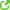 Ακολουθήστε τα βήματα εγγραφής.Μόλις ολοκληρώσετε τα βήματα εγγραφής, θα σας έρθει e-mail επιβεβαίωσης.Όταν ολοκληρώσετε την εγγραφή σας, είστε έτοιμοι να αρχίσετε.Θα ακολουθήσετε τα 4 βήματα που εμφανίζονται με πορτοκαλί χρώμα στο οριζόντιο μενού "Get started in 4 easy steps".Στο Create a Character σας δίνει τη δυνατότητα να επιλέξετε χαρακτήρες (φιγούρες). Αφού επιλέξετε το χαρακτήρα σας, ακολουθώντας το μπλε βέλος δεξιά, μπορείτε να τον διαμορφώσετε(αν το επιθυμείτε).  Για να προχωρήσετε πατήστε το «Save and Continue»Στο Create a comic, επιλέξτε ποιο είδος κόμικ θα δημιουργήσετε π.χ. το The classic και μετά επιλέγετε πόσα στιγμιότυπα θα έχει π.χ. το δεύτερο με 2 στιγμιότυπα. Τώρα θα δημιουργήσετε το κόμικ σας. Κάντε κλικ μέσα στο 1ο στιγμιότυπο. Από τα εικονίδια στα αριστερά, βάλτε χαρακτήρες (character), φόντο (background), σκηνικά στοιχεία (prop) και λόγια (speech bubble). Κατά προτίμηση, στο συννεφάκι γράψτε κάτι που να δείχνει ότι φτιάξατε το κόμικ για μας. (ένα από τα λόγια θα πρέπει υποχρεωτικά να εχει το όνομά σας και το τμήμα σας) Μπορείτε να μεγενθύνετε/μικρύνετε το στιγμιότυπο από το εργαλείο δεξιά. Τα δύο γυριστά βελάκια κάτω αριστερά, σας δίνουν τις επιλογές undo / redo, για να διορθώνετε τα λάθη σας. Κάνοντας κλικ πάνω σε έναν χαρακτήρα, τα εικονίδια στα αριστερά αλλάζουν και έχετε την επιλογή να μετακινήσετε τον ήρωά σας ή τα αντικείμενα (move object), να του αλλάξετε έκφραση (edit expression) ή χρώματα (edit color). Υπάρχουν και έτοιμες εκφράσεις και στάσεις σώματος, που τις επιλέγετε από τα κάτω εικονίδια preseτ poses και preset expressions(εμφανίζονται, αν έχετε επιλέξει πρώτα το edit expression). Όταν ολοκληρώσετε, κάνετε κλικ έξω από την εικόνα για να ξαναεμφανιστούν τα αρχικά εικονίδια.  Κάντε κάτι ανάλογο και στα υπόλοιπα στιγμιότυπα και αποθηκεύστε . Στο τέλος θα κληθείτε να αποθηκεύσετε το ίδιο το κόμικ. Κάντε Save and continue και μετά, αφού δώσετε στο κόμικ σας έναν τίτλο, πατώντας Publish now, θα σας δoθεί το url (η διεύθυνση) στην οποία μπορείτε να δείτε το κόμικ σας, π.χ. http://Pixton.com/gr/:cxmhsucd . Θα σας δώσει επίσης και άλλες επιλογές είτε για να το μοιραστείτε στα κοινωνικά δίκτυα, είτε να το ενσωματώσετε κλπ.Στο Create your pixture (η επιλογή 4 που είναι προαιρετική) σας δίνει ένα πλαίσιο σχεδίασης. Με το πάνω αριστερά εικονίδιο (προσωπάκι) διαλέξτε μία φιγούρα. Μπορείτε να κάνετε και τροποποιήσεις/βελτιώσεις πάνω στη φιγούρα (πειραματιστείτε, αν θέλετε). Η φιγούρα που δημιουργήσατε είναι το avatar σας, η εικόνα σας.Σημείωση: Πλέον η ιστοσελίδα υποστηρίζει και μενού με ελληνικές οδηγίες!!!
Μετά από όλα αυτά, παρατηρήστε ότι κάτω από το κόμικ, υπάρχουν πολλά μικρά εικονίδια, υπάρχει και το <> που σημαίνει πως μπορείτε να κάνετε ενσωμάτωση και να βάλετε το κόμικ σας μέσα σε wiki, blog κλπ.Αντιγράψτε τη διεύθυνση που θα βρείτε κάτω από το κόμικ στο πλαίσιο Here's the link to share this comic και στείλτε μας στην υποβολή τον ενεργό σύνδεσμο προς το κόμικ σας. Το κόμικ σας πρέπει να έχει τουλάχιστον 3 στιγμιότυπα.Για περισσότερα παραδείγματα ρίξτε μια ματιά στους παρακάτω συνδέσμους: http://www.pixton.com/comic/4zu25ur6http://www.pixton.com/gr/comic/c8cuikwwhttp://www.pixton.com/gr/comic/q4nqq5zk
Καλές δημιουργίες!!!!!!!!!! :) :) :)Εργασία 7.2: Παρουσιάσεις Prezi / Arkive και PhotoShow *ΠΡΟΣΟΧΗ: Η εργασία 7.2 ζητά από σας να δημιουργήσετε μία παρουσίαση με το Prezi. Όμως, ΜΟΝΟ ΟΣΟΙ ΕΧΕΤΕ ΗΔΗ ΥΠΟΒΑΛΛΕΙ ΠΑΡΟΥΣΙΑΣΗ PREZI (σαν επιλογή από τα cooltools) στην άσκηση 6.4, θα πρέπει να επιλέξετε το νούμερο 2. Arkive & Photoshow.1.     Εργασία 7.2.1: PreziΔημιουργήστε μια παρουσίαση χρησιμοποιώντας το Prezi με 3 τουλάχιστον διαφάνειες και 2 τουλάχιστον εικόνες. Στην συνέχεια, στείλτε μας στην υποβολή τον ενεργό σύνδεσμο.To Prezi είναι ένα εργαλείο που μπορούμε να χρησιμοποιήσουμε για τη δημιουργία πολύ όμορφων παρουσιάσεων. Χαρακτηριστικό του είναι ότι η εναλλαγή των διαφανειών γίνεται με zoom in / zoom out. Η σχεδίαση των παρουσιάσεων γίνεται online και μπορεί κάποιος να κάνει δωρεάν εγγραφή, η οποία του παρέχει έως 100MB και δυνατότητα να «κατεβάσει» την παρουσίασή του στον υπολογιστή για offline παρουσίαση.Για να εγγραφείτε, πηγαίνετε στην ιστοσελίδα http://prezi.com/Επιλέγετε Sign up now (εναλλακτικά μπορείτε να συνδεθείτε μέσω facebook , εάν βέβαια έχετε λογαριασμό και εάν θέλετε)Από τις 3 επιλογές που εμφανίζονται επιλέγετε Public (είναι δωρεάν).Στο Registration δίνετε όνομα, επίθετο, e-mail και επιθυμητό passwordΣτη συνέχεια, επιλέγετε το κουτάκι δίπλα στο «I agree to the Terms of Use» και πατάτε Sign up.Είστε πλέον εγγεγραμμένοι και μπορείτε να ξεκινήσετε να φτιάχνετε μια νέα παρουσίαση.Επιλέγετε New PreziΜπορείτε να διαλέξετε κενή παρουσίαση (blank) ή κάποιο έτοιμο templateΣτο Click and add title μπορείτε να γράψετε τον τίτλο της παρουσίασης.Από το αριστερό κάθετο μενού, διαλέγετε τη διαφάνεια που επιθυμείτε και πατώντας Click to add text προσθέτετε το κείμενο.Κλικάροντας στο Edit Path, μπορείτε να προσθέσετε / αφαιρέσετε διαφάνειες και να τροποποιήσετε την παρουσίαση.Επίσης, μπορείτε να  επιλέξετε την εισαγωγή επιπλέον διαφανειών κάνοντας κλικ στο frames and arrows, από το οριζόντιο μενού επάνω από την παρουσίαση.Επιλέγοντας insert από το οριζόντιο μενού  μπορείτε να εισάγετε εικόνες, βίντεο καθώς και διαφάνειες από έτοιμες παρουσιάσεις .pptΑπό την επιλογή Themes μπορείτε να κάνετε ρυθμίσεις για την παρουσίασή σας (χρώμα, γραμματοσειρά, τύπος πλαισίου κ.ά.).Τελειώνοντας, επιλέγετε exit από το οριζόντιο μενού και η παρουσίαση αποθηκεύεται.Τώρα επιστρέφετε στην αρχική σελίδα και στην παρουσίαση που φτιάξατε. Εναλλακτικά και από την καρτέλα Your Prezis, επιλέγετε την παρουσίαση που φτιάξατε και κάνετε αριστερό κλικ πάνω της. Κάτω από την παρουσίασή σας θα δείτε τις εξής επιλογές:           edit, present remotely, download, save a copy, shareΘα κάνετε αριστερό κλικ στο share και, στο πλαίσιο που εμφανίζεται από κάτω, θα εμφανισθεί ένας σύνδεσμος, που θα αντιγράψετε και θα μας στείλετε κατά την υποβολή της εργασίας. Ο σύνδεσμος να είναι ενεργός.Επίσης ΕΑΝ ΘΕΛΕΤΕ (δεν είναι ζητούμενο της εργασίας) προσθέστε στο πεδίο Add people κάτω από τον σύνδεσμο και τα gmail των βαθμολογητών του τμήματός σας ώστε να έχουν πρόσβαση όπως και εσείς σε αυτό που δημιουργήσατε. (με αυτό το τρόπο και εσείς μπορείτε να δίνετε δικαιώματα στους μαθητές σας ώστε να δημιουργείτε ομαδικά)Ιδέες για πρακτική εφαρμογή: Δείτε την παρουσίαση εδώ. 2. Εργασία 7.2.2: Arkive και PhotoShow Φτιάξτε μια παρουσίαση σχετική με τα ζώα που βρίσκουμε στο ζωολογικό κήπο, ώστε να χρησιμοποιηθεί στην τάξη. Στη συνέχεια στείλτε μας στην υποβολή της εργασίας τον ενεργό σύνδεσμο που οδηγεί στην παρουσίασή σας.Ακολουθήστε τα παρακάτω βήματα:Μεταβείτε στην ιστοσελίδα www.arkive.orgΑπό το οριζόντιο μενού, πηγαίνετε στο Species, και κάτω από το Species Groups, διαλέξτε την ομάδα/ομάδες που θέλετε να χρησιμοποιήσετε.Θα σας εμφανιστεί μια μεγάλη ποικιλία ειδών ζώων. Διαλέξτε 10-12 φωτογραφίες διαφορετικών ζώων και αποθηκεύστε τις στον υπολογιστή σας.Για μια εντυπωσιακή παρουσίαση χρησιμοποιήστε το Photoshow Μεταβείτε λοιπόν στην ιστοσελίδα www.photoshow.com/home/start και πατήστε το μεγάλο κουμπί GET STARTED NOW.Στο βήμα 1, θα σας ζητηθεί να "ανεβάσετε" τις φωτογραφίες που διαλέξατε πριν λίγο. Για καθεμιά σας δίνει τη δυνατότητα να ψάξετε στον υπολογιστή σας. Επαναλάβετε αυτό το βήμα όσες φορές χρειαστεί με το Add more. Αν τις έχετε συγκεντρωμένες όλες μαζί, επιλέξτε τις πιο γρήγορα έχοντας πατημένο CTRL και πατώντας αριστερό κλικ στο ποντίκι (ή πατημένο SHIFT και αριστερό κλικ στην πρώτη και στην τελευταία). 'Οταν είστε έτοιμοι πατήστε Upload.Γράψτε τον τίτλο, το δημιουργό και τους πρωταγωνιστές της ταινίας σας.Το βήμα 2 είναι και το πιο διασκεδαστικό, τόσο για εσάς όσο και για μας που θα απολαύσουμε την παρουσίαση. Διαλέξτε από αριστερά στιλ (πχ summer). Κάθε στιλ παρουσίασης δεν έχει μόνο διαφορετικό στιλ αλλά και μουσική!Διαλέγοντας Captions από το οριζόντιο μενού, μπορούμε να προσθέσουμε κείμενο και με την επιλογή Bubbles, μπορούμε να προσθέσουμε συννεφάκια σκέψης ή ομιλίας στους πρωταγωνιστές μας.Όταν τελειώσετε, πατήστε Done και κάντε αποθήκευση της παρουσίασης. Έχετε υπόψη σας ότι θα ζητήσει το mail και το password όσων έχουν λογαριασμό. Αν δεν έχετε, επιλέγετε Sign up για να  δημιουργήσετε έναν. (θα μπορούσατε βέβαια να το είχατε κάνει και από την αρχή)Αντιγράψτε τη διεύθυνση που θα βρείτε στο πλαίσιο Link to this PhotoShow στα δεξιά, κάτω από την παρουσίαση, και στείλτε μας στην υποβολή τον ενεργό σύνδεσμο π.χ.  http://www.photoshow.com/watch/fN2ZT9DD (προσβάσιμο μέχρι 8/6/2014)
http://www.photoshow.com/watch/DV2DW6cS (προσβάσιμο μέχρι 8/6/2014)Μπαίνοντας και πάλι στην παραπάνω ιστοσελίδα και κάνοντας sign in, μπορείτε να έχετε πρόσβαση στην παρουσίασή σας. Να θυμάστε ότι με την δωρεάν έκδοση που χρησιμοποιήσατε τα «δημιουργήματα» σας έχουν μόνο 30 ημέρες ζωήςΚαλή σας επιτυχία!!!!!Εργασία 7.3: Κινούμενα Σχέδια με DomoAnimate!!!!To Domo Animate είναι μία σελίδα στην οποία μπορούμε να δημιουργήσουμε animations και να τα μοιραστούμε!1. Φτιάχνουμε λογαριασμό στο Domo AnimateΠηγαίνουμε στη σελίδα http://domo.goanimate.com.Ανοίγουμε λογαριασμό πατώντας Sign Up. Συμπληρώνουμε Email, Display name (ένα ψευδώνυμο ή το όνομα με το οποίο θέλουμε να εμφανιζόμαστε στη σελίδα), Password, επαλήθευση (ξαναγράφουμε δηλαδή) του Password, επιλέγουμε το I agree to the terms of use  και πατάμε το πορτοκαλί κουμπί Sign up.Αν η εγγραφή μας είναι επιτυχημένη, τότε θα σταλεί ένα email επιβεβαίωσης στο λογαριασμό μας, από το οποίο μπορούμε να μπούμε ως μέλη πλέον.Μπαίνουμε στη σελίδα του Domo Animate μέσα από το email που μας εστάλη (ελέξτε και τα spam, πολλές φορές πηγαίνει εκεί) και μας βγαίνει το μήνυμα Email Address Verified και ο σύνδεσμος Login Domo Animate now. Γράφουμε email, password, πατάμε login και είμαστε συνδεδεμένοι.2. Δημιουργούμε το δικό μας animationΕπάνω αριστερά υπάρχουν 3 επιλογές:  Watch,  Community και  Create.  Επιλέγουμε το Create.Στη νέα σελίδα κάτω δεξιά υπάρχει ένα συννεφάκι που γράφει Create. Αν σας αρέσει να πειραματίζεστε, πατήστε το. Αν έχετε ακόμα αμφιβολίες, πατήστε Watch Tutorial κάτω από το συννεφάκι.Πατώντας το συννεφάκι, μπήκατε στη σελίδα στην οποία θα δημιουργήσετε.Επάνω αριστερά υπάρχει η λέξη Domo και ένα βελάκι στα δεξιά της. Υπάρχουν οι επιλογές Domo, Cartoon classics, Holiday and seasonal, Monsters mayhem, Stick figures. ( είστε ελεύθεροι να δημιουργήσετε ότι θέλετε)Επιλέξτε τους ήρωές σας, σκηνικά, εφέ, μουσική, αντικείμενα, speech bubbles.Κάντε τους ήρωές σας να τρέχουν, να αγκαλιάζουν, να θυμώνουν, υπάρχουν άπειρες επιλογέςΑν θέλετε, μπορείτε να δημιουργήστε πολλές σκηνές για να γίνει πιο ενδιαφέρον. Για τη συγκεκριμένη εργασία θα θέλαμε να δημιουργήσετε τρεις (3) σκηνές με το λιγότερο 3 διαφορετικά φόντα.Όταν τελειώσετε, αποθηκεύστε την εργασία σας πατώντας το κουμπί Save. Βάλτε τίτλο  και περίληψη, λέξεις κλειδιά.  Αν είστε έτοιμοι να την μοιραστείτε με τον υπόλοιπο κόσμο πατήστε Save and share. Ακόμα κι αν την μοιραστείτε, μπορείτε να την τροποποιήσετε την ιστορία σας. Θα πάτε My page (ακριβώς δίπλα θα είναι το ψευδώνυμό σας μέσα σε παρένθεση), θα επιλέξετε My page και κάτω χαμηλά θα σας δείξει τα animations που έχετε αποθηκευμένα. Υπάρχει πάντα κουμπί Edit για να αλλάξετε ό,τι δεν σας αρέσει. Δείγματα του domoanimate που έχουν δημιουργήσει μαθητές μπορείτε να δείτε εδώ και εδώ.Εσείς στην υποβολή σας πρέπει να βάλετε τον ενεργό σύνδεσμο προς την «δημιουργία» σας.

ΠΡΟΣΟΧΗ!!! Ο σύνδεσμος που θα υποβάλετε πρέπει να περιέχει μέσα τη λέξη movie και όχι user.
Εντοπίζετε το σωστό σύνδεσμο πατώντας στο σήμα <> (Embed) που θα εμφανιστεί στην οθόνη του βιντεοκόμικ που μόλις τελείωσε. Από το παράθυρο που εμφανίζεται, κατευθύνεστε στη 2η επιλογή και αντιγραφετε τον σύνδεσμο που σας δίνεται.Εργασία 7.4: Βιντεοπαρουσίαση με το Photo Story 3Φτιάξτε μια παρουσίαση φωτογραφιών με μουσική υπόκρουση, διάφορα εφέ, τίτλους και (προαιρετικά) ηχητικές οδηγίες σε μορφή βίντεο (wmv), που θα εκτελείται στον Windows Media Player των Microsoft Windows. Το πρόγραμμα που θα χρησιμοποιήσουμε είναι το Photo Story 3 for Windows που παρέχεται δωρεάν. Στην συνέχεια ανεβάστε το αρχείο .wmv στο ΠΣΔ ή στο Dropbox και στείλτε μας στην υποβολή τον σύνδεσμο. Προσοχή! Ο σύνδεσμος που θα μας στείλετε θα πρέπει να είναι ενεργός για να θεωρηθεί σωστή η άσκηση!Πηγαίνετε στην παρακάτω ιστοσελίδα http://download.cnet.com/Photo-Story-3-for-Windows/3000-12511_4-10339154.html και κατεβάστε το πρόγραμμα δημιουργίας της παρουσίασης.Εγκαταστήστε το πρόγραμμα στον υπολογιστή σας.Πηγαίνετε ΕΝΑΡΞΗ → Όλα τα προγράμματα → Photo Story 3 for Windows και πατήστε για να εκτελεστεί το πρόγραμμα.Επιλέξτε από τις τρεις δυνατότητες την πρώτη begin a storybegin a new storyedit a projectplay a storyΠατήστε ΝΕΧΤ και εισάγετε τις φωτογραφίες σας επιλέγοντας Import Pictures.Πατήστε ΝΕΧΤ και επιλέξτε διάφορα effects, βάλτε τίτλους στις φωτογραφίες σας.Πατήστε ΝΕΧΤ και μπορείτε να εισάγετε ηχητικές επεξηγήσεις (απαιτείται μικρόφωνο) οι οποίες θα ακούγονται κατά την παρουσίαση των φωτογραφιών σας (οι ηχητικές επεξηγήσεις είναι προαιρετικές. Εάν θέλετε μπορείτε να παρακάμψετε αυτό το βήμα)Πατήστε ΝΕΧΤ και εισάγετε ένα μουσικό κομμάτι για υπόκρουση.Με το PREVIEW έχετε τη δυνατότητα προεπισκόπησης της δημιουργίας σας.Πατώντας το ΝΕΧΤ αποθηκεύετε την παρουσίαση σε μορφή wmv. Μπορείτε να επιλέξετε το μέγεθος στο οποίο θα εμφανίζεται το βίντεό σας.Πηγαίνοντας στο φάκελο Τα βίντεό μου εκτελείτε την παρουσίαση που φτιάξατε. Το βίντεο εκτελείται στον Windows Media Player.Εργασία 7.5: Συννεφόλεξα με το TagulΜε το Tagul μπορούμε να σχηματίσουμε συννεφόλεξα, τα οποία οπτικοποιούν λέξεις,  έννοιες ή ακόμη και ολόκληρα κείμενα. Τα κείμενα αυτά επικολλούνται κατευθείαν ή ανασύρονται, αν δηλώσουμε τη διεύθυνση URL, στην οποία θα τα βρούμε. Έχουμε επίσης τη δυνατότητα να οδηγήσουμε μέσω συνδέσμου από το συννεφόλεξο σε κάποια ιστοσελίδα. (ή και σε διαφορετικές ανά λέξη).Το σχήμα, τα χρώματα, το μέγεθος του σύννεφου, καθώς και οι γραμματοσειρές μπορούν να οριστούν από το δημιουργό. Τι θα κάνετε σε αυτήν την εργασία:Θα δημιουργήσετε ένα συννεφόλεξο στο TagulΘα συνδέσετε τις λέξεις με μία ιστοσελίδαΘα υποβάλετε δύο ενεργούς συνδέσμους: Ο ένας θα οδηγεί στο συννεφόλεξο σας σε μορφή JPG, που θα έχετε ανεβάσει στο χώρο σας στο ΠΣΔ ή το DropBox, και ο δεύτερος θα είναι το link, που θα μας δείχνει τη δημιουργία σας στο διαδίκτυο.   Τα βήματα αναλυτικά:Συνδεθείτε στο  Tagul  από εδώ .Εγγραφείτε, αφού πατήσετε το sign up  και δηλώνοντας ένα όνομα χρήστη κι μία έγκυρη διεύθυνση ηλεκτρονικού ταχυδρομείου. Στη συνέχεια θα σας σταλεί ο κωδικός πρόσβασης στη διεύθυνση που δηλώσατε. Αν θέλετε μπορείτε, αφού συνδεθείτε, να τον αλλάξετε από τις ρυθμίσεις του προφίλ σας. (Έχετε την δυνατότητα να συνδεθείτε και μέσω γνωστών εφαρμογών που είστε ήδη εγγεγραμμένοι. Ίσως θα ήταν καλύτερα να συνδεθείτε έτσι ώστε να μην θυμάστε περισσότερους κωδικούς αλλά και να τελειώσει πολύ γρήγορα η διαδικασία πιστοποίησης)Στη συνέχεια πηγαίνετε στο CREATE NEW CLOUDΣτο Words πηγαίνετε στο Import from text.Στο παράθυρο που εμφανίζεται πατάτε οπουδήποτε μέσα στο πλαίσιο που είναι γραμμένες οι λέξεις.Πατάτε Ctrl+A και μετά Delete για να σβήσετε τις λέξεις του υποδείγματος.Πληκτρολογείτε 10 – 12 λέξεις κλειδιά που αφορούν ή σχετίζονται με την πόλη του τμήματος σας.
ΠΡΟΣΟΧΗ!!! Δεν αναγνωρίζονται όλες οι γραμματοσειρές με τα ελληνικά, οπότε ή επιλέγεται να φτιάξετε το συννεφόλεξο στην ξένη γλώσσα που διδάσκετε ή πειραματίζεστε με τις γραμματοσειρές στην καρτέλα Fonts (π.χ. για τα ελληνικά μπορείτε να χρησιμοπoιήσετε τις γραμματοσειρές Linux Biolinum ή BPreplay).Στο ίδιο παράθυρο, κάτω αριστερά θα εντοπίσετε το πλαίσιο Links Pattern στο οποίο και γράφετε τη διεύθυνση της ιστοσελίδας της πόλης του τμήματος σας .(αυτό για να πηγαίνει κάθε λέξη στην ίδια ιστοσελίδα). Ειδικά για τους επιμορφούμενους που είναι στο τμήμα "από απόσταση" η διεύθυνση μπορεί να οδηγεί σε όποια πόλη η περιοχή της Ελλάδος θέλουν.Κλείνετε πατώντας κάτω δεξιά του παραθύρου το κουμπί "Import words".Πατάτε μετά στη σελίδα εργασίας στο δεξί της κομμάτι Visualize! για να δείτε τις αλλαγές που έχετε κάνει μέχρι στιγμής.Από την επιλογή Shapes ορίζετε το σχήμα που θέλετε να έχει το συννεφόλεξο σας. Αν θέλετε, μπορείτε να εισάγετε και δική σας φωτογραφία.Από την καρτέλα Layout μπορείτε επίσης να επιλέξετε τον προσανατολισμό των λέξεων.Από Colors and animations ρυθμίζετε τα χρώματα, τη συχνότητα εμφάνισης των λέξεων , την κίνηση τους κ.ά. Μην ξεχνάτε συχνά-πυκνά να ελέγχετε στην προεπισκόπηση (Visualize) το αποτέλεσμα.Υπενθυμίζουμε ότι οι λέξεις από το συννεφόλεξο πρέπει με κάθε κλικ να οδηγούν σε μια ιστοσελίδα που οδηγεί η σχετίζεται με την πόλη του τμήματος σας, εκτός αν ανήκετε στο τμήμα "από απόσταση" οπότε η διεύθυνση μπορεί να οδηγεί σε όποια πόλη η περιοχή της Ελλάδος θέλετε.Αν είστε ικανοποιημένοι, πατάτε Save changes και μετά  Grab and Share.  Αποθηκεύετε πάλι ως Graphic Image (PNG). Στη συνέχεια ανοίγετε αυτό το αρχείο με το Gimp και το εξάγετε ως αρχείο JPG. Αυτό θα ανεβάσετε στο ΠΣΔ ή το DropBox και θα υποβάλετε τον ενεργό σύνδεσμο.Για τον άλλο σύνδεσμο θα πατήσετε όπως πριν, στην καρτέλα Grab and Share, πάνω στην αλυσίδα της ενότητας Share link και στη από τη σελίδα που θα ανοιξει προβάλοντας το έργο σας, αντιγράφετε το link από τη γραμμή διευθύνσεων και το επικολλάτε στο χώρο υποβολής της εργασίας. Και αυτός ο σύνδεσμος πρέπει να είναι ενεργός.Εργασία 7.6: Σύννεφο λέξεων με βασικούς όρους του μαθήματοςΧρησιμοποιήστε όσες περισσότερες λέξεις μπορείτε από την ομάδα συζήτησης brainstorming - remue - méninges για να φτιάξετε ένα σύννεφο λέξεων. Εναλλακτικά μπορείτε να χρησιμοποιήσετε λέξεις που αφορούν το παρόν σεμινάριο Μπορούμε να δημιουργήσουμε σύννεφο λέξεων οπτικοποιώντας τους βασικούς όρους ενός μαθήματος. Το σύννεφο που θα δημιουργηθεί, βοηθάει στην απομνημόνευση και στη δημιουργικότητα, ενώ μπορεί να χρησιμοποιηθεί και σε ιστοσελίδες, ιστολόγια κλπ.Προσοχή !!  Επειδή δεν έχετε την δυνατότητα να σώζετε τις λέξεις που βάζετε καλό είναι εάν το θέλετε για να επαναλάβετε π.χ. την διαδικασία να τις σώσετε πρώτα κάπου αλλού π.χ. σε ένα αρχείο κειμένουΓια να το φτιάξετε, επισκεφθείτε το δικτυακό τόπο  http://www.wordle.net/ Επιλέξτε από το οριζόντιο μενού Create.(η εναλλακτικά από την επιλογή «Create your own»)Στο πρώτο πλαίσιο πληκτρολογήστε τις λέξεις που θέλετε να έχει το σύννεφο. Αν θέλετε κάποια λέξη να εμφανίζεται με μεγαλύτερα γράμματα από τις υπόλοιπες, μπορείτε να την πληκτρολογήσετε παραπάνω από μια φορές. (πειραματιστείτε με αυτό)Πατήστε από κάτω το κουμπί Go.Αν δε σας αρέσει αυτό που σχηματίστηκε με το κουμπί Randomize μπορείτε να το αλλάξετε. Επίσης, στο 2ο οριζόντιο μενού, μπορείτε να χρησιμοποιήσετε τις επιλογές Font , Layout , Colour και να τροποποιήσετε την εμφάνιση που έχει το σύννεφο σύμφωνα με τις προτιμήσεις σας.Αν πάτε στο menu “Advanced” έχετε την δυνατότητα να πειραματιστείτε με χρώματα , μεγέθη κλπ με την χρήση διαφόρων παραμέτρων.Όταν καταλήξετε στη μορφή που θέλετε, πατήστε Save to Public Gallery. Στο παράθυρο που ανοίγει δώστε ένα όνομα στο σύννεφο που δημιουργήσατε και πατήστε ΟΚ. Το σύννεφό σας είναι δημοσιευμένο πλέον στο διαδίκτυο και μπορεί να το δει ο οποιοσδήποτε. Από τη γραμμή διευθύνσεων του φυλλομετρητή σας μπορείτε να δείτε τη διεύθυνσή του. Ταυτόχρονα θα σας δώσει και ένα link το οποίο θα χρησιμοποιήσετε μόνο εάν μελλοντικά θέλετε να σβήσετε αυτό που κάνατε (Εννοείται ότι το link αυτό δεν πρέπει να κοινοποιηθεί σε άλλους)Εκτός όμως από αυτά θα σας δώσει και ένα κώδικα ενσωμάτωσης.(Υπενθύμιση : Όλα τα links καθώς και τον κώδικα ενσωμάτωσης πρέπει να τα φυλάξετε κάπου για να μην τα ξεχάσετε, ΠΡΙΝ φύγετε από την σελίδα που τα βλέπετε, γιατί δεν αποθηκεύονται κάπου αλλού αυτόματα)Θέλουμε να πάρετε αυτόν τον κώδικα ενσωμάτωσης που σας δίνει και χρησιμοποιώντας τον να ενσωματώσετε αυτό που κάνατε στο blog σας στο ΠΣΔ (Πανελλήνιο Σχολικό Δίκτυο) .(ΠΡΟΣΟΧΗ !!  Θα πρέπει να είναι ενσωματωμένο και όχι υπό την μορφή link)Το blog εάν θυμάστε το δημιουργήσατε στην εργασία 6.3.Για να ενσωματώσετε τον κώδικα επισκεφθείτε το blog σας στο ΠΣΔ που είναι της μορφής http://blogs.sch.gr/username/Συνδεθείτε και πηγαίνετε στο blog σαςΠηγαίνετε στον «Πίνακα ελέγχου» - «Νέο Άρθρο»Δείτε εάν στην γραμμή εργαλείων του κειμενογράφου υπάρχει το κουμπί «HTML»Εάν δεν υπάρχει πηγαίνετε «Ρυθμίσεις-TinyMCE Advanced» . Βρείτε το κουμπί «HTML-View HTML» και σύρτε το στην γραμμή εργαλείων από πάνω.Πατήστε το «Αποθήκευση αλλαγών»Πηγαίνετε πάλι στην προσθήκη νέου άρθρουΠλέον τώρα (εάν δεν υπήρχε) υπάρχει το κουμπί «HTML»Πατήστε το και στο παράθυρο που θα εμφανιστεί επικολλήστε τον κώδικα ενσωμάτωσης.Πατήστε «Ενημέρωση»Πατήστε «Δημοσίευση» για να δημοσιευτεί το άρθρο σας στο blog σαςΑποσυνδεθείτε (πατάτε στο όνομα σας πάνω δεξιά και “Αποσύνδεση”)Αφού τα κάνετε όλα αυτά θα πρέπει να μας υποβάλετεΤην διεύθυνση αυτού που κάνατε στο http://www.wordle.net υπό μορφή ενεργού συνδέσμου.Την διεύθυνση του blog σας σε μορφή ενεργού συνδέσμου στο οποίο θα φαίνεται αναρτημένο (σαν ενσωμάτωση) αυτό που κάνατεΓια να θεωρηθεί σωστή η εργασία, θα πρέπει το σύννεφό σας να περιλαμβάνει τουλάχιστον 5 λέξεις από την ομάδα συζήτησης brainstorming - remue – méninges. Παράδειγμα ενός τέτοιου σύννεφου μπορείτε να δείτε στη διεύθυνση http://www.wordle.net/show/wrdl/7419852/moodleΕργασία 7.7: XMind: Εγκατάσταση και δημιουργία απλού εννοιολογικού χάρτηΈνας εννοιολογικός χάρτης (είναι πολύ πιο απλό απ’ ότι ακούγεται) χρησιμοποιείται για τη συλλογή, εξερεύνηση και ανταλλαγή πληροφορίας και γνώσης. Αποτελείται από κόμβους (nodes), κελιά (cells) που περιέχουν έννοιες, στοιχεία, ή ερωτήσεις, και συνδέσμους. Ο κόμβος είναι η ερευνητική ιδέα, η αφετηρία.Οι σύνδεσμοι φέρουν  τίτλο που εξηγεί τη σχέση ανάμεσα στους κόμβους και δείχνουν την κατεύθυνσή τους με βέλος που δείχνει την κατεύθυνση της σχέσης και μπορεί να διαβαστεί σαν μια πρόταση.Αφού εγκαταστήσετε το Xmind στον υπολογιστή σας, δημιουργήστε έναν εννοιολογικό χάρτη με 1 κόμβο και 4 συνδέσεις, πάντα σε συνάφεια με το μάθημα σας. Μη ξεχάσετε να τα ενώσετε με τις κατάλληλες λέξεις- κλειδιά. Πατώντας πάνω στον κόμβο, γράφετε με διπλό κλικ και με δεξί κλικ μπορείτε να προσθέσετε τις συνδέσεις με τις έννοιες. Έχετε την δυνατότητα να γράφετε και στα ελληνικά. Αποθηκεύστε το με κατάληξη xmind.Τα βήματα είναι τα εξής :Αφού μπείτε στη σελίδα του xmind πηγαίνετε στην επιλογή "Download xmind free"Αφήστε τσεκαρισμένο το "I agree with the License"Ξετσεκάρετε το "send me latest updates..." (εάν θέλετε)Πατήστε το "Download XMind for Windows"Αφού κατέβει το setup αρχείο (περίπου 96Mb), το τρέχετε για να εγκατασταθεί το πρόγραμμα (αφήστε τσεκαρισμένες τις επιλογές που προτείνονται)Τελειώνοντας (και εάν δεν ξετσεκάρουμε το "Launch XMind 2013") θα εκτελεστεί η εφαρμογή (το view readme.txt δεν χρειάζεται να το έχετε τσεκαρισμένο εκτός και εάν θέλετε να το δείτε)Οταν θα το "τρέξετε" πρώτη φορά θα σας ζητήσει να εγκαταστήσετε το "Bonjour" της Apple. Μην το εγκαταστήσετε. (πατήστε δηλ. Cancel)Διαλέξτε ένα template και ξεκινήστεΤο συγκεκριμένο πρόγραμμα σας δίνει πολλές επιλογές όσον αφορά την εμφάνιση του χάρτη σας, φόντο, γραμματοσειρά, εικονίδια κ.α. Όλες οι εναλλακτικές παρουσίασης του χάρτη σας, εμφανίζονται στο επίπεδο εργασίας που δουλεύετε. Επίσης, ενδείκνυται για χρήση σε διαδραστικό πίνακα από τους μαθητές σας, λόγω της παιγνιώδους μορφής του.(Για όσους δεν έχουν Windows: Για Ubuntu, Mint, Debian και βασιζόμενες διανομές, έχει έτοιμο deb πακέτο (32b και 64b), άρα αρκεί ένα διπλό κλικ επάνω του, μόλις το κατεβάσετε, ώστε να ξεκινήσει η εγκατάσταση. - Το παραπάνω είναι πληροφοριακό και δεν είναι ζητούμενο της εργασίας)Ανεβάστε το στο σχολικό δίκτυο ή στο Dropbox αυτό που ετοιμάσατε και στείλτε το ενεργό link για αξιολόγηση.Δείτε σχετικές οδηγίες στα παρακάτω videos:Εργασία Π7.1: Προαιρετική Εργασία!!! Blendspace :οργανώστε ένα μάθημα πάνω σε ψηφιακό καμβά****ΠΡΟΣΟΧΗ ΠΑΡΑΚΑΛΩ!!! Η ΕΡΓΑΣΙΑ ΑΥΤΗ ΕΙΝΑΙ ΠΡΟΑΙΡΕΤΙΚΗ!!!!  Το Blendspace είναι μια υπηρεσία/πλατφόρμα που μας επιτρέπει να συγκεντρώσουμε και να παρουσιάσουμε σε έναν «καμβά» όλων των ειδών τα ψηφιακά μέσα [videos, slides, αρχεία, εικόνες] σχετικά με ένα θέμα. Μπορούμε να δημιουργήσουμε ένα ολοκληρωμένο μάθημα [προσφέρει και εργαλείο δημιουργίας quiz], παρουσιάσεις, webquests  ή και να καλέσουμε τους μαθητές μας να εγγραφούν ώστε να ολοκληρώσουν εργασίες, να σχολιάσουν ή να δημιουργήσουν οι ίδιοι. Επίσης μπορούμε να δούμε ποιοι μαθητές και πόσο ασχολήθηκαν με το μάθημά μας. ‘Ετσι το μέσο αυτό γίνεται διαδραστικό.Η συλλογή των ψηφιακών μέσων γίνεται πολύ απλά με drag and drop και μάλιστα το Blendspace διαθέτει δική του μηχανή αναζήτησης ώστε να μπορούμε αμέσως να «κολλάμε» πάνω στον «καμβά» αυτό που βρίσκουμε στον ιστό ή υπάρχει στο  Dropbox, Google Drive ή και στο δίσκο μας. Το δημιούργημά μας μπορούμε να το μοιραστούμε μέσω URL ή να το εισάγουμε με embed σε άλλη ιστοσελίδα, blog κτλ.Χρησιμοποιώντας λοιπόν το Blendspace δημιουργήστε το δικό σας θεματικό  «καμβά» από τουλάχιστον 3 ψηφιακά μέσα [τα οποία να μην είναι του ίδιου τύπου] και υποβάλετε ως εργασία  τον ενεργό του σύνδεσμο.ΟΔΗΓΙΕΣΜεταβείτε στο https://www.blendspace.com/  και εγγραφείτε πατώντας επάνω δεξιά sign up και μετά teacher. Στο παράθυρο που ανοίγει συμπληρώστε τα στοιχεία σας ή πατήστε Sign up with Google Account  ή  Facebook Account     αν θέλετε να χρησιμοποιήσετε αυτούς τους λογαριασμούς. Θα σας συνiστούσαμε να  δηλώσετε σαν mail, το mail σας στο sch.gr έτσι ώστε να επιλέξετε εσείς (σε δεύτερο χρόνο) σε ποιά από τα δεδομένα σας θα επιτρέψετε πρόσβαση στην εφαρμογή. 
Μπαίνοντας στην εφαρμογή, βλέπετε την καρτέλα  ένα μεγάλο μπλε κουμπί αριστερά με το σύμβολο + lesson. Πατώντας το, ανοίγει ένα μικρό παράθυρο όπου μπορείτε να γράψετε τον τίτλο/θέμα του μαθήματός σας. Ακόμη το site σας προσφέρει video με οδηγίες το οποίο μπορείτε να ξαναδείτε και στο youtube.
Εμφανίζεται ο καμβάς πάνω στον οποίο θα εισάγετε τα αρχεία σας. Υπάρχουν 6 πλακίδια γι’αυτό το σκοπό. Αν θέλετε περισσότερα, πατήστε κάτω-κάτω Add row  ή αλλάξτε την εμφάνισή τους από πάνω αριστερά με το Templates. Δίπλα στο Templates υπάρχει το Themes απ' όπου μπορείτε να "παίξετε" με χρώματα.
 Από την μπάρα  δεξιά διαλέξτε την πηγή από όπου θα εισάγετε τα αρχεία σας [youtube/google images/συγκεκριμένη ιστοσελίδα /dropbox κ.τ.λ. ]. Τοποθετήστε τα μέσα στα πλακίδια και αλλάξτε τη θέση τους σύροντας τα. Με το play   βλέπετε τι έχετε δημιουργήσει. Με το share μπορείτε να το κοινοποιήσετε.Πατήστε λοιπόν το share , όταν ολοκληρώσετε, και υποβάλετε τον σύνδεσμο (πρέπει να είναι ενεργός)..Δείτε εδώ ένα σύντομο οδηγό για να εκμεταλευτείτε άμεσα τις δυνατότητες του προγράμματοςΕργασία 8.1: Hotpotatoes quizΣτην εργασία αυτή σας ζητάμε:να εγκαταστήσετε το λογισμικό Hotpotatoes στον υπολογιστή σας.να δημιουργήσετε ένα μικρό κουίζ που να περιλαμβάνει τουλάχιστον 3 ερωτήσεις.να το κάνετε εξαγωγή σε ιστοσελίδα με κατάληξη .htm και να το ανεβάσετε στο ΠΣΔ ή στο Dropbox, υποβάλλοντάς μας τον ενεργό σύνδεσμο.Για την εγκατάσταση:Αρχικά πρέπει να κατεβάσετε το λογισμικό Hotpotatoes από εδώ. (έκδοση 6.3 για Windows, εκτός και αν έχετε άλλο λειτουργικό οπότε θα πρέπει να κατεβάσετε την αντίστοιχη έκδοση π.χ. δείτε σχετικά την επιλογή Download Java Hot Potatoes για άλλα λειτουργικά - δουλεύει και για Ubuntu ή Mac ) και να αποθηκεύσετε το αρχείο εγκατάστασης setup_hotpot_6305.exe  στον υπολογιστή σας. Στη συνέχεια πρέπει να εγκαταστήσετε το HotPotatoes κάνοντας κλικ στο setup_hotpot_6305.exe. Αρχικά (1ο βήμα), επιλέξτε γλώσσα εγκατάστασης Αγγλικά (English) και στο τελευταίο στάδιο της εγκατάστασης  επιλέξτε ως γλώσσα τα ελληνικά (επιλογή: greek.hif). Περισσότερα μπορείτε να δείτε στο http://users.thess.sch.gr/salnk/didaskalia/Hotpotatoes.htmΓια τη δημιουργία του κουίζ:Ανοίξτε το πρόγραμμα HotPotatoes. Από τα 5 προγράμματα επιλέξτε το JQuiz για ασκήσεις πολλαπλών επιλογών, σύντομης απάντησης, κλπ (σε ό,τι επίπεδο θέλετε, είτε Αρχάριων είτε προχωρημένων).Δημιουργήστε ένα κουίζ με 3 τουλάχιστον ερωτήσεις.Δηλώστε ως τίτλο: Άσκηση 8_1Δημιουργήστε την κάθε ερώτηση Ε καθορίζοντας (α) την εκφώνηση της ερώτησης (β) τον τύπο της (γ) τις πιθανές απαντήσεις με την ανατροφοδότηση και (δ) ποια από τις πιθανές είναι η σωστή.Αποθηκεύστε το αρχείο σας με όποιο όνομα θέλετε (προτιμήστε όνομα με λατινικούς χαρακτήρες χωρίς κενά).Κάνετε εξαγωγή σε ιστοσελίδα μέσω της επιλογής από το μενού: Αρχείο -> "Δημιουργία σελίδας Web"  ή εναλλακτικά πατήστε το κουμπί  για να φτιάξετε την ιστοσελίδα (.htm).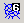 Δώστε στη σελίδα το όνομα quiz8_1 και κάντε κλικ στο κουμπί Αποθήκευση.Οδηγίες στα ελληνικά μπορείτε να κατεβάσετε από εδώ. Οδηγίες υπάρχουν και στη σελίδα  http://salnk.eduportal.gr/?tag=hot-potatoesΠαρακολουθήστε επίσης και ένα μικρό video σχετικά με την εργασίαΕργασία 8.2: Hotpotatoes crossword Στην εργασία αυτή σας ζητάμε:Να χρησιμοποιήσετε το λογισμικό Hotpotatoes που εγκαταστήσατε στην εργασία 8.1, για να δημιουργήσετε ένα σταυρόλεξο (JCross) που να περιλαμβάνει τουλάχιστον 5 λέξεις.να το κάνετε εξαγωγή σε ιστοσελίδα με κατάληξη .htm να το ανεβάσετε στο ΠΣΔ ή στο Dropbox, υποβάλλοντάς μας τον ενεργό σύνδεσμο.Για τη δημιουργία του Σταυρόλεξου:Από τα 5 προγράμματα επιλέξτε το JCross για την κατασκευή σταυρολέξου.Δώστε τίτλο για το σταυρόλεξό σας.Στην οθόνη του Σταυρόλεξου, επιλέξτε από το μενού Διαχείριση Πλέγματος  -->  Αυτόματη Δημιουργία Πλέγματος ή πατήστε το αντίστοιχο κουμπάκι. (Με την επιλογή αυτή θα χρειαστεί να δώσετε μόνο τις λέξεις και το σταυρόλεξο θα φτιαχτεί αυτόματα). 
Σε περίπτωση που θέλετε να αυτοσχεδιάσετε (να φτιάξετε εσείς το σταυρόλεξο όπως θέλετε) μπορείτε να το κάνετε, πληκτρολογώντας τις λέξεις που επιθυμείτε στο πλέγμα.Στο νέο παράθυρο που ανοίγει, πληκτρολογήστε τις λέξεις που θέλετε να "μπουν" στο σταυρόλεξο.Στη συνέχεια πατήστε την επιλογή Ορισμοί και καταχωρίστε σε κάθε λέξη του σταυρόλεξου την ερώτηση-ορισμό της.Όταν τελειώσετε με όλες τις λέξεις, πατήστε αποθήκευση και δώστε το όνομα crossword (η κατάληξη είναι jcw).Πηγαίνετε στο: Επιλογές --> Διαμόρφωση Επιλογών (ή στο αντίστοιχο κουμπάκι) και προσαρμόστε τις επιλογές εμφάνισης ώστε να σας ικανοποιούν. Αποθηκεύστε το αρχείο σας με όποιο όνομα θέλετε (προτιμήστε όνομα με λατινικούς χαρακτήρες χωρίς κενά).Για την εξαγωγή σε ιστοσελίδα:Κάντε εξαγωγή σε ιστοσελίδα μέσω της επιλογής από το μενού: Αρχείο -> "Δημιουργία σελίδας Web"  ή εναλλακτικά πατήστε το κουμπί  για να φτιάξετε την ιστοσελίδα (.htm).Δώστε στη σελίδα το όνομα cross8_2 και κάντε κλικ στο κουμπί Αποθήκευση.Δείτε το αποτέλεσμα με την επιλογή προεπισκόπηση άσκησης. Αν δε σας ικανοποιεί το αποτέλεσμα που βλέπετε, πηγαίνετε στο βήμα 7, κάντε τις αλλαγές που θέλετε, αποθηκεύστε και επαναλάβετε την εξαγωγή της σελίδας.
Εδώ μπορείτε να δείτε ενδεικτικά βίντεο για δημιουργία εκπαιδευτικών παιχνιδιών με το πρόγραμμα HotPotatoes. Ακόμα και αν η έκδοση στην οποία αναφέρονται τα βίντεο είναι διαφορετική από τη δική μας, δεν αλλάζει η ουσία της επίδειξης.Παρακάτω δείτε ένα video σχετικά με τα σταυρόλεξα στο hotpotatoesΕργασία 8.3: Εγκατάσταση του moodle σε προσωπικό υπολογιστήΕγκαταστήστε το Moodle στον προσωπικό σας υπολογιστή ή στον κεντρικό υπολογιστή του εργαστηρίου ώστε οι μαθητές να μπορούν να δουλεύουν το Moodle "τοπικά" και όχι μέσω Διαδικτύου.  H εγκατάσταση αφορά χρήστες Windows και εχει απλοποιηθεί πολύ σε σχέση με αυτήν που θα βρείτε στο διαδίκτυο. Αυτό έγινε για λόγους δικής σας ευκολίας αλλά και για λόγους τυποποίησης.Κατεβάστε λοιπόν το zip αρχείο αυτής της τυποποιημένης εγκατάστασης από εδώ . Εάν υπάρχει πρόβλημα με το παραπάνω link εναλλακτικά μπορείτε να το κατεβάσετε και απο εδώ Η διαδικασία είναι η εξης :Κατεβάζουμε το αρχείο από την παραπάνω διεύθυνση και το αποθηκεύουμε (προτείνουμε) στο C:\Πηγαίνουμε εκεί που κατεβάσαμε το zip αρχείο και το κάνουμε αποσυμπίεση. Αυτό μπορείτε να το κάνετε όπου θέλετε αλλά ΠΑΡΑΚΑΛΟΥΜΕ θα πρέπει μετά να μεταφέρετε τον φάκελο που αποσυμπιέσατε στο C:\ και να έχει το όνομα moodle23p. (δηλ. θα είναι τα αρχεία στον φάκελλο C:\moodle23p και ΟΧΙ π.χ. στο c:\moodle23p\moodle23p - ΠΡΟΣΟΧΗ σε αυτό το βήμα)
(ΠΡΟΣΟΧΗ !! το παραπάνω γίνεται για λόγους ομοιομορφίας μια που η εγκατάσταση αυτή είναι για χρήση από USB stick - χωρίς δηλαδή να χρειάζεται installation - άρα μπορεί να τρέξει απο οποιοδήποτε φάκελλο μια που προσαρμόζεται αυτόματα)Μέσα στο φάκελο moodle23p (ή σε όποιον άλλο έχουμε κάνει την εγκατάσταση) τρέχουμε το setup_xampp  (δείτε παρακάτω στο *)Μέσα στο φάκελο moodle23p (ή σε όποιον άλλο έχουμε κάνει την εγκατάσταση) τρέχουμε το xampp-control  (δείτε παρακάτω στο **)Πατάμε το Start στα Apache και MySQLΕφόσον έχουμε περάσει επιτυχώς το προηγούμενο βήμα (έχουν γίνει δηλ. πράσινα τα Apache και MySQL) ανοίγουμε ένα φυλλομετρητή και γράφουμε http://localhost   (εναλλακτικά ισχύει και το http://127.0.0.1)Αν όλα πήγαν καλά θα μας δείξει τη σελίδα του τοπικού μας Moodle. (ΠΡΟΣΟΧΗ !!! Αν δεν πήγαν τα παραπάνω καλά ΔΕΝ θα μπορέσετε να συνεχίσετε). Αν πήγαν καλά θα πρέπει να συνδεθούμε στο τοπικό μας moodle. Για να συνδεθούμε σαν διαχειριστές θα πρέπει να συνδεθούμε με όνομα χρήστη admin και κωδικό 1. (Υπάρχει και λογαριασμός μαθητή με όνομα χρήστη student1 και κωδικό 1)Όταν τελειώσετε τις εργασίες σας στο moodle και το κλείσετε από τον φυλλομετρητή θα πρέπει να πάτε πάλι στο XAMPP Control Panel που ήδη τρέχει και να πατήσετε το Stop στα Apache και MySQL. Όταν κλέισουν πατάτε το Quit.. (*)  ΟΤΑΝ ΠΑΤΗΘΕΙ ΤΟ setup_xampp .. αν εμφανιστεί η παρακάτω εικόνα, απλά πατάμε ένα πλήκτρο και σε μερικά δευτερόλεπτα κλείνει αυτόματα το DOS παράθυρο που είχε ανοίξει...... ενώ αν εμφανιστεί η παρακάτω εικόνα, πατάμε 1 και Enter και μετά από λίγο που θα μας βγάλει το σχετικό μήνυμα πατάμε ένα πλήκτρο οπότε πάλι σε μερικά δευτερόλεπτα κλείνει αυτόματα το DOS παράθυρο που είχε ανοίξει.ΠΡΟΣΟΧΗ !!!  Πρέπει σε αυτη την περίπτωση να πατηθεί το 1 και ΟΧΙ άλλο πλήκτρο (**)  ΟΤΑΝ ΠΑΤΗΘΕΙ ΤΟ xampp-control ... αν υπάρχει πρόβλημα (όπως π.χ χρήση της πόρτας που χρησιμοποιεί το πρόγραμμα από άλλα προγράμματα) θα εμφανιστεί μια εικόνα όπως π.χ. την παρακάτω . Θα πρέπει να διορθώσουμε τα λάθη που θα εμφανιστούν και να ξαναπροσπαθήσουμε.(Επισήμανση : ένα από τα προγράμματα που ενδέχεται να μπλοκάρει μια από τις θύρες είναι το Skype - ο πιο απλός τρόπος για να λύσετε το πρόβλημα αυτό είναι να είναι κλειστό το πρόγραμμα όταν εκτελούνται τα παραπάνω)Να τονίσουμε οτι αυτό είναι και το σημείο που μπορεί να σας δυσκολέψει μια που αν υπάρχει κάποιο πρόβλημα πρέπει να βρεθεί η αιτία του πριν προχωρήσετε.Για το λόγο αυτό, εαν υπάρξει κάποιο πρόβλημα και το θέσετε στο forum παρακαλούμε να είστε πολύ αναλυτικοί.Εργασία 8.4: Ρύθμιση αριθμού εβδομάδων/θεμάτων του μαθήματος σας  Στην εργασία αυτή σας ζητάμε:να συνδεθείτε στον προσωπικό (τοπικό) σας ιστοχώρο moodleχώρο.να αλλάξετε τον αριθμό των εβδομάδων/θεμάτων του μαθήματος πρακτικής σας. (Η τωρινή ρύθμιση είναι 2. Αλλάξτε το σε 3).να πάρετε ένα PrintScreen της οθόνης που να φαίνεται το παραπάνω αποτέλεσμα (πρέπει να είναι σε jpg μορφή).να το ανεβάσετε στο ΠΣΔ ή στο Dropbox, υποβάλλοντάς μας τον ενεργό σύνδεσμο.Για τη τροποποίηση των θεμάτων στο μάθημά σας:Συνδεθείτε στον προσωπικό σας moodloχώρο σαν διαχειριστής.Μπείτε στο "Δοκιμαστικό μάθημα" πατώντας πάνω στο όνομά του.Όταν μεταβείτε στο μάθημα , αναζητήστε τις "Ρυθμίσεις" (αριστερή στήλη, κάτω μέρος).Επιλέξτε τη "Διαχείριση μαθήματος". Επιλέξτε την "Επεξεργασία ρυθμίσεων".Στην κεντρική στήλη, αναζητήστε το πεδίο "Αριθμός εβδομάδων/θεμάτων" και επιλέξτε από την αναδυόμενη λίστα το 3.Βρείτε το "Μορφή" κι επιλέξτε "Μορφή θεμάτων".Επιλέξτε "Αποθήκευση αλλαγών".Πηγαίνετε στο μάθημά σας και δείτε τις αλλαγές που μόλις κάνατε.Επειδή το όνομα που θα δώσει αυτόματα θα είναι κάποιες ημερομηνίες , εμείς θέλουμε να το αλλάξετε σε "Θέμα 3" . Δεν σας δινουμε οδηγίες. Βρείτε πως μπορεί να γίνει αυτό (hint : Γίνεται από την ενεργοποίηση επεξεργασίας)Για την Υποβολή της εργασίας:Πάρτε ένα PrintScreen του ενεργού παραθύρου του φυλλομετρητή σας, όπου να φαίνεται ευκρινώς το όνομα Χρήστη (το δικό σας) και η κατανομή των θεμάτων του μαθήματός σας. (με το όνομα Θέμα 3)Ανεβάστε το παραπάνω jpg αρχείο στο χώρο σας στο Π.Σ.Δ. ή εναλλακτικά στο Dropbox.Υποβάλετε εδώ τον ενεργό σύνδεσμο.Το jpg αρχείο που θα ανεβάσετε στο ΠΣΔ ή στο Dropbox θα πρέπει να μοιάζει με το παρακάτω :(κάντε scroll εάν θέλετε να δείτε όλη την οθόνη)Εργασία 8.5: Συμπλήρωση λεξικού και το παιχνίδι "κρεμάλα"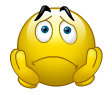 ΠΡΟΣΟΧΗ! Αυτή η εργασία περιλαμβάνει ΔΥΟ δραστηριότητες. Για να θεωρηθεί η εργασία σωστή θα πρέπει να μας στείλετε ΔΥΟ συνδέσμους! Έναν για το λεξικό και έναν για την κρεμάλα! Διαβάστε προσεκτικά τις οδηγίες!Στην εργασία αυτή σας ζητάμε:να συμπληρώσετε τουλάχιστον 10 έννοιες στο λεξικό με τίτλο "ΖΩΑ" στο moodle που έχετε αποθηκεύσει τοπικά στον υπολογιστή σαςχρησιμοποιώντας  το λεξικό "ΖΩΑ" να δημιουργήσετε το παιχνίδι κρεμάλα στο δοκιμαστικό μάθημά σαςνα πάρετε δύο PrintScreen της οθόνης σας (ένα για το λεξικό κι ένα για την κρεμάλα) και να τα ανεβάσετε στο ΠΣΔ ή στο Dropbox, υποβάλλοντάς μας δύο ενεργούς συνδέσμουςΓια τη δημιουργία του ΛεξικούΣτο moodle που έχετε αποθηκεύσει τοπικά στον υπολογιστή σας υπάρχει ένα άδειο λεξικό με τίτλο "ΖΩΑ". Θέλουμε να συμπληρώσετε τουλάχιστον 10 εννοιες. ΠΡΟΣΟΧΗ !!  Επειδή το λεξικό θα χρησιμοποιηθεί και αλλού μην βάλετε λίγες εγγραφές αλλά τουλάχιστον 10 ώστε να μπορέσετε να κανετε και την επόμενη εργασία.Η εισαγωγή των εννοιών γίνεται πατώντας "Προσθήκη νέας εγγραφής". Στη νέα οθόνη που θα εμφανιστεί και στο πεδίο ΕΝΝΟΙΑ γράφετε την λέξη που θέλετε (π.χ. ΣΚΥΛΟΣ) και στο πεδίο ΟΡΙΣΜΟΣ μια περιγραφή που να χαρακτηρίζει την έννοια που βάλατε (π..χ Ο καλύτερος φίλος του ανθρώπου).Μετά πατάτε το "Αποθήκευση αλλαγών" που βρίσκεται στο κάτω μέρος της σελίδας.Έτσι γυρνάτε στην αρχική σελίδα όπου βλέπετε τις έννοιες που έχετε βάλει μέχρι τώρα. Επειδή η εργασία ζητάει να φαίνονται αυτά που έχετε βάλει θα πρέπει να πατήσετε το πλήκτρο "ΟΛΑ" ώστε να φαίνονται όλες οι έννοιες και όχι μόνο αυτές που αρχίζουν απο συγκεκριμένο γράμμα. Επειδή ενδέχεται να μην χωράνε όλες οι έννοιες στο printscreen κανονίστε να φαίνονται τουλάχιστον δύο.Το λεξικό αυτό θα το χρησιμοποιήσουμε για να φτιάξουμε το παιχνίδι κρεμάλα παρακάτω αλλά και το Σταυρόλεξο σε επόμενη εργασία.Η έννοια όταν κάνετε νέα εγγραφή στο λεξικό σας να έχει μόνο μία λέξη , π.χ. ΑΝΘΡΩΠΟΣ και όχι ΑΝΘΡΩΠΙΝΟ ΕΙΔΟΣ και αυτή να είναι στα ΚΕΦΑΛΑΙΑ.Μπορείτε αν θέλετε να βάλετε και εικόνες στον ορισμό της έννοιας του λεξικού σας.Για την Υποβολή της πρώτης δραστηριότητας (Λεξικού):Κάντε ένα printscreen της οθόνης σας που θα δείχνει το λεξικό με τα λήμματα και τους ορισμούς του, ανεβάστε το στο ΠΣΔ ή στο Dropbox, και στείλτε μας στην υποβολή τον ΕΝΕΡΓΟ σύνδεσμο.Η εικόνα που θα μας στείλετε θα πρέπει να είναι κάπως έτσι:. Για τη δημιουργία της ΚρεμάλαςΠάτε στο δοκιμαστικό μάθημα και συνδέεστε με όνομα χρήστη admin και κωδικό 1 (εννοείται οτι εάν είσαστε ήδη συνδεδεμένοι δεν χρειάζεται να το κάνετε).Πατάτε πάνω δεξιά το κουμπί "Ενεργοποίηση Επεξεργασίας".Στη δεύτερη ενότητα του μαθήματος (στην "Για εργασίες") πατήστε "Προσθέστε μια δραστηριότητα ή πόρο" και από τα "Παιχνίδια"  επιλέξτε την "Κρεμάλα" και πατήστε "Προσθήκη".Στη νέα οθόνη που θα ανοίξει δώστε όνομα στο παιχνίδι σας το "Κρεμάλα moodle" (MHN αφήσετε το όνομα που έχει) διαλέξτε σαν πηγή ερωτήσεων το λεξικό (είναι προεπιλεγμένο) και στο "Διαλέξτε Λεξικό" επιλέξτε το λεξικό "ΖΩΑ" από τη λίστα.Πατήστε "Αποθήκευση και προβολή".Πατήστε "Δοκιμαστικό μάθημα" για να μπείτε στο μάθημα του τοπικού moodle  - ΜΗΝ πατήσετε "ΠΡΟΣΠΑΘΕΙΑ ΠΑΙΧΝΙΔΙΟΥ ΤΩΡΑ" που θα σας προτείνει.Επιλέξτε "Απενεργοποίηση Επεξεργασίας".Το παιχνίδι σας είναι έτοιμο. Για να το παίξετε θα κάνετε κλικ πάνω στο όνομά του που πλέον έχει εμφανιστεί. Θα πατήσετε "Προσπάθεια παιχνιδιού τώρα" και θα ξεκινήσετε.Για την Υποβολή της δεύτερης δραστηριότητας (Κρεμάλας):Αφου ξεκινήσετε να παίζετε το παιχνίδι σας κάντε ένα printscreen της οθόνης σας με το παιχνίδι κρεμάλα σε εξέλιξη, ανεβάστε το στο ΠΣΔ ή στο Dropbox, και στείλτε μας στην υποβολή τον ΕΝΕΡΓΟ σύνδεσμο.Η εικόνα που θα μας στείλετε θα πρέπει να είναι κάπως έτσι:Μην ξεχάσετε σε ολες τις φωτογραφίες να φαίνεται και το ονομα σας σαν το ατομο που εχει κανει login στο τοπικο moodle και να είναι σε jpg μορφή.Εργασία 8.6: Το παιχνίδι "σταυρόλεξο"Στην εργασία αυτή σας ζητάμε:να χρησιμοποιήσετε το λεξικό "ΖΩΑ" που υπάρχει στον προσωπικό σας  moodleχώρο  (με την προϋπόθεση ότι έχετε κάνει την προηγούμενη εργασία και έχουν εισαχθεί εγγραφές σε αυτό).να προσθέσετε-δημιουργήσετε μία νέα δραστηριότητα-πόρο τύπου: παιχνίδι σταυρόλεξο, στο δοκιμαστικό μάθημά σας.να διαπιστώσετε και ελέγξετε τη λειτουργικότητά του.να κάνετε εξαγωγή το σταυρόλεξό σας, σε ιστοσελίδα με κατάληξη .htm και να το ανεβάσετε στο ΠΣΔ ή στο Dropbox, υποβάλλοντάς μας τον ενεργό σύνδεσμο.Η διαδικασία είναι παρόμοια με την κρεμάλα, με τη διαφορά ότι στον τύπο του παιχνιδιού αντί για κρεμάλα θα διαλέξετε σταυρόλεξο. Πιο συγκεκριμένα:Ακολουθήστε τα παρακάτω βήματα:Για τη δημιουργία του Σταυρόλεξου:Συνδεθείτε στο δοκιμαστικό μάθημα και πατήστε πάνω δεξιά "Ενεργοποίηση επεξεργασίας".Πατήστε "Προσθέστε δραστηριότητα ή πόρο", επιλέξτε "Παιχνίδια" ---> "Σταυρόλεξο" (στο θέμα "Για εργασίες").Συμπληρώστε τις απαραίτητες παραμέτρους στην οθόνη που εμφανίζονται. Πιο συγκεκριμένα:Ονομάστε το Σταυρόλεξό σας (Τίτλος) με το όνομα "Σταυρόλεξο moodle" - ΠΡΟΣΟΧΗ !!!   Μην αφήσετε το όνομα που ήδη έχει!Διαλέξτε την πηγή των ερωτήσεων (λεξικό).Διαλέξτε σαν λεξικό το "ΖΩΑ".Καθορίσετε τη μέθοδο βαθμολόγησης (προτείνουμε το "ο υψηλότερος βαθμός"). Ρυθμίστε τις παραμέτρους του Σταυρόλεξου.Γράψτε βοηθητικά στοιχεία που ίσως θέλετε να εμφανίζονται στην αρχή και στο τέλος του Σταυρόλεξου.Αφού ολοκληρώσετε την κατασκευή του, πατήστε "Αποθήκευση και προβολή" ΜΗΝ πατήσετε "Προσπάθεια παιχνιδιού τώρα" αλλά "Δοκιμαστικό μάθημα".Πατήστε "Απενεργοποίηση Επεξεργασίας".Το σταυρόλεξο σας είναι έτοιμο. Για να το παίξετε, θα κάνετε κλικ πάνω στο όνομά του.Προσοχή:Το λεξικό σας πρέπει να έχει περισσότερες από 10 λέξεις.Το σταυρόλεξό σας πρέπει να έχει λιγότερες από 20 λέξεις.Για τον έλεγχο του Σταυρόλεξου:Ανοίξτε τη δραστηριότητα σταυρόλεξο που φτιάξατε.Κάνετε παιχνίδι... και διαπιστώστε ότι όλα έχουν γίνει σωστά. Σε περίπτωση που διαπιστώσετε λάθη, διορθώστε τα: 
- αν έχουν να κάνουν με το λεξικό τροποποιήστε το, 
- αν έχουν να κάνουν με το σταυρόλεξο, επαναλάβετε τα προηγούμενα βήματα που σχετίζονται με την τροποποίηση των χαρακτηριστικών του σταυρολέξου.Κάνετε παιχνίδι όσες φορές χρειαστεί, ώστε να είσαστε ικανοποιημένοι με το αποτέλεσμα που βλέπετε.Προσοχή: Ο έλεγχος (το να ξεκινήσει να παίζει κάποιος το σταυρόλεξο) είναι σημαντικός και απαραίτητος ώστε να πραγματοποιηθεί σωστά η επόμενη δραστηριότητα (Δημιουργία αρχείου htm).Για τη δημιουργία του htm αρχείου:Πατήσετε με κλικ στη δραστηριότητα σταυρόλεξο που φτιάξατε.Πηγαίνετε στην ενότητα-block: Πλοήγηση (Navigation) στη στήλη αριστερά.Πατήσετε στην επιλογή "Εξαγωγή σε HTML". Στην οθόνη που εμφανίζεται συμπληρώσετε τις απαραίτητες παραμέτρους σχετικά με το όνομα του αρχείου και τον τρόπο εμφάνισης του σταυρολέξου.Στο τέλος πατήστε το κουμπί Εξαγωγή και αποθηκεύστε το αρχείο στο υπολογιστή σας με το όνομα crossword (την κατάληξη htm θα την βάλει αυτόματα).Ανοίξτε (με διπλό κλικ) το αρχείο που μόλις δημιουργήθηκε και διαπιστώστε ότι "τρέχει"..Για την Υποβολή της εργασίας:Ανεβάστε το crossword.htm στο χώρο σας στο Π.Σ.Δ. ή εναλλακτικά στο Dropbox.Υποβάλετε εδώ τον ενεργό σύνδεσμο.
Δείτε ένα παράδειγμα εδώ.Εργασία 9.1: Vocaroo (Κουζούλη Σοφία)Ένα πολύ ενδιαφέρον εργαλείο που μπορούμε να χρησιμοποιήσουμε όταν αναθέτουμε homework αλλά και σε πολλές άλλες περιπτώσεις είναι το Vocaroo.Το Vocaroo μας επιτρέπει να ηχογραφήσουμε και να αποστείλουμε άμεσα με email -αλλά και άλλες επιλογές- το ηχογραφημένο υλικό.Αρχικά πηγαίνουμε στη σελίδα http://vocaroo.com/Κάνουμε  click στην εικόνα που αναγράφει click to record.   Αμέσως μετά εμφανίζεται μια εικονα που μας ζητά allow ή  delete. Πατάμε allow ώστε να επιτρέψουμε να συνδεθεί.  Έτσι μπορούμε να ηχογραφήσουμε κάνοντας εξάσκηση σε speaking skills.Μπορώ να επιλέξω listen to my recording ώστε να ακούσω αυτό που ηχογράφησα και record it again,  αν δεν ικανοποιήθηκα από την ηχογράφηση και θέλω να ξαναδοκιμάσω.Τέλος πατώ εκεί που δείχνει click here to save. Έτσι εμφανίζεται ένα παράθυρο στο οποίο μπορώ να επιλέξω e-mail και με αυτόν τον τρόπο να αποστείλω την ηχογραφημένο υλικό.Το παιχνίδι "φιδάκι" (Παπαγεωργίου Αγγελική)Σε αυτή την εργασία θα δούμε πως μπορείτε να δημιουργήσετε το παιχνίδι  "Φιδάκι" στο Moodle.Θα πρέπει να ακολουθήσετε τα παρακάτω βήματα:Αφού έχετε εγκαταστήσει το Moodle στον υπολογιστή σας και έχετε συνδεθεί, πηγαίνετε στην αριστερή στήλη και πατήστε το κουμπί "Μαθήματα". Επιλέξτε ένα μάθημα.Στη συνέχεια πηγαίνετε επάνω δεξιά και πατήστε το κουμπί "Ενεργοποίηση Επεξεργασίας".Στη καινούργια οθόνη που σας παρουσιάζεται, κάντε κλικ στο πλαίσιο "Προσθήκη Δραστηριότητας" και στη λίστα με τις επιλογές που εμφανίζεται επιλέξτε το "Φιδάκι". Στην επόμενη οθόνη, επιλέξτε στο κουμπί "Πηγή ερωτήσεων" ποιά  θέλετε να είναι αυτή (διαλέξτε ανάμεσα σε: λεξικό, ερωτήσεις, κουίζ). 'Οποιο και αν διαλέξετε προϋποθέτει ότι έχετε δημιουργήσει ένα ή και περισότερα και  αν πρόκειται για λεξικό διαλέγετε ποιό θέλετε να χρησιμοποιηθεί, από το οποίο θα αντλούνται οι λέξεις για το "Φιδάκι". Στο τέλος κάντε "Αποθήκευση και προβολή" στο κάτω μέρος της οθόνης και από τη νέα οθόνη που εμφανίζεται μπορείτε να ξεκινήσετε το παιχνίδι πατώντας "Προσπάθεια παιχνιδιού τώρα".Αφού κάνετε κάποιες κινήσεις, αποτυπώστε μία οθόνη με PrintScreen, ανεβάστε τη με ftp στην ιστοσελίδα σας που έχετε δημιουργήσει στο ΠΣΔ για να αξιολογηθεί από τους βαθμολογητές σας.Η οθόνη που θα ανεβάσετε θα πρέπει να είναι ανόλογη με αυτή που εμφανίζεται στο παρακάτω link:              http://users.sch.gr/angpapag/snake1.pngΔημιουργία Σταυρόλεξου με "Eclipse Crossword" (Παπαχριστοπούλου Βάλια)Σ’ αυτή την εργασία ζητάμε να δημιουργήσετε το δικό σας σταυρόλεξο
για τους μαθητές σας με το πρόγραμμα “Eclipse Crossword”, να το δημοσιεύσετε σαν μία σελίδα στο διαδίκτυο (html) και
να μας τη στείλετε.Τα βήματα που θα ακολουθήσετε είναι τα εξής:1)      Το πρόγραμμα θα το «κατεβάσετε» απο τη διεύθυνση http://sxoleio.eu/.2)    Επιλέξτε την κατηγορία «διάφορα». Θα εμφανιστούν, λοιπόν, κάποια προγράμματα. Εσείς επιλέξτε το “eclipse crossword” και πραγματοποιήστε τη λήψη του.3)    Επιβεβαιώστε οτι κατεβάζετε το πρόγραμμα για πρώτη φορά και έπειτα επιλέξτε το “download eclipse crossword”.4)    Πατήστε «αποθήκευση αρχείου» εγκαταστήστε το πρόγραμμα στον υπολογιστή σας.5)    Πηγαίνετε στον φάκελο που αποθηκεύτηκε το πρόγραμμά σας (που συνήθως είναι στο: Υπολογιστής -> Τοπικός δίσκος C -> Αρχεία εφαρμογών -> Eclipse crossword), ανοίξτε το και αρχίστε να φτιάχνετε το πρώτο σας σταυρόλεξο. Πως θα γίνει αυτό;1)      Επιλέξτε ότι θέλετε να φτιάξετε το πρώτο σας σταυρόλεξο με μία ομάδα λέξεων που θα δημιουργήσετε τώρα και πατώντας “next”, φτάνετε στο σημείο έναρξης της δημιουργίας του σταυρολέξου σας.2)    Γράψτε τις λέξεις σας καθώς και τα στοιχεία που θα δίνονται με σκοπό την εύρεση των λέξεων αυτών από τους μαθητές και πατώντας “next” ολοκληρώστε τη δημιουργία σας.Εδώ θα δείτε ότι υπάρχει η επιλογή αποθήκευσης της λίστας των λέξεών
σας στον υπολογιστή σας με σκοπό την πιθανή επαναχρησιμοποίησή τους απο εσάς (προαιρετικό). 3)    Δίνετε, λοιπόν, ένα όνομα στο σταυρόλεξό σας καθώς και ό, τι άλλο σας ζητείται και πατώντας το “next” φτάνετε στο σημείο αποθήκευσης και δημοσίευσης του σταυρολέξου σας.4)    Επιλέξτε “Save as a webpage” και μετά “Interactive with JavaScript” και αποθηκεύστε δίνοντας το όνομα του σταυρολέξου σας.5)    Πηγαίνουμε εκεί που το αποθηκεύσατε και ανοίγοντας το αρχείο, αντιγράψτε τη διεύθυνση που βρίσκεται στη γραμμή αναζήτησης και στείλτε τη κάνοντας υποβολή της εργασίας σας.Ανέβασμα αρχείου ήχου στο blog μας (στο ΠΣΔ) (Δημοπούλου Στεργιανή)Με αυτήν την εργασία θα προσπαθήσουμε να ανεβάσουμε ένα αρχείο μουσικής στο blog που έχουμε δημιουργήσει στο ΠΣΔ.Τα βήματα είναι τα παρακάτω:1.      Πηγαίνoυμε στην ιστοσελίδα http://blogs.sch.gr/2.      Πάνω δεξιά στη σελίδα, στο πορτοκαλί πλαίσιο που γράφει "Σύνδεση με τα στοιχεία που διαθέτετε στο ΠΣΔ" δίνουμε τα στοιχεία που έχουμε στον λογαριασμό μας στο ΠΣΔ (Όνομα Χρήστη και Συνθηματικό) για να μπούμε στο blog μας.3.      Τώρα, στο ίδιο πλαίσιο θα δείτε το όνομα του blog σας. Κάνουμε κλικ στο όνομα αυτό και μπαίνουμε στη «σελίδα» του ιστολογίου μας.4.      Στην κορυφή της σελίδας υπάρχει μία (μαύρη) μπάρα και εκεί βλέπουμε την επιγραφή «Πίνακας Ελέγχου». Βάζουμε τον κέρσορα επάνω στην επιγραφή αυτή και αμέσως από κάτω της εμφανίζονται κάποιες επιλογές με πρώτη αυτή που λέει «Νέα Δημοσίευση». Την επιλέγουμε και μας εμφανίζει ένα νέο παράθυρο.5.      Στο πλαίσιο που λέει «Πληκτρολογήστε τίτλο» βάζουμε τον τίτλο που θέλουμε να έχει η δημοσίευσή μας.6.      Από κάτω λέει «Μεταφόρτωση/Εισαγωγή» και δίπλα έχει κάποια εικονίδια. Επιλέγουμε αυτό που μοιάζει με νότα μουσικής και μας βγάζει το μήνυμα «Προσθήκη αρχείου μουσικής», το οποίο και επιλέγουμε.7.      Στο νέο παράθυρο, πατάμε το «Επιλέξτε αρχεία μουσικής» και επιλέγουμε μέσα από τα αρχεία του Η/Υ μας το μουσικό κομμάτι (να είναι σε mp3 μορφή για να χωρέσει) που θέλουμε να δημοσιεύουμε. Περιμένουμε μέχρι να το φορτώσει και να εμφανιστεί στο κάτω μέρος «Αποθήκευση αλλαγών» το οποίο και πατάμε.8.      Ξαναπατάμε το «Αποθήκευση αλλαγών» που εμφανίζεται και στη συνέχεια πατάμε «Προβολή» και μας εμφανίζει ένα παράθυρο στο οποίο μπορούμε να συμπληρώσουμε λεζάντα κλπ. Αφού τα κάνουμε αυτά πατάμε την επιλογή «Να προστεθεί στη δημοσίευση» κάτω αριστερά. Έτσι θα το δούμε να έχει προστεθεί στο παράθυρο της νέας μας δημοσίευσης, στο οποίο κοιτώντας δεξιά θα δούμε ένα μπλε πλαίσιο να γράφει «Δημοσίευση». Το πατάμε και είμαστε έτοιμοι!9.      Πάμε στην αρχική σελίδα μας και πατάμε το αρχείο ήχου που ανεβάσαμε και το ακούμε!                                         Καλή ακρόαση!!!Δημιουργία και ενσωμάτωση Google Map σε wiki (Σωτηροπούλου Σταυρούλα)Με την εργασία αυτή ζητάμε να δημιουργήσετε και να ενσωματώσετε (μέσω Google) ένα χάρτη στην προσωπική σας σελίδα σε wiki (που δημιουργήσατε στην εργασία 5.6).Αρχικά, μπαίνετε στη διεύθυνση http://gmail.com και συνδέεστε δίνοντας το όνομα χρήστη και τον κωδικό που χρησιμοποιήσατε για να δημιουργήσετε το λογαριασμό σας. Από τις επιλογές στο επάνω μέρος διαλέγετε αυτή που λέει Χάρτες κι έπειτα πατάτε πρώτα Τα μέρη μου και μετά Δημιουργία Χάρτη. Δίνετε έναν τίτλο και μια περιγραφή κι αποθηκεύετε το χάρτη σας πατώντας Τέλος.Στη συνέχεια, κάνετε κλικ στο εικονίδιο που υποδηλώνει το σύνδεσμο και στο παράθυρο που ανοίγει, κάτω από εκεί που γράφει Επικολλήστε τον κώδικα HTML για να ενσωματωθεί στον ιστότοπο, τον αντιγράφετε.Μόλις τελειώσετε μ'αυτό, μπαίνετε στη διεύθυνση http://englishict2011.wikispaces.com κι αφού συνδεθείτε, πηγαίνετε στη σελίδα με το όνομά σας. Επιλέγετε Επεξεργασία (Edit) κι από τα εικονίδια του επεξεργαστή κειμένου που εμφανίζονται πατάτε Widget. Προχωρώντας, κάνετε κλικ στην επιλογή Map και μετά στο Google Maps. Στο παράθυρο που ανοίγει και στο κουτί που θα δείτε κάνετε επικόλληση του συνδέσμου. Τέλος, πατάτε το Save κι αποθηκεύετε το χάρτη (μπορείτε, βέβαια, να κάνετε και προεπισκόπηση πατώντας το Preview).Ο χάρτης έχει πλέον ενσωματωθεί και δεν πρέπει να ξεχάσετε να αποθηκεύσετε και τη σελίδα σας.Υποβάλλετε την εργασία γράφοντας το όνομα της σελίδας σας.                                               Καλή επιτυχία!Ενσωμάτωση παρουσίασης Prezi σε ιστολόγιο (blog) (Τσιγάνη Χριστίνα)Ενσωμάτωση παρουσίασης Prezi σε ιστολόγιο (blog)Σας ζητάμε να ενσωματώσετε (embed) την παρουσίαση Prezi που δημιουργήσατε για την Εργασία 7.2 στο ιστολόγιό σας στο ΠΣΔ.Πηγαίνετε στο http://blogs.sch.gr/ και συνδεθείτε με το «Όνομα Χρήστη» και τον «Συνθηματικό» που έχετε για το email και λογαριασμό σας στο ΠΣΔ. Στο ίδιο πλαίσιο θα εμφανίσει το όνομα του ιστολογίου σας και κάνετε κλικ για να εισέλθετε.Από το πάνω μέρος της σελίδας επιλέγετε Πίνακας Ελέγχου και από το μενού του κάνετε κλικ στο «Νέα Δημοσίευση».Για να εισάγετε την παρουσίαση από το Prezi στη δημοσίευσή σας:Κάνετε κλικ στο εξής εικονίδιο  που βρίσκεται στα εργαλεία του κειμενογράφου.Θα ανοίξει το παρακάτω παράθυρο. Στο «δικτυακό τόπο του video» επιλέγετε το Prezi και συμπληρώνετε «το ID του βίντεο»:Πατάτε «εισαγωγή» και τέλος «δημοσίευση» για να αποθηκευτούν οι αλλαγές που κάνατε.ΠΡΟΣΟΧΗ!Πως βρίσκουμε το ID του βίντεο;1)      Πάμε στο http://prezi.com/your και κάνουμε log in.2)      Επιλέγουμε την παρουσίαση που θέλουμε και, καθώς παίζει, βλέπουμε το link στη γραμμή διευθύνσεων του φυλλομετρητή μας.π.χ. http://prezi.com/aafog4w176yz/britain/Το ID είναι αυτό που έχω μαρκάρει με μαύρα γράμματα (δηλαδή ανάμεσα στο όνομα του site και του αρχείου μας).ΚΑΛΗ ΕΠΙΤΥΧΙΑ!Funky Photos ( Χριστίνα Στάθα )Επεξεργαστείτε τις φωτογραφίες σας εύκολα και γρήγορα.1.Πηγαίνετε στη σελίδα  http://www.befunky.com/2.Πατήστε το πράσινο κουμπί  Get started.3.Στο παράθυρο που εμφανίζεται επιλέξτε από πού θα ανεβάσετε φωτογραφία (μπορείτε, αν θέλετε να χρησιμοποιήσετε μία από τις έτοιμες φωτογραφίες). Αν μετά το Get started δεν εμφανιστεί νέο παράθυρο επιλέξτε Upload από το οριζόντιο μενού και ακολουθήστε την ίδια διαδικασία.4.Αφού επιλέξετε φωτογραφία,ξεκινήστε την επεξεργασία χρησιμοποιώντας το κάθετο μενού στα αριστερά (Essentials, Touch up, Edges, Funky Focus, ...).5.Κάθε φορά που επιλέγετε μία τροποποίηση ανοίγει ένα νέο παράθυρο όπου μπορείτε να επεξεργαστείτε διάφορα στοιχεία αλλά για να εφαρμοστούν πρέπει να πατήσετε Apply. Αν κάτι δε σας αρέσει το αναιρείτε με το βελάκι της μπάρας στο πάνω μέρος της σελίδας.6.Αφού φτάσετε στο επιθυμητό αποτέλεσμα,επιλέξτε από το οριζόντιο μενού αριστερά Save and Share. Δώστε ένα όνομα και πατήστε Save στο Desktop (λογικά είναι ήδη επιλεγμένο, αν όχι επιλέξτε το).7.Στο νέο παράθυρο που ανοίγει,δώστε όνομα στο αρχείο σας και πατήστε Save σε μορφή JPG (λογικά είναι ήδη επιλεγμένο, αν όχι επιλέξτε το).8.Αποθηκεύστε το νέο αρχείο στον υπολογιστή σας. Ανεβάστε το στο ΠΣΔ ή στο Dropbox και στείλτε μας το σύνδεσμο.Στην Τάξη: Μπορείτε να ζητήσετε από τους μαθητές σας να δημιουργήσουν μία ιστορία με εικόνες και κείμενο που θα ανεβάσουν στο blog του σχολείου ή θα εκτυπώσουν και θα παρουσιάσουν στην τάξη.EDMODO ( Γεώργιος Κούρτης)Το Edmodo είναι μια πλατφόρμα κοινωνικής δικτύωσης που έχει σχεδιαστεί ειδικά για εκπαιδευτικούς και μαθητές. Τα τελευταία χρόνια περιλαμβάνεται στη λίστα των “100 κορυφαίων εργαλείων για την εκπαίδευση” με συνεχή άνοδο (Θέση 88η το 2009, 46η το 2010, 22η το 2011), σύμφωνα με τα αποτελέσματα του 6th Annual Learning Tools Survey του Centre for Learning & Performance Technologies. Η ηλεκτρονική τάξη του edmodo αποτελεί μία εξαιρετική εφαρμογή για εξ αποστάσεως διδασκαλία και όχι μόνο. Η δημιουργία και διαχείριση της ηλεκτρονικής τάξης είναι ιδιαίτερα απλή ως διαδικασία, με πολλά πλεονεκτήματα. Ενδεικτικά και μόνο, αναφέρεται:Δημιουργία τάξεων διαφορετικού γνωστικού επιπέδου, από Α΄ δημοτικού έως πανεπιστημιακής εκπαίδευσης.Δημιουργία ασφαλούς δικτύου για τις τάξεις, το οποίο επιτρέπει δημοσίευση ανακοινώσεων, ανάθεση και βαθμολογία μέσω αυτού εργασιών, με βάση χρονοδιάγραμμα, ακόμη και δημιουργία διαδικτυακού ημερολογίου της τάξης.Δυνατότητα για υποβολή quiz και ψηφοφοριών, "ψηφιακών βιβλιοθηκών", αναρτήσεων με ανακοινώσεις ή προτεινόμενα θέματα για συζήτηση και δημιουργία μικρών ομάδων μελέτης διαδικτυακά.Δημιουργία λογαριασμού γονέων, ώστε να μετέχουν και αυτοί και να παρακολουθούν τους βαθμούς και τις εργασίες των παιδιών τους.Μπορεί να λειτουργήσει ως ένα πολύ περιορισμένο και απόλυτα ελεγχόμενο facebook, κάνοντάς το πιο φιλικό για παιδιά και εφήβους, παρέχοντας όμως απόλυτη ασφάλεια σε απόλυτα ελεγχόμενο από τον εκπαιδευτικό περιβάλλον.Παρατήρηση: Για να επιλέξετε ελληνική γλώσσα θα κατεβείτε κάτω στη σελίδα και θα πατήσετε την ελληνική σημαία. Αυτό μπορεί να γίνει οποιαδήποτε στιγμή. Έτσι μπορείτε –αν θέλετε- να εναλλάσσεστε ανάμεσα σε γλώσσες.Μπορείτε να δείτε αναλυτικές οδηγίες, περιγραφές και εικόνες για τη χρήση του Edmodo  εδώ και  εδώ .Η επίσημη ιστοσελίδα για να δημιουργήσετε το λογαριασμό σας: http://www.edmodo.com Πειραματιστείτε και εξοικειωθείτε με τις τεράστιες δυνατότητες και τις πάρα πολλές επιλογές του Edmodo όσο θέλετε και θα διαπιστώσετε γιατί πλέον είναι στα κορυφαία προγράμματα παγκοσμίως.Για τις ανάγκες της εργασίας, θέλουμε:1)      Να δημιουργήσετε το δικό σας λογαριασμό και να εγγραφείτε σε τουλάχιστον 3 κοινότητες. Έπειτα μπείτε στο προφίλ σας, κάντε PrintScreen, ανεβάστε την εικόνα στο Dropbox και στείλτε μας το σύνδεσμο.2)      Να δημιουργήστε μια ομάδα (θα το βρείτε στο αριστερό μέρος της οθόνης στην αρχική σας σελίδα πάνω από τις κοινότητες) με όνομα moodle. Αφού τη δημιουργήσετε, επιλέγοντας τη, θα δείτε στην αρχική σας σελίδα στα δεξιά τον κωδικό της ομάδας και το URL (που μπορείτε να δώσετε σε όποιον θέλετε να προσκαλέσετε στην ομάδα). Κάντε πάλι PrintScreen και ακολουθείστε την παραπάνω διαδικασία με το Dropbox.E-Pals OnlineΕπικοινωνία των μαθητών στην ξένη γλώσσα (Αρχοντούλα Αλεξανδροπούλου)  OnlineΕπικοινωνία των μαθητών στην ξένη γλώσσα μέσω του  Γίνετε μέλη της παγκόσμιας μαθητικής κοινότητας e-pals, και δώστε στους μαθητές σας την ευκαιρία να χρησιμοποιήσουν την ξένη γλώσσα ως εργαλείο επικοινωνίας με μαθητές απ’ όλο τον κόσμο! Τους αρέσει και είναι ένας καλός τρόπος να τους εξετάσετε στην κατανόηση γραπτού και προφορικού λόγου χωρίς να το νιώσουν. 1.  Πηγαίνετε στη σελίδα www .epals.com    θα σας ανοίξει η παρακάτω αρχική σελίδα2. ΒΗΜΑ ΠΡΩΤΟ > Δημιουργήστε ένα Teacher Account,  όπως βλέπετε παρακάτω
    a. Πηγαίνετε δεξιά στο πλαίσιο που γράφει με πράσινο 
       JOIN NOW! It’s free
    b. Εισάγετε την ηλεκτρονική σας διεύθυνση. Μπορείτε να δώσετε αυτή
         που έχετε στο ΠΣΔ.
    c. Εισάγετε δεύτερη φορά για επιβεβαίωση και πατήστε το πράσινο 
        κουμπί
       JOINNOW >3. Στη σελίδα που θα σας ανοίξει, πατήστε στην επιλογή TEACHERS και
- συμπληρώστε εκεί τα στοιχεία σας στα Αγγλικά (όνομα, επώνυμο κτλ.) 
- και επιλέξτε για σας ένα username και ένα password
- τσεκάρετε ή όχι την επιλογή «I want to receive newsletters and member benefit communications from ePals»
- τσεκάρετε και επιλέγετε τον αριθμό των λογαριασμών που θέλετε να   
  δημιουργήσετε για τους μαθητές σας (από 10 -100), ανάλογα με την περίπτωση
- και αφού κάνετε την επιβεβαίωση που σας ζητά 
    πχ. Help us make sure you're not a robot:           Click in the box below and solve the equation.- πατάτε  JOIN NOW      ΚΑΙ ΕΧΕΤΕ ΕΓΓΡΑΦΕΙ4. ΒΗΜΑ ΔΕΥΤΕΡΟ > Φτιάξτε ένα ΠΡΟΦΙΛ για την τάξη σας
Μπορείτε να το κάνετε μετά την εγγραφή σας ή να το αφήσετε για αργότερα και να επανέλθετε.
     α. Αμέσως μετά την εγγραφή σας εμφανίζεται η παρακάτω εντολή:            CREATE MY EPALS CLASSROOM PROFILE      b. πατήστε τη και θα σας ανοίξει η παρακάτω φόρμα, την οποία και θα συμπληρώσετε με τα στοιχεία του σχολείου και της τάξης σας     c. πατήστε SUBMIT FOR APPROVAL.Το προφίλ βοηθά τάξεις και καθηγητές από άλλες χώρες να σας βρουν, ιδιαίτερα αν στη σχετική θέση γράψετε μια σύντομη παρουσίαση της τάξης σας, των ηλικιών των μαθητών και των χωρών με τις οποίες ενδιαφέρονται να επικοινωνήσουν. Μπορείτε σαν εργασία να το κάνετε μαζί με τους μαθητές στην τάξη.Τώρα πλέον μπορείτε να πάτε στο «HOME» και από εκεί να διαχειρίζεστε τη σελίδα της τάξης σας, να αναζητάτε τάξεις για επικοινωνία ή συνεργασία και να παίρνετε μέρος στα ενδιαφέροντα projects που προτείνονται ή να ξεκινάτε δικά σας.Μπορείτε να δημιουργήσετε λογαριασμούς για τους μαθητές σας, οι οποίοι ελέγχονται απόλυτα από εσάς και, μόλις βρείτε μια τάξη που ενδιαφέρεται, να τους βάλετε να ανταλλάσσουν e-mails με τα αντίστοιχα παιδιά.Μόλις εγγραφείτε και πατήσετε HOME από το οριζόντιο πάνω μενού ή κάθε φορά που θα μπαίνετε στη σελίδα και θα κάνετε LOG IN με τα στοιχεία σας θα σας ανοίγει η παρακάτω οθόνη, απ’ όπου μπορείτε:Να ελέγχετε το INBOX σας για νέα μηνύματα συνεργασίαςΝα ελέγχετε το προφίλ και τα στοιχεία σαςΝα βλέπετε να μηνύματα των μαθητών και να διαχειρίζεστε όσα επιτρέπετε και όσα δεν επιτρέπετε να περάσουν σε αυτούςΝα αναζητάτε τάξεις και δραστηριότητεςΝα βρείτε δωρεάν διδακτικό υλικό και προγράμματα και άλλα πολλάΓια περισσότερες οδηγίες και επιπλέον ενέργειες πατήστε εδώ και εδώΚαλή Εξερεύνηση!!Εργασία 10.1: Δημιουργία Voki (Αθανασία Διαμαντοπούλου)Δημιουργήστε το δικό σας Voki, ενσωματώστε το στο ιστολόγιό σας στο ΠΣΔ και στείλτε μας στην υποβολή το σύνδεσμο όπου φαίνεται αναρτημένο.AVATAR– το εικονίδιό σας στο ΔιαδίκτυοΛέξη προερχόμενη από το ινδουιστικό αβατάρα που σημαίνει κάθοδος μιας θεότητας στη γη (στα αγγλικά μεταφράζεται σαν ενσάρκωση)Το Avatar είναι η εικόνα που συνοδεύει το προφίλ μας σε διάφορες διαδικτυακές κοινότητες όπου συμμετέχουμε. Αυτή η εικόνα είναι αντιπροσωπευτική του χρήστη που την επιλέγει, σαν μια εικονική προσωπικότητα, ένας εικονικός χαρακτήρας.VOKISΗ προέλευση της λέξης Voki προέρχεται από τη λατινική λέξη vox, που σημαίνει φωνή, και το νορβηγικό θεό της πονηριάς και της αταξίας, Λόκι.Το Voki είναι ένας χαρακτήρας που μιλάει, μια εικόνα του εαυτού σας βγαλμένη από τον υπολογιστή. Ο πιο γενικός όρος για το Voki είναι ένα ομιλών avatar, μια ψηφιακή αναπαράσταση ενός προσώπου.Τα Vokis  χρησιμεύουν ως ένα οπτικοακουστικό εργαλείο για την ενίσχυση διαφορετικών τύπων μαθητών.Για τους εκπαιδευτικούς αυτά τα avatars που μιλούν μπορούν να προσθέσουν ένα πιο «ανθρώπινο» στοιχείο στην ιστοσελίδα ή στο blog της τάξης.ΠΛΕΟΝΕΚΤΗΜΑΤΑ
Ο εκπαιδευτικός  μπορεί να χρησιμοποιήσει στην τάξη ένα avatar Voki για να παρουσιάσει το μάθημα ή κάποιο θέμα.Οι μαθητές, φτιάχνοντας το δικό τους Voki, γίνονται δημιουργοί ενός χαρακτήρα μοναδικού, ο οποίος τους ανήκει αποκλειστικά, και γίνονται πιο υπεύθυνοι.Επιτρέπει στους πιο απρόθυμους μαθητές να κρυφτούν πίσω από μία μάσκα, το avatar, και να παίξουν ρόλους. Eπίσης, να κάνουν την παρουσία τους αισθητή συμμετέχοντας και σχολιάζοντας, ώστε να ακούγεται και η δική τους φωνή.Το Voki μπορεί να χρησιμοποιηθεί για να βοηθήσει στην καθοδήγηση εκείνων που είναι πιο οπτικοακουστικοί τύποι.ΦΤΙΑΞΕ ΤΟ ΔΙΚΟ ΣΟΥ VOKI  στο www.voki.comΓΕΝΙΚΕΣ ΠΛΗΡΟΦΟΡΙΕΣΠρόκειται για ένα online πρόγραμμα για τη δημιουργία voki, που διατίθεται δωρεάν και μπορεί να χρησιμοποιηθεί στην εκπαίδευση.Ο δικτυακός τόπος Voki δεν έχει καμία διαφήμιση δημιουργώντας ένα χώρο όπου οι μαθητές δε βομβαρδίζονται με διαφημίσεις.Όλοι οι χρήστες πρέπει να έχουν ένα e-mail για να δημιουργήσουν λογαριασμό.Αν απαιτούνται επιπλέον πληροφορίες για να ξεκινήσετε, το Voki προσφέρει μια σελίδα με συμβουλές για τους εκπαιδευτικούς, καθώς και σχέδια μαθημάτων, που είναι προσβάσιμα από όλους τους εγγεγραμμένους χρήστες.Ένα Voki είναι εύκολο και διασκεδαστικό να δημιουργηθεί και μπορεί να εισαχθεί σε blog δάσκαλου ή μαθητή, σε e-mail ή σε ιστοσελίδες.Αν ο χρήστης θέλει το voki να μιλάει με τη φωνή του, θα πρέπει να έχει ένα μικρόφωνο και να γνωρίζει πώς να καταγράψει και να ανεβάσει τη φωνή του (π.χ. με το πρόγραμμα Audacity). Tι πρέπει να κάνετε:Αφού δημιουργήσετε και ενεργοποιήσετε το λογαριασμό σας στο www.voki.com , κάνετε κλικ στο "Create" στο επάνω μέρος της οθόνης. Θα σας καθοδηγήσει βήμα – βήμα στη δημιουργία ενός προσωπικού avatar.Μπορείτε να επιλέξετε ρούχα, πρόσωπο, μαλλιά, αξεσουάρ.Ο ευκολότερος τρόπος για να δώσετε φωνή στο avatar σας είναι μέσα από τη λειτουργία text-to-speech. Μπορείτε να πληκτρολογήσετε τις λέξεις που θα θέλατε να λέει το avatar σας και να επιλέξετε από μια ποικιλία φωνών. Mην ξεχάσετε να πατήσετε το βελάκι play, για να γίνει επεξεργασία (processing) της επιλογής και να την ακούσετε να παίζει.Μια άλλη επιλογή είναι  να καταγράψετε τη φωνή σας για να μιλήσει με αυτή το avatar.Όταν τελειώσετε τη δημιουργία του Voki σας, πατήστε Publish, δώστε του τίτλο και κάντε Save. Eμφανίζεται ένας κωδικός (embed code). Κάντε τον Copy και επικολλήστε τον σε μια ανάρτησή σας στο ιστολόγιό σας στο ΠΣΔ ως εξής:Συνδέεστε στο λογαριασμό σας στο ΠΣΔ και μπαίνετε στο ιστολόγιό σας.Από το Μενού, πηγαίνετε Πίνακας Ελέγχου και Νέα Δημοσίευση. Στο παράθυρο που θα εμφανιστεί της νέας δημοσίευσης επιλέξτε αντί για Κειμενογράφο το HTML, που είναι η γλώσσα που επιτρέπει την ενσωμάτωση ήχου και εικόνων στις web σελίδες. Κάντε Επικόλληση το embed code του voki σας και Δημοσιεύστε την ανάρτησή σας. Δείτε την αναρτημένη στο Διαδίκτυο και στείλτε μας το σύνδεσμο στην υποβολή.Δείτε το δικό μου Voki εδώ. Και εδώ πώς χρησιμοποίησα Vokis σε ένα διάλογο από το σχολικό βιβλίο.Εργασία 10.2: Δημιουργία Κρυπτόλεξου για έλεγχο λεξιλογίου (Ευθαλία Αμαράντου)Δημιουργήστε ένα φύλλο εργασίας που θα περιλαμβάνει ένα κρυπτόλεξο με τίτλο σχετικό με το κρυμμένο μήνυμα και κάποιες νύξεις για τις κρυμμένες λέξεις. Ανεβάστε το αρχείο σας στο λογαριασμό σας στο ΠΣΔ ή στο Dropbox και στείλτε μας το σύνδεσμο.Για να υλοποιήσουμε την εργασία ακολουθούμε τα εξής βήματα:1. Κατεβάζουμε το εκτελέσιμο αρχείο του Find That Word από τον ιστότοπο που δείχνει ο σύνδεσμος: http://sourceforge.net/projects/findthatword/?source=directory  επιλέγοντας το Download με το πράσινο χρώμα.2.Αφού αποθηκευθεί  το αρχείο στον υπολογιστή μας, το εκτελούμε προκειμένου να εγκατασταθεί σ’ αυτόν, επιλέγοντας διαδοχικά Install μέχρι να φτάσουμε στο Finish. Η εγκατάσταση δε θα γίνει αν δεν αποδεχτούμε τους όρους εγκατάστασης του προγράμματος.3. Μετά την επιτυχή εγκατάσταση και άνοιγμα του προγράμματος εμφανίζεται η οθόνη που φαίνεται παρακάτω:4. Ξεκινώντας φροντίζουμε να είναι επιλεγμένες με tick και οι τέσσερεις επιλογές της περιοχής: Show (κάτω δεξιά) ώστε να μπορούμε να παρακολουθούμε με ευκολία την εξέλιξη δημιουργίας του puzzle  στην πάνω δεξιά περιοχή.5. Ορίζουμε ένα τίτλο στο πεδίο: Puzzle title, και δίνουμε κάποια περιγραφή και τι ζητούμε από τους μαθητές μας στο πεδίο: Narrative6. Επιλέγουμε με tick το Force grid size to και δίνουμε τις επιθυμητές τιμές των διαστάσεων του  πίνακα ώστε να χωρέσει το κρυμμένο μήνυμά ή/και τις λέξεις μας. Δεν χρειάζεται εξ αρχής να έχουμε υπολογίσει σωστά τις διαστάσεις του πίνακα, μπορούμε να τις μεταβάλλουμε και αργότερα καθώς εξελίσσουμε το puzzle.7. Εισάγουμε τη λέξη που θέλουμε να βρουν οι μαθητές μας στο πεδίο: Word και πατώντας το κουμπί εντολής: Προσθήκη εισάγεται στο Word list. Μπορούμε να προσθέσουμε και άλλες λέξεις με τον ίδιο τρόπο. Εάν θέλουμε εισάγουμε κάποιες νύξεις/βοηθητικές προτάσεις για τις λέξεις στο πεδίο: Clue. Με τα κουμπιά εντολών που βρίσκονται στα δεξιά της Word list μπορούμε να κάνουμε διάφορες αλλαγές στις λέξεις που έχουμε εισάγει στον πίνακα.• Οι λέξεις που πρέπει να βρουν οι μαθητές μπορεί να είναι κρυμμένες μέσα σε σκόρπια γράμματα (αποεπιλεγμένο το: Hidden message), ή μπορεί να αναδεικνύουν ένα μήνυμα που εισάγεται στο πεδίο δεξιά του: Hidden message αφού το επιλέξουμε με tick.• Με το κουμπί εντολής: Ανανέωση αναδιατάσσουμε τις λέξεις μέσα στον πίνακα.8. Αφού μείνουμε ικανοποιημένοι από την μορφή του puzzle το αποθηκεύουμε και το εξάγουμε (επιλέγοντας:Export) δίνοντας στο όνομα του αρχείου την κατάληξη (.pdf). Προσέχουμε οπωσδήποτε, κατά την εξαγωγή, να μην είναι επιλεγμένο το: Solution στην περιοχή: Show, για να μην φαίνεται η λύση.Τέλος τυπώνουμε το pdf αρχείο και το μοιράζουμε στους μαθητές μας.Εργασία 10.3: Interactive Flipbook (Αγγελική Πολυχρονοπούλου)Το Page Flip-Flap  είναι μια ιστοσελίδα που μπορούμε να χρησιμοποιήσουμε για να μετατρέψουμε τις εργασίες των μαθητών μας ή τις δικές μας σε online βιβλία που μπορούν εύκολα να ξεφυλλίσουν και να διαβάσουν οι μαθητές.Είναι δωρεάν, πολύ απλό στη χρήση του και δεν χρειάζεται εγγραφή.Ακολουθήστε τις οδηγίες και στο τέλος στείλτε μας το σύνδεσμο που οδηγεί στο διαδραστικό βιβλίο που θα δημιουργήσετε!Πηγαίνετε στη σελίδα http://www.pageflip-flap.comΚάντε κλικ πάνω δεξιά στο "Your file - επιλογή αρχείου". Από το παράθυρο που ανοίγει επιλέγετε το αρχείο που θέλετε να μετατρέψετε σε βιβλίο. Στο πεδίο "your mail" δίνετε το mail στο οποίο θέλετε να σας σταλεί ο σύνδεσμος με το βιβλίο που θα δημιουργήσετε.Πατάτε το "Flip-Flap" και το βιβλίο σας είναι έτοιμο.Πηγαίνετε στο mail σας, βρίσκετε το σύνδεσμο που οδηγεί στο βιβλίο, τον αντιγράφετε και τον υποβάλλετε στην εργασία.Τη σελίδα την πρότεινε ο Χρήστος Σκουτέρης ΠΕ 06 και έτσι δημιουργήσαμε με τους μαθητές της Α' Γυμνασίου την οικολογική εφημερίδα "THE GREEN SPIRIT" που μπορείτε να δείτε εδώ.Εργασία 11.1: Kidblog (Βασιλική Τσιέλου)Για να δουλέψουμε με τους μαθητές μας σε blog χρειάζεται να έχουν οι μαθητές μας e-mail,  οπότε απαιτείται η έγκριση των κηδεμόνων. Πολλοί από αυτούς δε συμφωνούν. Ωστόσο μπορούμε να δουλέψουμε με τους μαθητές μας στο http://kidblog.orgTo Kidblog είναι ειδικά σχεδιασμένο για εκπαιδευτικούς σκοπούς. Επιτρέπει στους εκπαιδευτικούς να έχουν τον πλήρη έλεγχο στα blogs και στους λογαριασμούς χρηστών των μαθητών τους.Δημιουργήστε ένα blog στο Kidblog, κάντε μια δημοσιεύση και στείλτε μας στην υποβολή τον ενεργό σύνδεσμο του blog που δημιουργήσατε.Για να εγγραφείτε πηγαίνετε στην ιστοσελίδα http://kidblog.orgΕπιλέξτε create a class που βρίσκεται στο κάτω μέρος της σελίδας.Δώστε τα στοιχεία σας και δημιουργήστε τα blogs της τάξης σας (χρησιμοποιήστε το gmail σας διότι π.χ. το yahoo δεν το δέχεται).Ξεκινήστε πατώντας στο privacy settings και ρυθμίστε τις παραμέτρους  που θέλετε. Επιλέξτε ποιοί θα διαβάζουν τις δημοσιεύσεις στο πρώτο μέρος τσεκάροντας το Students in the following class και επιλέξτε τη δική σας. Ενεργοποιήστε επίσης το Post Approval ούτως ώστε να εγκρίνετε τις δημοσιεύσεις πριν τις δημοσιεύουν οι μαθητές σας.Επιστρέψτε στην αρχική σελίδα και πηγαίνετε στο add students to your class. Προσθέστε τους μαθητές που επιθυμείτε (δεν απαιτείται e-mail).Τέλος πηγαίνετε στο publish a post και κάντε την πρώτη σας δημοσίευση.Αφήστε τους μαθητές σας να δημιουργήσουν τις εργασίες τους και να τις δημοσιεύσουν, έχοντας τον πλήρη έλεγχο!Στείλτε μας στην υποβολή τον ενεργό σύνδεσμο της δημοσίευσης σας στο blog που δημιουργήσατε, ο οποίος θα είναι της μορφής:kidblog.org/MrsTasclass/529d2e42-ab41-4cf1-94b0-df5d170e85b7/εκθεσηΕργασία 11.2 Matching Game Maker (Ιωάννα Χιόνη)Σε αυτή την άσκηση, θα μάθετε πώς να κάνετε παιχνίδια με αντιστοιχίσεις που οι μαθητές σας μπορούν να απολαύσουν on-line, όπως φαίνεται:Κατεβάστε  το πρόγραμμα Matching Game Maker από τη διεύθυνση http://www.education.vic.gov.au/languagesonline/games/Matching/. Μόλις ολοκληρωθεί η λήψη, κάντε διπλό κλικ στο εκτελέσιμο αρχείο για να το εγκαταστήσετε στον υπολογιστή σας. Μια συντόμευση για το αρχείο θα εμφανιστεί στην επιφάνεια εργασίας σας.Προσοχή!!!Εάν εκτελείτε το πρόγραμμα για τα Windows 7, θα πρέπει να κάνετε δεξί κλικ στη συντόμευση, επιλέξτε Ιδιότητες, στη συνέχεια, στην  καρτέλα συμβατότητα, κάντε κλικ στο 'Εκτέλεση προγράμματος σε λειτουργία συμβατότητας για: ' τσεκαρετέ το και επιλέξτε το 'Windows XP Service Pack 3 'από το  πλαίσιο επιλογής. Κάντε κλικ στο κουμπί 'ΟΚ' για να κλείσετε το παράθυρο ιδιοτήτων.Ανοίξτε το πρόγραμμα.Από την αρχική οθόνη, επιλέξτε «Κάντε νέο παιχνίδι» και κάντε κλικ στην κάτω δεξιά γωνία του παραθύρου, στο “Next Step”.Εισάγετε τα δεδομένα για το «Όνομα Παιχνιδιού» και το όνομα σας. Κάντε κλικ «Next Step».Επιλέξτε το είδος των πληροφοριών, είτε κείμενο ή ήχο, που θα εμφανίζονται σε κάθε στήλη. Προχωρήστε στην επόμενη οθόνη με “Next Step”Επιλέξτε τον αριθμό των λέξεων ζευγάρια που θα εμφανιστούν στο παιχνίδι. Μπορείτε να επιλέξετε από 6, 12, ή 18 ζεύγη λέξεων.Στο επόμενο βήμα, επιλέξτε τις οδηγίες που θα δώσετε στον παίκτη από το πλαίσιο επιλογής στο πάνω μέρος της οθόνης. Έχετε την επιλογή να πληκτρολογήσετε και δικές σας οδηγίες εάν δε σας καλύπτουν οι ήδη υπάρχουσες.Πληκτρολογήστε μια λέξη ή μια φράση στην αριστερή στήλη, και μια αντίστοιχη λέξη ή φράση στην δεξιά στήλη. Αλλάξτε το μέγεθος του κειμένου, αν σας αρέσει χρησιμοποιώντας τα πάνω και κάτω βέλη στο κάτω μέρος. Προχωρήστε στο επόμενο βήμα.Πληκτρολογήστε το μήνυμα που θα εμφανίζεται στο τέλος της άσκησης. Το πρόγραμμα προτείνει ένα μήνυμα αυτόματα αλλά μπορείτε να το αλλάξετε. Προχωρήστε στο επόμενο και τελευταίο βήμα.Στην επόμενη σελίδα, αποθηκεύστε το αρχείο ως zip file. Μετά την αποθήκευση, έχετε την επιλογή να παίξετε το παιχνίδι ή να ξεκινήσετε τη δημιουργία ενός νέου. Έχετε επίσης τη δυνατότητα να διαμορφώσετε το παιχνίδι που έχετε δημιουργήσει ανά πάσα στιγμή.Ανεβάστε το αρχείο .zip στο Dropbox και στείλτε μας στην υποβολή τον ενεργό σύνδεσμο ΚΑΛΗ ΕΠΙΤΥΧΙΑ!!!Εργασία 11.3 Δημιουργία ηλεκτρονικού βιβλίου με το Flipsnack (Κυριακούλα Κουρκούλη) )To flipsnack είναι ένα εργαλείο με το οποίο μπορούμε να μετατρέψουμε ηλεκτρονικά αρχεία σε ψηφιακά βιβλία.Η όλη διαδικασία της μετατροπής περιλαμβάνει τρία απλά βήματα:1. προσθήκη ενός ή περισσότερων αρχείων της μορφής .pdf, .jpg ή .jpeg2. μετατροπή των παραπάνω αρχείων σε ηλεκτρονικό βιβλίο (flipping book)3. ενσωμάτωση και διαμοιρασμός του ηλεκτρονικού βιβλίουΠεριγραφή  ΔιαδικασίαςΒήμα 1ο : Εγγραφείτε στον ιστότοπο http://www.flipsnack.com, επιλέγοντας Sign in στην πάνω αριστερή γωνία της οθόνης σας. Για την εγγραφή σας μπορείτε να επιλέξετε το λογαριασμό σας στο facebook,  το twitter ή το gmail. Την πρώτη φορά επιλέξτε Register και συμπληρώστε τα στοιχεία σας (Name, e-mail, password) και πατήστε στο Register που βρίσκεται στο κάτω μέρος της φόρμας εγγραφής.Βήμα 2ο :  Επιλέξτε το εικονίδιο New flip που βρίσκεται στο πάνω μέρος της οθόνης για να δημιουργήσετε το πρώτο σας ηλεκτρονικό βιβλίο. Στην οθόνη σας θα εμφανιστεί ένα πλαίσιο στο οποίο μπορείτε να προσθέσετε τα αρχεία pdf ή jpg που θέλετε είτε με drag and drop είτε με browse του υπολογιστή.Αφού εμφανιστεί το αρχείο σας σε μορφή flipbook συμπληρωστε αν θέλετε το description, για περιγραφή του βιβλίου σας. Στη συνέχεια, πατήστε το Advanced Settings στο κάτω μέρος της οθόνης.  Εδώ μπορείτε να δώσετε στο βιβλίο σας τη μορφή που επιθυμείτε.Κάνοντας τις επιλογές στα Choose template και Settings μπορείτε να παρακολουθείτε από το  Preview τη μορφή του βιβλίου σας. Επιλέξτε το template, το μέγεθος (size), το εξώφυλλο (coveroptions), καθώς και το χρώμα του φόντου (backgroundoptions), πάνω στο οποίο θα εμφανίζεται το βιβλίο σας. Επιπλέον, επιλέξτε τις ρυθμίσεις που επιθυμείτε από τα μενού Controls και OtherSettings. Αφού βεβαιωθείτε ότι η εμφάνιση του βιβλίου σας, σας ικανοποιεί, μπορείτε να το δημοσιεύσετε πατώντας στο πλήκτρο Finish.                 Στη σελίδα που ανοίγει βλέπετε ένα ολοκληρωμένο preview του βιβλίου σας. Κάτω από το πλαίσιο αυτό υπάρχει η διεύθυνση δημοσίευσης την οποία μπορείτε να αντιγράψετε (copy) ή να πατήσετε για να βρεθείτε στην τελική σελίδα με το βιβλίο σας.Βήμα 3ο : Επικολλήστε τη διεύθυνση του βιβλίου σας σε όποιο αρχείο ή  site εσείς επιθυμείτε, κοινοποιήστε το μέσω facebook ή twitter ή ταχυδρομείστε το με e-mail!Ένα παράδειγμα ηλεκτρονικού βιβλίου θα βρείτε εδώ:http://www.flipsnack.com/my-flipping-books/details?flip=fhkso5mpΓια την εργασία αυτή εσείς πρέπει: να μας στείλετε τον ενεργό σύνδεσμο που παραπέμπει στη δημοσίευσή σας.Εργασία 11.4 Δημιουργία παιδικής ιστορίας/e-book με το StoryJumper (Γεωργία Μπίλη-Σαμαρά))Το StoryJumper είναι ένα μέρος για να δημιουργήσετε και να ανακαλύψετε ιστορίες για παιδιά. Είναι μια ασφαλής και εκπαιδευτική πλατφόρμα ,η οποία διδάσκει εσάς και τα παιδιά σας για να γράφετε μια ιστορία σε μόλις 7 βήματα χρησιμοποιώντας τη διαδικασία StoryStarter. Το StoryJumper είναι επίσης ένα εξαιρετικό εργαλείο για την τάξη.Στην εργασία αυτή :Θα δημιουργήσετε μια ιστορία 8 τουλάχιστον σελίδων χρησιμοποιώντας το StoryJumper. Στη συνέχεια, στείλτε μας υποβολή τον ενεργό σύνδεσμο που οδηγεί στο δημιούργημά σας.Για να εγγραφείτε πηγαίνετε στη διεύθυνση http://www.storyjumper.com/ και κάντε  sign-up (πάνω δεξιά στη σελίδα) δηλώνοντας ένα username, password, την ημερομηνία γέννησής σας και ένα e-mail. Εάν επιθυμείτε την classroom edition, επιλέξτε το αντίστοιχο πεδίο (θα σας ζητηθούν όνομα και ταχυδρομικός κωδικός σχολείου). Κάντε κλικ στο πεδίο αποδοχής των όρων χρήσης.Επιλέξτε create έτσι ώστε να επιλέξετε μια από τις διαθέσιμες φόρμες. Μπορείτε να δημιουργήσετε από την αρχή μια δική σας πρωτότυπη ιστορία (from scratch) ή να εμπνευστείτε από τις ιδέες που σας παρέχονται στα πρότυπα  και να ολοκληρώστε τις ιστορίες. Έχετε επίσης τη δυνατότητα να ανεβάστε δικές σας φωτογραφίες από το σκληρό σας δίσκο.Πρίν ξεκινήσετε καλό θα ήταν να δείτε το επεξηγηματικό tutorial ή να παρακoλουθήσετε το σύντομο video που σας εξηγούν με κάθε λεπτομέρεια τις δυνατότητες του ιστοτόπου και τα βήματα που θα πρέπει να ακολουθήσετε.Μπορείτε επίσης να εμπνευστείτε διαβάζοντας τις ιστορίες που δημιούργησαν άλλοι χρήστες του StoryJumper επιλέγοντας explore από το μενού πάνω αριστερά.Μην ξεχνάτε να κάνετε συχνά save όσο δημιουργείτε την ιστορία σας.Όταν ολοκληρώσετε την ιστορία σας πατήστε save και στη συνέχεια exit.Στη σελίδα που θα οδηγηθείτε θα πρέπει να κάνετε μια σύντομη παρουσίαση της ιστορίας σας. Πηγαίνετε στην επιλογή Change του Privacy settings  για να αλλάξετε τις ρυθμίσεις απορρήτου για το δημιούργημά σας. Γράψτε μερικά πράγματα για την ιστορία σας στο ειδικό πεδίο (απαιτείται). Επιλέξτε το πεδίο anyone ώστε να έχουν πρόσβαση οι βαθμολογητές στο έργο σας. ΜΗΝ επιλέξετε Personalization, διότι έτσι δίνετε τη δυνατότητα σε άλλους χρήστες να παρέμβουν στην ιστορία σας και να την τροποποιήσουν. Όταν ολοκληρώσετε τις ενέργειές σας πατήστε ξανά save.Στη νέα σελίδα που ανοίγει μπορείτε να εισάγετε τα e-mails των ατόμων που επιθυμείτε να διαβάσουν την ιστορία σας. Αν δε θέλετε επιλέξτε no  thanks. Κατόπιν αντιγράψτε τη διεύθυνση που εμφανίζεται και στείλτε μας τον ενεργό σύνδεσμο.Μπορείτε να εκτυπώσετε το έργο σας ή να το ανεβάσετε σε προσωπική σας ιστοσελίδα.Εργασία 11.5 Επεξεργασία φωτογραφίας ή εικόνας με Fotoflexer (Δήμητρα Γαμβρέλλη)Για όσους αγαπούν την καλλιτεχνική δημιουργία, υπάρχει μια online ιστοσελίδα που σας δίνει τη δυνατότητα να επεξεργαστείτε τις αγαπημένες σας φωτογραφίες και εικόνες.Πώς θα ξεκινήσετε:1. Μπείτε στη διεύθυνση http://fotoflexer.com2 .Όταν εμφανιστεί η σελίδα, πατήστε Login.3. Στο παράθυρο που θα ανοίξει,κλικάρετε στο Register Here και δώστε τα στοιχεία σας.4. Όταν μπείτε στη σελίδα του Fotoflexer, πατώντας Upload μπορείτε να ανεβάσετε και να επεξεργαστείτε τις εικόνες και φωτογραφίες σας. Συνεργάζεται και βλέπει απευθείας το Facebook, Picassa, Flickr κλπ.Η εργασία σας είναι η εξής:1. Επιλέξτε μια αγαπημένη σας εικόνα ή φωτογραφία με το Upload.2. Επιλέξτε κάποιο από τα Effects.3. Από το Decorate , δώστε όνομα στην εικόνα σας.4. Χρησιμοποιήστε  το Distort για να "παραμορφώσετε" δύο σημεία της εικόνας. Βεβαιωθείτε να είναι προφανές σε ποια σημεία έχει γίνει αυτό.5. Αποθηκεύστε με Save.6. Aνεβάστε την εικόνα σας στο ΠΣΔ ή στο Dropbox και στείλτε μας τον ενεργό σύνδεσμο. Το fotoflexer έχει πολλά ακόμη εργαλεία με τα οποία μπορείτε να πειραματιστείτε!Καλή διασκέδαση!Εργασία 11.6 Δημιουργία Quizzes με το QUIZinator (Παγώνα Αλεξάτου)Στην εργασία αυτή σας ζητείται να δημιουργήσετε ένα quiz με ερωτήσεις που εσείς καθορίζετε.Θα δημιουργήσετε ένα λογαριασμό στο QUIZinator, θα δημιουργήσετε τις δικές σας ερωτήσεις σχετικές με το αντικείμενό σας, θα διαμορφώσετε το δικό σας quiz χρησιμοποιώντας τις ερωτήσεις σας και θα δημιουργήσετε ένα αρχείο pdf.Το αρχείο αυτό θα ανεβάσετε στο ΠΣΔ ή στο Dropbox και θα μας υποβάλετε τον ενεργό σύνδεσμο.Τα βήματα που πρέπει να ακολουθήσετε είναι:1. Σύνδεση στο https://quizinator.com/2. Δημιουργία λογαριασμού, επιλέγοντας Create Account. Μην ξεχάσετε να αποδεχτείτε τους όρους.3. Σύνδεση στο QUIZinator με το λογαριασμό που μόλις δημιουργήσατε.4. Στο Work on my Question Library επιλέξτε Add a new question.5. Επιλέξτε τον τύπο της ερώτησης από τις τέσσερεις επιλογές, για παράδειγμα True/False.6. Επιλέξτε, εάν θέλετε, θέμα, κατηγορία, επίπεδο και βαθμό δυσκολίας της ερώτησης.7. Πληκτρολογήστε την ερώτηση.8. Επιλέξτε αποθήκευση της ερώτησης (Save Question).9. Επιλέξτε την σωστή απάντηση στην ερώτησή σας.10. Επιλέξτε ξανά Add new question.11. Αφού δημιουργήσετε τουλάχιστον μία ερώτηση από κάθε μία από τις τέσσερεις κατηγορίες, προχωρήστε στη δημιουργία του quiz.Πηγαίνετε στην αρχική σελίδα επιλέγοντας Home και επιλέξτε Add a new document.12. Συμπληρώστε τις βασικές επιλογές του εγγράφου:            - Document name testdoc            - Document group Quizzes            - Subject All Subjects            - Επιλέξτε Create a public link            - Save and continue13. Επιλέξτε τις ερωτήσεις που δημιουργήσατε να αποτελούν ερωτήσεις του εγγράφου σας πατώντας Add.14. Πατήστε Next15. Ελέγξτε τις ερωτήσεις του εγγράφου. Προαιρετικά, μπορείτε να επιλέξετε Apply Question Values και να ορίσετε βαθμολογία στην κάθε ερώτηση.16. Πατήστε Next17. Διαμορφώστε εάν θέλετε το έγγραφό σας, διαφορετικά πατήστε Save και Preview PDF.18. Στην επισκόπηση του quiz, θα επιλέξετε από τις επιλογές πάνω δεξία τη Λήψη ώστε να αποθηκεύσετε τοπικά το αρχείο pdf του quiz.19. Το αρχείο αυτό θα το ανεβάσετε είτε στο ΠΣΔ είτε στο Dropbox και θα υποβάλετε τον ενεργό σύνδεσμο.Αναλυτικές οδηγίες για το QUIZinator μπορείτε να βρείτε στο site.Οδηγίες για τη συγκεκριμένη άσκηση μπορείτε να βρείτε εδώ.Εργασία 11.7 Δημιουργία εφημερίδας με το Νabble (Κυριακή Γιαννακοπούλου)To nabble ανήκει στα cooltools και είναι πραγματικά ένα πολύ χρήσιμο εργαλείο, γιατί με αυτό ο μαθητής καταφέρνει, χρησιμοποιώντας τον γραπτό λόγο, να εκφραστεί.Πηγαίνετε στο:http://cooltoolsforschools.wikispaces.com.Από τη λίστα αριστερά επιλέγετε Collaborative tools και μετά Nabble.Στη συνέχεια πατάτε Create a newspaper και συμπληρώνετε τα στοιχεία που σας ζητάει. Μην ξεχάσετε να διαλέξετε την γλώσσα που σας ενδιαφέρει και να αντιγράψετε τα στοιχεία που σας δίνονται στο "change code image".Στη συνέχεια, οι οδηγίες δίνονται στη γλώσσα την οποία επιλέξατε.Γράφετε τον τίτλο της εφημερίδας σας, το όνομα ( που ήδη έχετε δώσει πιο πάνω), το θέμα του άρθρου σας, το άρθρο και πατάτε Poster le message ( αν βέβαια έχετε επιλέξει τα Γαλλικά).Οι μαθητές θα μπορούν να προσθέτουν το άρθρο τους για όποιο θέμα τους ενδιαφέρει  (αθλητισμό, μουσική, θέματα που αφορούν το σχολείο κ.λ.π.).Τί θα μας στείλετε: τον ενεργό σύνδεσμο που οδηγεί στην εφημερίδα σας.Καλή επιτυχία.Εργασία 11.8 Δημιουργείστε το δικό σας Voki (Ανθούλα Λάφα)To Voki είναι ένας χαρακτήρας που μιλάει, το avatar μας, δηλαδή μια εικόνα του εαυτού σας στον υπολογιστή.Για τον εκπαιδευτικό είναι ένα ενδιαφέρον και ευχάριστο εργαλείο,που μπορεί να το προσθέσει στην ιστοσελίδα του ή στο blog της τάξης. Μπορεί να το χρησιμοποιήσει για να παρουσιάσει ένα μάθημα,ένα θέμα.Για τους μαθητές είναι ακόμη πιο ευχάριστο το να μπορούν να κρύβονται πίσω από μια εικονική προσωπικότητα,ώστε να συμμετέχουν στην εκπαιδευτική διαδικασία, να μπορούν να γίνουν πιο δημιουργικοί,χρησιμοποιώντας ένα avater να μιλάει στην θέση τους.Αυτό ευνοεί ιδιαίτερα τους ντροπαλούς και απρόθυμους μαθητές.Το πρόγραμμα voki θα το βρείτε http://www.voki.com/Πρέπει να έχετε e-mail για να εγγραφείτε και να δημιουργήσετε το δικό σας Avatar.Aφού δημιουργήσετε και ενεργοποιήσετε τον λογαριασμό σας κάντε κλικ στο Create στο επάνω μέρος της οθόνης. Θα σας καθοδηγήσει στη δημιουργία του προσωπικού σας avatar.Μπορείτε να διαλέξετε από μια ποικιλία χαρακτήρων, ρούχων, μαλλιών και λοιπών αξεσουάρ μέσα από το Customize your character. Όταν τελειώσετε, πατείστε στο Done.Για να δώσετε φωνή στον χαρακτήρα σας, πατήστε στο Give it a voice. Μπορείτε να ηχογραφήσετε τη φωνή σας ή να πληκτρολογήσετε τις λέξεις που θέλετε πατώντας το εικονίδιο με το πλήκτρο (text-to-speech). Μετά μπορείτε να πατήσετε το βελάκι play για ν' ακούσετε τη φωνή (σας) να παίζει.Όταν τελειώσετε την δημιουργία σας πατήστε publish και δώστε έναν τίτλο στο δημιούργημά σας. Θα εμφανιστεί ένα παράθυρο στα αριστερά. Στο κάτω μέρος έχετε την επιλογή Get your voki link here. Επιλέξτε Standard voki link. 
Στείλτε μας αυτό το σύνδεσμο που οδηγεί στην εργασία σας ενεργό.Γενικότερα, μπορείτε να ενσωματώσετε τη δημιουργία σας σε κάποια ιστοσελίδα.Ένα παράδειγμα voki μπορείτε να δείτε εδώ καθώς και ένα tutorial video στο http://www.teachertrainingvideos.com/voki/Εργασία 12.1 Δημιουργία κόμικς με το TOONDOO (Άννα Βαρουχάκη)Δημιουργία κόμικς με το TOONDOOΔημιουργήστε ένα κόμικ στο διαδίκτυο με το TOONDOO και στείλτε μας στην υποβολή τον ενεργό σύνδεσμο.Οδηγίες:Πηγαίνετε στη σελίδα www.toondoo.com  και κάντε εγγραφή.Από τις επιλογές που εμφανίζονται στο γαλάζιο πλαίσιο, επιλέξτε την πρώτη, που γράφει Toons  και στη συνέχεια Create Toon.Θα οδηγηθείτε σε σελίδα με τίτλο Select your layout, στην οποία θα πρέπει να επιλέξετε την μορφή που θα έχει το κόμικ σας. Επιλέξτε τον τύπο που προτιμάτε και περιμένετε μερικά δευτερόλεπτα για να σας εμφανίσει τον «καμβά» που εσείς επιλέξατε και πάνω στον οποίο είστε έτοιμοι να δημιουργήσετε.Στη σελίδα που έχει τώρα ανοίξει υπάρχουν στο πάνω μέρος της κάποια εικονίδια. Είναι τα διάφορα εργαλεία που σας δίνονται για να φτιάξετε τα δικά σας κόμικ. Τα τέσσερα πρώτα γαλάζια εικονίδια είναι και τα σημαντικότερα για να ξεκινήσετε:- Από το πρώτο, με την ονομασία Characters, επιλέγετε τους χαρακτήρες του κόμικ σας (άντρες, γυναίκες, παιδιά, ζωάκια κτλ).- Από το δεύτερο εικονίδιο επιλέγετε την τοποθεσία (εσωτερικό ή εξωτερικό χώρο) στην οποία θα διαδραματιστεί το κόμικ σας.- Στο τρίτο εικονίδιο θα βρείτε διάφορα αντικείμενα για να εμπλουτίσετε την εικόνα του κόμικ.- Στο τέταρτο βρίσκονται τα συννεφάκια ομιλίας, με τα οποία θα «εκφραστούν» οι χαρακτήρες του κόμικ σας.      5. Πολύ σημαντική είναι και η γραμμή εργαλείων, με την ονομασία Tools, που βρίσκεται στο κάτω μέρος του κόμικ σας. Δοκιμάστε με τα εργαλεία που σας δίνονται να μεγεθύνετε ή να μικρύνετε τους χαρακτήρες σας, να τους δώσετε κάποια συγκεκριμένη έκφραση στο πρόσωπο ή κίνηση στο σώμα κτλ.     6. Αφού ολοκληρώσετε το έργο σας, πηγαίνετε στο πάνω αριστερά μέρος της σελίδας και πατήστε την επιλογή TOONDOO Start here. Πατήστε την επιλογή Save (αποθήκευση). Θα σας ανοίξει ένα παράθυρο, στο οποίο θα σας ζητάει να δώσετε έναν τίτλο και μια περιγραφή για το κόμικ σας, καθώς και να επιλέξετε από ποιους θα είναι ορατό. Επιλέξτε τις ρυθμίσεις που εσείς επιθυμείτε και στη συνέχεια πατήστε το κουμπί Publish. Μπορείτε τώρα να επιλέξετε να εκτυπώσετε το δημιούργημά σας ή απλώς να το δείτε στην προσωπική σας σελίδα. 7 Στην συνέχεια επιστρέφετε στην αρχική σελίδα και απο το κουμπί Toons επιλέγετε My toondoos και επιλέγετε  το toondoo που έχετε φτιάξει. Κάτω από την εικόνα υπάρχουν διάφορες επιλογέςΕπιλέγετε να το αποθηκεύσετε σαν png αρχείο στον σκληρό δίσκο8 Το αρχείο που αποθηκεύσατε  στην συνέχεια το ανεβάζετε στο ΠΣΔ ή στο Dropbox και υποβάλετε τον ενεργό σύνδεσμο αυτού του αρχείουΕργασία 12.2 Δημιουργία ενός κρυπτόλεξου στο site atozteacherstuff.com (Κατερίνα Χρήστου)Σκοπός της άσκησης είναι να δημιουργήσετε ένα κρυπτόλεξο με τίτλο "verbs" και δέκα τουλάχιστον κρυμμένες λέξεις. Να κάνετε printscreen στο κρυπτολεξο σας και να υποβάλλετε το αρχείο που θα δημιουργηθεί στο ΠΣΔ ή στο Dropbox1.Πηγαίνετε στο http://atozteacherstuff.com/2. Στο κάτω μέρος της σελίδας, στο Featured tools & pages επιλέξτε το Word Search Maker.3.Στην επιλογή "title of puzzle" δώστε τον τίτλο VERBS.4.Στο πεδίο choose your own words  πληκτρολογήστε δέκα ρήματα που εσείς θα επιλέξετε.5. Στο μπλε κουτάκι δεξιά, κι απο την επιλογή Placement of words ρυθμίστε που θέλετε να βρίσκετε η λίστα των λέξεων σας στο κρυπτόλεξο.6. Με τις επιλογές σας στο πλαίσιο settings μπορείτε να διαμορφώσετε το κρυπτόλεξό σας όπως εσείς επιθυμείτε(πχ. να καθορίσετε το σχήμα του, τον αριθμό των γραμμών και των στηλών που θέλετε να έχει, τον τρόπο που θα εμφανίζονται οι λέξεις σ'αυτό δηλαδή διαγώνια , οριζόντια , κάθετα κτλ)7. Αφού κάνετε τις επιλογές σας , πατήστε το κουμπί create puzzle και θα δείτε το κρυπτόλεξο που δημιουργήσατε.8. Πατήστε print screen για να κάνετε σύλληψη οθόνης. (σε μερικούς υπολογιστές το κουμπί για τη σύλληψη οθόνης είναι το prtsc sysrq)9. Aνοίξτε το πρόγραμμα της Ζωγραφικής (από το Έναρξη>>Βοηθήματα>> Ζωγραφική και πατήστε το κουμπί της Επικόλλησης πάνω αριστερά. 10. Αποθηκεύστε το αρχείο σας με τίτλο "wordsearch " και  με μορφή jpeg .(θα το βρείτε στην αναδυόμενη λίστα)11.Ανεβάστε το αρχείο σας στο ΠΣΔ ή στο Dropbox και υποβάλλετε τον ενεργό σύνδεσμο.Εργασία 12.3 Πως να μετατρέπω ένα απλό έγγραφο σε μια «δυναμική» παρουσίαση- on line «έκδοση» με το issuu (Χαρίκλεια Νιφλή)Πως να μετατρέπω ένα απλό έγγραφο σε μια «δυναμική» παρουσίαση- online«έκδοση» με το issuuΜε το issuu,  το οποίο είναι ένα εργαλείο παρουσίασης (presentation tool) και ανήκει στα Web2: cool tools for schools, μπορείτε να μετατρέψετε τα κείμενά σας, τις εργασίες ή τις παρουσιάσεις σας  και να τις δημοσιεύσετε/προβάλλετε σαν να είναι επαγγελματικές on line «εκδόσεις» ή ένα είδος    e-περιοδικού. ΠΡΟΣΟΧΗ : Μόνο pdf αρχεία.Ακολουθείστε τα εξής βήματα:Μεταβείτε στον ιστότοπο issuu.comΠατείστε το create account στο πάνω δεξί μέρος της σελίδαςΕπιλέξτε το αριστερό κουτί Reader.Συμπληρώστε το μέιλ σας (e-mail), έναν κωδικό (password), κάποιο όνομα (display name), (το οποίο μπορεί να είναι ίδιο με το username σας) το όνομα ή το ψευδώνυμο το οποίο θα εμφανίζουν οι δημοσιεύσεις σας (issuu.com/username), και τέλος την ηλικία σας (age). Τσεκάρετε ακριβώς αποκάτω και το I accept the terms of service. Πατήστε το πράσινο κουμπί DONE.Ανοίξτε το μέιλ σας και ενεργοποιήστε το λογαριασμό σας μέσω του link που σας έχει σταλεί με μήνυμα. Πατώντας το θα μεταβείτε αυτόματα και στην προσωπική σας σελίδα στο issuu.Για να ανεβάσετε αρχείο : ΠΡΟΣΟΧΗ πρέπει να είναι σε pdf :  α) Πατάτε το Upload πάνω δεξιά στη σελίδα β) Πατάτε το κουμπί selecta file to get started γ) Εντοπίζετε το αρχείο pdf που σας ενδιαφέρει και πατάτε  άνοιγμα. δ) Αφού φορτωθεί το αρχείο, θα εμφανιστεί καινούρια σελίδα στην οποία θα συμπληρώσετε τον τίτλο (title) και την περιγραφή (description) της παρουσίασής σας. ε) Στη συνέχεια πατήστε Publish και στην επόμενη σελίδα Open Publication.Στη σελίδα προβολής του εγγράφου σας θα βρείτε από κάτω το link Share, το οποίο πατώντας το σας εμφανίζει και το σύνδεσμο, το οποίο και θα αντιγράψετε για να μοιραστείτε την προβολή σας, όπως και για να υποβάλλετε την εργασία σας.Για να βαθμολογηθείτε εσείς πρέπει:Να ανεβάσετε ένα έγγραφό σας σε pdf μορφή στην ιστοσελίδα του issuu.Να το δημοσιεύσετε προσθέτοντας τίτλο και περιγραφή (ΠΡΟΣΟΧΗ! Χωρίς αυτά η εργασία θεωρείται ημιτελής).Στη συνέχεια να υποβάλλετε τον ενεργό σύνδεσμο της δημοσίευσή σας.Μπορείτε επίσης να βρείτε πληροφορίες για το issuu εδώΕργασία 12.4 popplet-πίνακας παρουσιάσεων (Ειρήνη Τσιροπούλου)Οι Εννοιολογικοί Χάρτες ως μαθησιακό και γνωστικό εργαλείο βοηθούν τους μαθητές να:•οργανώσουν, συνδέσουν και αναδοµήσουν τις γνώσεις που ήδη κατέχουν,•συσχετίσουν τις νέες έννοιες µε όσα ήδη γνωρίζουν,•ανακαλύψουν και να εντοπίσουν γνώσεις που δεν έχουν οικοδοµηθεί πλήρως ή έχουν οικοδοµηθεί εσφαλµένα.Επιπλέον, αποτελούν µεταγνωστικό εργαλείο γιατί οι µαθητές µέσα από τη διαδικασία αναπαράστασης και συσχέτισης των απεικονιζόµενων εννοιών σε ένα χάρτη, µαθαίνουν πώς να µαθαίνουν «ουσιαστικά» Εκτός από το X-mind ένα άλλο διαδικτυακό εργαλείο για την δημιουργία εννοιολογικών χαρτών, στους οποίους οι έννοιες μπορούν να απεικονίζονται όχι μόνο με κείμενο αλλά και με εικόνα, βίντεο κλπ είναι το POPPLETΤο περιβάλλον είναι δωρεάν και χρειάζεται απλή εγγραφή με ένα mail, χωρίς να χρειάζεται επιβεβαιώση.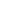 Δημιουργήστε το δικό σας πίνακα παρουσιάσεων με τη βοήθεια του προγράμματος poppletΣτην εργασία αυτή σας ζητάμε:• να συμπληρώσετε τουλάχιστον 6 popples για τη δημιουργία ενός φύλλου παρουσίασης  Για τη δημιουργία του popplet:• μπαίνετε στην ηλεκτρονική διεύθυνση http://popplet.com/• κάνετε κάνετε κλικ στο try it out• κάνετε διπλό κλικ για να δημιουργήσετε ενα new popplet • δίνετε τίτλο στην παρουσίασή σας • διαλέγετε χρώμα για το φόντο η επιλογή γίνεται απο το κουμπί δίπλα στο γρανάζι  ι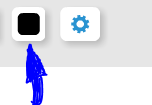 • στη συνέχεια κάνετε διπλό κλικ για ενα καινούργιο popplet που θα συνδεέται με τον τίτλομπορείτε να εισάγετε κείμενο, φωτογραφία ή βίντεο, αν θέλετε αλλάξτε χρώμα στο πλαίσιο, ολα αυτά γίνονται με τα κουμπία στο κάτω μέρος του πλαισίου, πειραματιστείτε. Φτιάξτε άλλα τέσσερα popplet που θα συνδέονται μεταξύ τους • Αφού ολοκληρώσετε πηγαίνετε στο εικονίδιο-γρανάζι και κάνετε κλικ. Εμφανίζονται διάφορες επιλογές. Επιλέγετε export → export as PDF .Για την Υποβολή της εργασίας :Σώσετε την εργασία στον υπολογιστή σας και ανεβάστε το αρχείο PDF που δημιουρήσατε στο ΠΣΔ ή στο Dropbox, και στείλτε μας στην υποβολή τον ΕΝΕΡΓΟ σύνδεσμο.Εργασία 12.5 Create your own online magazine! (Άννα Μαυρομάτη)Δημιουργήστε το δικό σας online περιοδικό με το joomagΓια να το κάνουμε αυτό θα πρέπει να εργαστούμε ως εξής:1.Θα επισκεφτούμε την ιστοσελίδα www.joomag.com  και θα πατήσουμε το μπλέ κουμπί  Greate Account στα δεξιά της πρώτης σελίδας που θα εμφανιστεί.2.Πρεπει τώρα να κάνουμε εγγραφή δίνοντας ένα name  το e-mail  και ένα password.Κατόπιν θα σταλεί επιβεβαίωση στο e-mail που δώσαμε ( απλά ανοίγουμε το e-mail και κάνουμε κλικ στο login  και δίνουμε τα στοιχεία της εγγραφής μας.)3.Στη σελίδα που ανοίγει πατάμε το κουμπί My Account  και στην συνέχεια την επιλογή  my magazines τώρα μπορούμε να δημιουργήσουμε το πρώτο μας περιοδικό.Πατάμε την επιλογή  Greate Magazineαφού διαβάσουμε τις προκαταρκτικές οδηγίες που μας δίνονται πατάμε το πράσινο κουμπί NEXT στο τέλος της σελίδας.4.Το επόμενο βήμα, μας ζητεί να δώσουμε τίτλο στο περιοδικό μας. Αφού το κάνουμε ξαναπατάμε NEXT.5.Συνεχιζοντας μας ζητείται να διαλέξουμε μορφή για το περιοδικό μας δίνοντας μας τρείς επιλογές1. create blank  2.create from template και 3.I have a PDF use it.Επιλέγουμε το create from template διαλέγουμε την φόρμα που μας ταιριάζει ή την κενή από το create blankΜετα πατάμε το πράσινο κουμπί create issue and finish στο κάτω μέρος της σελίδας .6.Σε αυτό το βήμα βλέπουμε τι διαλέξαμε και πατώντας το κουμπί edit page διαμορφώνουμε την σελίδα μας όπως θέλουμεΥπάρχουν πολλές δυνατότητες, μπορούμε να εισάγουμε κείμενο, φωτογραφίες, βίντεο και άλλα.Θα πρέπει να πειραματιστείτε με τον editor7. Όταν τελειώσουμε με την επεξεργασία της σελίδας μας πατάμε το κουμπί  save (πάνω δεξιά)Στην συνέχεια πηγαίνουμε στην επόμενη σελίδα για επεξεργασία και όταν έχουμε τελειώσει όλη την επεξεργασία πατάμε Manage Magazine (στην κίτρινη σελίδα πάνω δεξιά) και επιστρέφουμε στην προηγούμενη σελίδα όπου βλέπουμε την παρακάτω οθόνη:8.Πατάμε το κουμπί  share και στο παράθυρο που εμφανίζεται έχουμε τον σύνδεσμο που οδηγεί στη δημιουργία μας. Ρυθμίζουμε  το ποιοί θα έχουν πρόσβαση στο περιοδικό μας επιλέγοντας  το  μόνο όσοι έχουν τον σύνδεσμο.9.Αντιγράφουμε τον παραπάνω σύνδεσμο και τον υποβάλλουμε ως ενεργό στην εργασία.10.Ο σύνδεσμος αυτός θα πρέπει να οδηγεί σε ένα περιοδικού  με δύο τουλάχιστονσελίδες περιοδικού.Ένα παραδειγμα περιοδικου  μπορειτε να δειτε εδώ: http://joom.ag/KHhX12.6 Create your own site! (Μαρία Κακανδρή)To weebly είναι ένα δωρεάν πρόγραμμα με το οποίο μπορείτε να φτιάξετε το δικό σας site για το μάθημά σας, να ανεβάζετε ασκήσεις, παιχνίδια, εργασίες, φωτογραφίες κλπ και έτσι να επικοινωνείτε με τους μαθητές σας, κάνοντας τη διδασκαλία σας πιο ενδιαφέρουσα και ...ψηφιακή!Σε αυτήν την εργασία ζητάμε τα φτιάξετε  ένα site και να κάνετε υποβολή τον ενεργό σύνδεσμο που οδηγεί σε αυτό.Οδηγίες:1. Πηγαίνετε στη διεύθυνση www.weebly.com και ανοίξτε λογαριασμό (sign up) εισάγοντας τα στοιχεία που ζητάει (όνομα χρήστη, email συνθηματικό).2. Στην επόμενη σελίδα, επιλέξτε να φτιάξετε site.3. Διαλέξετε το θέμα-φόντο της αρεσκείας σας (σκρολάρετε κάτω ή/και να επιλέξετε από πάνω δεξιάSTYLE και COLOUR και πατήστε choose πάνω στην επιλογή σας). Μπορείτε να το αλλάξετε και αργότερα από την επιλογή DESIGN στην πάνω μπάρα.4. Στο αναδυόμενο παράθυρο γράφετε στην πρώτη επιλογή (αυτή ειναι η δωρεάν έκδοση του weebly) τη διεύθυνσης του site σας και πατήστε continue.5. Mπορείτε να δείτε ένα βίντεο παρουσίασης και οδηγιών “Build my site” στα Αγγλικά. Η τεχνική  του weebly είναι drag elements. Για να «χτίσετε» λοιπόν το site σας, διαλέγετε από τη στήλη αριστερά ό,τι στοιχείο θέλετε και το σύρετε στην κεντρική σελίδα σας.6. Μπορείτε να κάνετε όσες αλλαγές θέλετε από τις επιλογές BUILD και DESIGN στην πάνω μπάρα.7. Όταν το ολοκληρώσετε και είστε ικανοποιημένοι με το αποτέλεσμα, πατήστε PUBLISH πάνω δεξιά.8. Στο επόμενο παράθυρο, μπορείτε να επιλέξετε την κατηγορία του site σας.9. Επειτα πληκτρολογείτε τον κωδικο που σας δίνεται και πατάτε publish. Αν σας ζητήσει κάπου να πληρώσετε, δεν το κάνετε!!!Για την εργασία:Δημιουργείστε ένα site, ακoλουθώντας τις παραπάνω οδηγίες. Στην ενότητα home να εισάγετε από την επιλογη BUILD:ένα τίτλο που να περιλαμβάνει το όνομά σας, τρεις στήλες , μία εικόνα με λεζάντα,φόρμα επικοινωνίας καιχάρτη της πόλης του τμήματός σας.Κάνετε υποβολή τον ενεργό σύνδεσμο που οδηγεί σε αυτό. Εργασία 12.7 Δημιουργία κρυπτόλεξου με το Puzzle Maker του Discovery Education (Στεφανία Αναγνωστάκη)Πηγαίνουμε στη διεύθυνση Discovery Education. Χωρίς να κάνουμε sign up, πατάμε στην καρτέλα Teachers και επιλέγουμε Puzzle maker. Μας ανοίγει κατάλογο με διάφορα puzzle, που μπορείτε να εξερευνήσετε αν θέλετε. Επιλέγουμε το Word Search. Ακολουθούμε τα βήματα που μας δίνει για να φτιάξουμε το δικό μας κρυπτόλεξο.1)      Δίνουμε κάποιο τίτλο, μια λέξη ή φράση που θα παραπέμπει στο περιεχόμενο του κρυπτόλεξου.2)      Επιλέγουμε το μέγεθος που θα έχει το κρυπτόλεξο, ορίζοντας πόσα γράμματα θα υπάρχουν οριζόντια και πόσα κάθετα, δηλαδή πόσες στήλες και πόσες σειρές θα δημιουργήσει.3)      Στο τρίτο βήμα επιλέγουμε αν θέλουμε κάθε γράμμα να εμφανίζεται μόνο μία φορά (πρώτη επιλογή), αν δεν μας ενδιαφέρει πόσες φορές θα εμφανίζεται το κάθε γράμμα (δεύτερη επιλογή) και αν πρέπει να μοιράσει τα γράμματα όσο το δυνατόν πιο πολύ (τρίτη επιλογή). Χρησιμοποιείστε τη δεύτερη επιλογή.4)      Σε αυτό το βήμα επιλέγουμε σε τι μορφή θα είναι το αποτέλεσμα μας. Έχουμε να επιλέξουμε ανάμεσα σε HTML, σε text, και σε text lower case. Θα επιλέξουμε το δεύτερο που μας δίνει τη δυνατότητα να σώσουμε το αρχείο σε επεξεργαστή κειμένου (π.χ. word)  και να κάνουμε ό,τι αλλαγές επιθυμούμε.5)      Στο επόμενο βήμα υπάρχει κενό πλαίσιο και γράφουμε μέσα σε αυτό τις λέξεις που θέλουμε να υπάρχουν στο κρυπτόλεξο μας. Μπορούμε να τις γράψουμε τη μία δίπλα στην άλλη βάζοντας ανάμεσα κενό ή κόμμα αλλιώς τη μία κάτω από την άλλη με όποια σειρά θέλουμε. Στο τέλος θα μας τις βάλει κάτω από το κρυπτόλεξο σε αλφαβητική σειρά από μόνο του. Όταν είμαστε ικανοποιημένοι με τον αριθμό των λέξεων πάμε στο επόμενο βήμα.6)     Πατήστε Create my puzzle. Αν και υπάρχει φίλτρο για να αποφευχθεί ο σχηματισμός ατυχών ή προσβλητικών εκφράσεων, μας δίνεται η δυνατότητα να ελέγξουμε το κρυπτόλεξο για λέξεις που σχηματίστηκαν από λάθος. Μπορείτε, αν δείτε κάτι που δεν σας αρέσει, να πάτε πίσω και να ζητήσετε να ξαναδημιουργηθεί το κρυπτόλεξο.7)      Αφού ολοκληρώσετε τη διαδικασία είτε τυπώνετε το έργο σας ως έχει (επιλογή print this page πάνω από το puzzle), είτε το αντιγράφετε στο Word (μαρκάροντας όλο το κείμενο, αντιγραφή, επικόλληση στον κειμενογράφο και δημιουργούμε έτσι αρχείο doc), eίτε κάνετε printscreen και το σώζετε στη Ζωγραφική των Windows σε μορφή .jpg Για την υποβολή της εργασίας:Φτιάξτε ένα κρυπτόλεξο 10x10 σειρες (10 οριζόντια x 10 κάθετα) με θέμα της επιλογής σας.Σώστε το κρυπτόλεξο με το ονοματεπώνυμό σας απο κάτω σε αρχείο  .jpg  ή .doc και  ανεβάστε στο ΠΣΔ ή στο Dropbox. Υποβάλετε τον ενεργό σύνδεσμο προς το αρχείοΕργασία 12.8 glogster-διαδραστική αφίσα (Κωνσταντινιά Μυλωνά)Τι είναι το glogster;Πρόκειται για τη δημιουργία μιας διαδικτυακής αφίσας όπου σε μία σελίδα μπορεί κανείς να ενσωματώσει κείμενο, φωτογραφίες, video, γραφικά, ήχους, ζωγραφιές, αρχεία και συνδέσμους.Μπείτε εδώ, κάντε sign up στο 'I'm an educator' και επιλέξτε free version PLUS a 30day premium trial. Ακόμη κι όταν τελειώσει η περίοδος δοκιμής, οι δυνατότητες είναι πάρα πολλές!Αφού κάνετε sign up, πατήστε createnewglog και διαλέξτε το στυλ. Ο χώρος εργασίας είναι αυτός:Ανοίξτε ένα-ένα τα εργαλεία και εμπλουτίστε την αφίσα σας.Ακολουθεί ένα ενδιαφέρον video-tutorial!http://www.youtube.com/watch?v=MvC47fUANLkΑφού δημιουργήσετε το δικό σας glog, μοιραστείτε μαζί μας τον ενεργό σύνδεσμο που θα οδηγεί στην εργασία σας!Ακολουθούν παραδείγματα ολοκληρωμένων glogs!http://dinamy.edu.glogster.com/http-eduglogstercom-presentation-glog-flow-7258665/http://dinamy.edu.glogster.com/korisos/Εργασία 12.9 ZoomIT για παρουσιάσεις και δωρεάν..ζουμάρισμα! (Όλγα Βάρελη)Δημιουργία απλού flash αρχείου με το πρόγραμμα Jing και το ZoomΙt.Δημιουργήστε ένα βίντεο που να καταγράφει τις κινήσεις στην οθόνη του υπολογιστή σας, με το πρόγραμμα Jing στην δωρεάν του έκδοση, η οποία σας επιτρέπει πεντάλεπτες παρουσιάσεις. Το πρόγραμμα Jing  θα το κατεβάσετε από http://www.techsmith.com/download/jing/ (το downloading ξεκινά αυτόματα μετά από κάποια δευτερόλεπτα).Πηγαίνετε στο φάκελο που κατέβηκε (στα downloads δηλαδή) κι επιλέγετε το jing_setup.exe .Κάνετε διπλό κλικ να ανοίξει .Τρέχετε το παράθυρο που σας ανοίγει. Επιλέγετε το ‘Ι accept the fine print’ και μετά επιλέγετε το INSTALL. Πατήστε YES αν το computer σας ζητήσει την άδεια να τρέξει η εγκατάσταση.Πατάτε FINISH. Αρχικά θα εμφανιστεί ένα πορτοκαλί παράθυρο με οδηγίες.Μπορείτε να κάνετε πλοήγηση με τις οδηγίες αυτές για  όλες τις ρυθμίσεις του Jing.Κάτω δεξιά αυτού του παραθύρου θα κάνετε signup και θα βάλετε τα στοιχεία που σας ζητάνε.Στο παράθυρο με τα στοιχεία σας έχει την επιλογή Create κάτω δεξιά.Το επιλέγετε.Το Jing έχει εγκατασταθεί επιτυχώς και θα τοποθετηθεί μόνο του στο πάνω μέρος της σελίδας σας, σαν ημικύκλιο.Αν πατήσετε αυτό το ημικύκλιο θα σας βγάλει τρεις επιλογές.Εσείς θα διαλέξετε την πρώτη, το capture.Θα σας βγάλει ένδειξη  να επιλέξετε σε ποια σημεία θέλετε να καταγραφούν οι κινήσεις.Εδώ θα επιλέξετε όλην την οθόνη και θα κάνετε κλικ για να συνεχίσετε. Κάτω αριστερά θα δείτε το μενού του Jing.Θα επιλέξετε το CaptureVideo.Είστε έτοιμοι να ξεκινήσετε την εγγραφή των κινήσεων.Προσοχή -  η διάρκεια είναι πέντε λεπτά. Αφότου τελειώσετε, πατάτε κάτω αριστερά της οθόνης σας το FINISH.Έπειτα ανοίγει η οθόνη με ό,τι καταγράφηκε.Δείτε την και, αν σας αρέσει το βίντεό σας, πατήστε κάτω αριστερά το Name του βίντεο σας και κάνετε Save. Θα σωθεί σαν .swf file. Πατήστε close. Η εργασία που θα παραδώσετε πρέπει να είναι μια μικρή παρουσίαση από ό,τι θέλετε, αλλά θα πρέπει να φαίνεται ότι έχετε χρησιμοποιήσει το ZoomΙt. Πάμε να δούμε πώς θα το εγκαταστήσετε και πώς θα το χρησιμοποιήσετε. Ένα tutorial για να καταλάβετε τις λειτουργίες του είναι το παρακάτω:https://www.dropbox.com/s/w54o21b30ah1py0/ZoomIT_Tutorial__001.swfΓια την εγκατάσταση θα πάτε στο http://zoomit.en.softonic.com/ και θα πατήσετε download. Θα αρχίσει να κατεβαίνει. Προσοχή, ο publisher του προγράμματος θα πρέπει να είναι η softonic για να σιγουρευτείτε ότι κατεβάζετε το σωστό αρχείο.Αυτό θα το δείτε κάτω αριστερά της οθόνης σας. Ανοίξτε το εικονίδιο κάτω αριστερά και πατήστε RUN .Για την εγκατάστασή του πατήστε YES για να το αποδεκτεί ο υπολογιστής σας.Πατήστε Accept , μετά Next κι έπειτα σας ανοίγει ένα παράθυρο που έχει μέσα τo ZoomIt και το Eula.Eσείς  επιλέγετε  το ZoomIt και ανοίγει.Μην επιλέξετε την επιλογή να κατέβει το softonic for windows. ΠΡΟΣΟΧΗ:Δεν χρειάζεται να εγκαταστήσετε το softonicforwindows αν σας το ζητήσει.Αν όμως κάνετε την εγκατάσταση, μπορείτε άμεσα να το απεγκαταστήσετε πηγαίνοντας στα Windows(C:) , μετά στο USERS  και τέλος εκεί θα είναι εγκατεστημένο σαν εφαρμογή.Ίσως μετά το users να χρειαστεί να ψάξετε πού ακριβώς το αποθηκεύσατε.Αν δηλαδή θέλετε να το απεγκαταστήσετε, ανοίγετε το  φάκελο softonic ( όχι το ΖoomIt) και κάνετε uninstall. Αφότου πατήσετε το ZoomIt,επιλέγετε οπωσδήποτε το RUN ,ανοίγετε και το Jing και ακολουθείτε τα βήματα παρακάτω.Κάτω δεξιά θα σας βγάλει το εικονίδιό του ZoomiT.Κάνετε διπλό κλικ αν θέλετε να κάνετε κάποιες αλλαγές στις ρυθμίσεις του.Αλλά είναι γενικά καλές και δε χρειάζονται καμία αλλαγή.Πρέπει να πειραματιστείτε με τα παρακάτω:ctrl+1 για ζουμάρισμα ctrl+ αριστερό κλικ για πλαισίωση του κειμένου σας.ctrl+2+T για να γράψετε κείμενο.ctrl+2+ R,G,Y,P,B για αλλαγή χρώματος.tab+αριστερό κλικ=κάνει κύκλους.shift + αριστερό κλικ=κάνει γραμμές ctrl+Z για αναίρεση. ESC για να βγείτε απο το ΖΟΟΜ.Στην εργασία που πρέπει να υποβάλλετε πρέπει να φαίνονται όλα τα παραπάνω βήματα  σε μορφή βίντεο.Από το πρόγραμμα ZoomΙt  θα φαίνονται τα βήματα (ένα (01) έως εφτά (07)) .Το βίντεο που θα φτιάξετε θα εχει μορφή .swf και θα το ανεβάσετε για υποβολή μέσω dropbox ή File Zilla του ΠΣΔ μέσω ενεργού συνέσμου. Θέλουμε να γράψετε σαν κείμενο το όνομά σας .Σημείωση:το πρόγραμμα κλείνει όταν κλείνετε τον υπολογιστή σας.Αν θέλετε να ξαναπαίξει θα πρέπει να επιλέγετε το ZoomiT και να επιλέγετε RUN.Εργασία 12.10 Δημιουργία radial tree με το πρόγραμμα spicynodes (Μαριάννα Χριστινίδη)Θα δημιουργήσουμε ένα "δέντρο" με όσα "κλαδια" και "παρακλάδια" θέλουμε, στο οποίο μπορούμε να προσθέσουμε εικόνες ή βίντεο ή και να ανεβάσουμε δικά μας αρχεία. Μπορεί να γίνει ένα πολύ καλό εργαλείο για το μάθημα, ειδικά όταν πρόκειται για επαναλήψεις.Για να δημιουργήσουμε το "δέντρο" μας θα πάμε στο www.spicynodes.orgΕπιλέγουμε πάνω δεξιά το Sign up για να κάνουμε εγγραφή. Το πρόγραμμα είναι free.Θα μας ζητήσει να συμπληρώσουμε username, e-mail και password.Αφού τα συμπληρώσουμε όλα, πατάμε Continue.Στο νέο παράθυρο που ανοίγει και στη στήλη δεξιά, πάμε στο Quick links και επιλέγουμε το Create new nodemap.Μας οδηγεί στο 1ο βήμα που είναι το Edit Details. Εδώ θα δώσουμε ένα τίτλο (υποχρεωτικό) και μια σύντομη περιγραφή (προαιρετικό) Από κάτω είναι επιλεγμένο το Begin empty. Το αφήνουμε όπως είναι, εξάλλου μπορούμε στην πορεία να ανεβάσουμε οτιδήποτε.  Αφού έχουμε δώσει τίτλο πατάμε Create new nodemap  και στο επόμενο παράθυρο Continue.Μας οδηγεί στο 2ο βήμα που είναι το Edit Style. Αφού επιλέξουμε από το choose a style το στυλ που μας αρέσει, πατάμε πάνω δεξιά save ή done.Bρισκόμαστε στο 3ο βήμα. Επιλέγουμε το Edit Content και ξεκινάμε τις διακλαδώσεις! Κλικάροντας πάνω σε κάθε σειρά δίνουμε όνομα στις πρώτες διακλαδώσεις. Για να προσθέσουμε κι άλλες κλικάρουμε στο your new nodemap home και πατάμε + όσες φορές θέλουμε. Για να δημιουργήσουμε παρακλάδια (υποκατηγορίες) κλικάρουμε σε κάθε κλαδί (κατηγορία) ξεχωριστά και πατάμε + όσες φορές θέλουμε. Με το x κάνουμε διαγραφή και με το άλλο σύμβολο κάνω ρυθμίσεις. Αν κλικάρουμε στο Edit Details μπορούμε να προσθέσουμε αρχείο, εικόνα ή βίντεο.Αφού τελειώσουμε το δημιούργημά μας, πατάμε SAVE και Go to preview.Κάτω από την προβολή του spicynode έχει επιλογές. Επιλέγουμε το See it live. Επάνω εμφανίζεται ο σύνδεσμος τον οποίο θα μας στείλετε ενεργό κατά την υποβολή της εργασίας.Σε αυτή την εργασία θα πρέπει να δημιουργήσετε ενα nodemap το οποίο θα έχει 4 τουλάχιστον αρχικές διακλαδώσεις και η καθεμια από αυτές 4 τουλάχιστον παρακλάδια!Ένα παράδειγμα, στο οποίο φαίνεται και πως πρέπει να είναι ο σύνδεσμος: Δοκιμάστε να εμφανίσετε τα παρακλάδια!! http://www.spicynodes.org/a/1d8b3b87d8af1ac92110cbae5819d5f7Μπορείτε επίσης να κάνετε αλλαγές στο μέλλον, μπαίνοντας με log in, επιλέγοντας το spicynode και edit.Εργασία 12.11 Video με το πρόγραμμα FRAPS (Βασιλική Σαραντίδου)Video με τη χρήση του προγράμματος FRAPS 3.5.99.Σε αυτή την εργασία θα θέλαμε να " φτιάξετε" ένα μικρής διάρκειας video και να ανεβάσετε τον ενεργό σύνδεσμο  που οδηγεί σε αυτό στο Π.Σ.Δ. ή στο dropbox χρησιμοποιώντας το πρόγραμμα FRAPS.Το FRAPS βιντεοσκοπεί οποιοδήποτε πρόγραμμα "τρέχει" στην οθόνη του υπολογιστή σας στον chrome,mozilla,firefox,youtube,teachertube,D.V.D.,παιχνίδια κ.λ.π.Πηγαίνετε στο http://www.fraps.com/download.php Πατήστε download fraps 3.5.99 setup.Το πρόγραμμα είναι δωρεάν.Αφού κατεβάσετε το πρόγραμμα,το ανοίγετε από τη συντόμευση που έχει δημιουργηθεί στην επιφάνεια εργασίας.Στο πάνω μέρος της εικόνας που θα εμφανιστεί βλέπετε τις διάφορες χρήσεις του προγράμματος.Επιλέγετε movies και στο πλαίσιο  folder to save movies in , αναγράφετε το default σημείο αποθήκευσης του video σας,(αυτό δηλαδή που έχει ορίσει από μόνο του το πρόγραμμα)  C:\Fraps\movies .Σε περίπτωση που επιθυμείτε να αποθηκευτεί αλλού, πατάτε το μπλε πλαίσιοchange στα δεξιά της οθόνης και δηλώνετε το επιθυμητό σημείο αποθήκευσης.Στο Video Capture Hotkey επιλέγετε ένα πλήκτρο,όποιο εσείς θέλετε.Πατώντας αυτό το πλήκτρο ρυθμίζετε την έναρξη  και τη λήξη της βιντεοσκόπησης.Επιλέγετε 30fps και full size  στην επιλογή  Video Capture Settings στα αριστερά της οθόνης.Είστε έτοιμοι να ξεκινήσετε το video σας.                                                                                                                     Σημείωση  : Το συγκεκριμένο πρόγραμμα βιντεοσκοπεί σε υψηλή ευκρίνεια,οπότε σε περίπτωση μεγάλου αρχείου απαιτείται συμπίεση.                                                                                                                                                                                                                                                                                         Καλές δημιουργίες!!!12.12 Δημιουργία παιχνιδιών με game makers (Ταμπακοπούλου Κυριακή)Δημιουργία  δωρεάν  εκπαιδευτικών παιχνιδιών από τη σελίδα Languages on line       Εδώ μπορείτε να βρείτε εργαλεία για να φτιάξετε  ένα παιχνίδι της  επιλογής  σας  με εκπαιδευτικό θέμα   για οποιοδήποτε επίπεδο μαθητών και σε όποια γλώσσα θέλετε. Υπάρχουν   5  επιλογές :Memory Game Maker  ,Tetris Game Maker, Matching Game Maker, Sentence Game Maker, Comprehension Task Maker.   Οδηγίες:    Πηγαίνετε στη σελ  languages online   Aριστερά βλέπετε τα παιχνίδια με κόκκινα γράμματα.Κάνετε κλικ σε όποιο θέλετε και πηγαίνετε στη  σελίδα του.Πατώντας επάνω στο όνομά  του το κατεβάζετε στον υπολογιστή.Έπειτα  το κάνετε εγκατάσταση στο φάκελο που θέλετε.Στην επιφάνεια εργασίας βγαίνει το εικονίδιό του και από κει το φτιάχνετε  ακολουθώντας τις  οδηγίες του κάθε παράθυρου, που ανοίγει πατώντας  next step.Ενδεικτικά σας  δίνουμε τα βήματα  για το  MEMORY GAME.Πηγαίνετε   στη σελ. memory game.Κάνετε κλικ στο MEMORY  GAME MAKER  και το κατεβάζετε.Αφού το εγκαταστήσετε  στο φάκελο που θέλετε πηγαίνετε στο εικονίδιο στην επιφάνεια εργασίας  και το ανοίγετε  κάνοντας  κλικ επάνω του.Στο παράθυρο που ανοίγει πατάτε  create a new game.Πατώνταςnext step αφού κάνετε τις  επιλογές  σας  χτιζετε το παιχνίδι σας.Στο κενό name γράφετε το επίθετό σας  στα  Ελληνικά.Μπορείτε να βάλετε συνδυασμούς  εικόνων ,λέξεων  και  ήχων Στο τέλος το σώζετε .Αποθηκεύστε το  σαν web  page  πατώντας  την κατάλληλη  επιλογή.To αρχείο html   βρίσκεται μέσα στο φάκελο που θα δημιουργηθεί  .Ανοίγει με οποιονδήποτε φυλλομετρητή .Θα θέλαμε να αρχίσετε το παιχνίδι και να πάρετε ένα print screen της έναρξης που να γραφει το επίθετό σας.  Να το  ανεβάσετε  ως εικόνα  jpg στο dropbox  ή  στο ΠΣΔ.(Tο αρχείο  θα είναι png Aνοίγοντάς το με δεξί κλικ με τη ζωγραφική μπορείτε από εκεί να το μετατρέψετε σε jpg.)   Αυτά τα παιχνιδια μπορούν να τα φτιάξουν και οι μαθητές  και δίνουν το ερέθισμα για την εξάσκηση της ξένης γλώσσας  με ευχάριστο τρόπο.Στο τέλος  μπορούν να παίζουν ο ένας τα παιχνίδια του άλλου .  H ιστοσελίδα  περιέχει και έπιπλέον υλικό  που μπορεί να δοθεί στους μαθητές  αλλά και φυλλάδιο αξιολόγησης ώστε να αξιολογήσετε τις δημιουργίες  τους.      Όλα  βρίσκονται στη σελίδα του κάθε παιχνιδιού κάτω από το  αρχείο που πρέπει να κατεβάσετε.Επίσης video με πολύ καλες οδηγίες υπάρχει εδώΈνα δικό μου video με παράδειγμαείναι εδώ: http://screencast.com/t/jN2VP7A0OCΚαλή διασκέδαση!12.13 Δημιουργία εννοιολογικού χάρτη με εικόνες μέσω cool tools (Γιώτα Σύρπα)ΔΗΜΙΟΥΡΓΙΑ ΕΝΝΟΙΟΛΟΓΙΚΟΥ ΧΑΡΤΗ ΜΕ ΕΙΚΟΝΕΣ ΜΕΣΩ COOL TOOLSΩς ξενόγλωσσοι εκπαιδευτικοί αξίζει να ευαισθητοποιήσουμε τα παιδιά να αντιληφθούν τις ομοιότητες και τις διαφορές ανάμεσα σε διάφορες χώρες του κόσμου στις οποίες οι άνθρωποι μιλούν τη γλώσσα που διδάσκουμε.Σ’αυτή την εργασία θα θέλαμε να συγκρίνετε δύο χώρες: σε μία απ’αυτές ας μιλούν τη γλώσσα της ειδικότητάς σας, χρησιμοποιώντας το πρόγραμμα if it were my home από τα cooltools και στη συνέχεια, αφού εγκαταστήσετε το Xmind στον υπολογιστή σας, να μας παρουσιάσετε τα δεδομένα σας σε έναν εννοιολογικό χάρτη με 1 κόμβο και 4 συνδέσεις (τουλάχιστον) σε σχέση με τις χώρες που επιλέξατε ενσωματώνοντας και εικόνες.Τι πρέπει να κάνετε:1) Στη διεύθυνση  http://cooltoolsforschools.wikispaces.com/ θα βρείτε το πρόγραμμα ifitweremyhome (βρίσκεται μέσα στα mapping tools). Πατάτε Country Comparison και επιλέξτε ποιες δυο χώρες θα συγκρίνετε. Αντιγράψτε το σύνδεσμο με τα αποτελέσματα της σύγκρισης για να τον επικολλήσετε στην υποβολή της εργασίας.Αποφασίστε ποια αποτελέσματα θα μας παρουσιάσετε στον εννοιολογικό χάρτη. 2) Για να εισάγετε εικόνες από το google, πηγαίνετε στο http://www.google.com/imghp.Δώστε τα ονόματα των χωρών που θέλετε και διαλέξτε τις εικόνες που θέλετε. Αποθηκεύστε τις για να τις χρησιμοποιήσετε αργότερα στην παρουσίασή σας. 3) Για να εγκαταστήσετε το Xmind, πρέπει να κάνετε τα εξής:Μπείτε στη σελίδα του xmind  και πηγαίνετε στην επιλογή "Download xmind free"Βεβαιωθείτε ότι είναι τσεκαρισμένο το  "I agree with the License"Αν δεν θέλετε να σας στέλνουν updates, ξετσεκάρετε το "send me latest updates..."Πατήστε το "Download XMind for Windows"Αφού κατέβει το αρχείο, τρέξτε το για να εγκατασταθεί το πρόγραμμα (μη ξετσεκάρετε τις επιλογές που προτείνονται)Μη ξετσεκάρετε το "Launch XMind 2013" και η εφαρμογή θα εκτελεστεί.Αν δεν θέλετε να δείτε το view readme.txt δεν χρειάζεται να το έχετε τσεκαρισμένο.Όταν θα τρέξει θα σας ζητήσει να εγκαταστήσετε το "Bonjour" της Apple. Πατήστε Cancel για να μην εγκατασταθεί.Διαλέξτε ένα template και ξεκινήστεΜπορείτε να παρακολουθήσετε tutorials για τη χρήση του Xmind στα παρακάτω links: http://www.youtube.com/watch?v=6YyJNCZLZ4A&feature=player_embedded , http://www.youtube.com/watch?feature=player_embedded&v=7aiRzX2LO7Y#t=0 ,http://www.youtube.com/watch?feature=player_embedded&v=gUMUwcMbTz0#t=3 . Τι θα παραδώσετε:1. Τον ενεργό σύνδεσμο με τα αποτελέσματα της σύγκρισης των δύο χωρών.2. Να ανεβάσετε στο σχολικό δίκτυο ή στο Dropbox τον εννοιολογικό χάρτη και να μας στείλετε τον ενεργό σύνδεσμο.Εργασία 12.21 Μετατροπή αρχείων Word και Excel σε Pdf (Δήμητρα Καλαφάτη)Μετατροπή αρχείων Word και Excel σε  PdfΈνα πολύ χρήσιμο εργαλείο είναι το Bullzip PDF Printer με το οποίο μετατρέπουμε αρχεία Word και Excel σε Pdf με το πάτημα ενός κουμπιού. Το πλεονέκτημά του σε σχέση με το Open Office είναι ότι είναι μικρό προγραμματάκι που δεν «βαραίνει» τον υπολογιστή.Για να το κατεβάσετε πατήστε εδώ.Όταν ανοίξει η σελίδα πατήστε το πράσινο κουμπί αριστερά που γράφει:Download Now CNET Installer EnabledΣτο παράθυρο που θα ανοίξει πατήστε Αποθήκευση αρχείου (Συνήθως κατεβαίνει μέσα στις «Λήψεις»)Πηγαίνετε στον αντίστοιχο φάκελο και κάντε διπλό κλικ πάνω στο αρχείο: cbsidlm-cbsi176-Bullzip_PDF_Printer_Standard-ORG-85827.exe για να το εγκαταστήσετε. (Αφήστε να εγκατασταθούν και τρία αρχεία – εξαρτήσεις – για να τρέξει το πρόγραμμα.)(Υπάρχει το ενδεχόμενο να ανοίξει κατευθείαν το πρόγραμμα και απλά να κάνετε εκτέλεση και εγκατάσταση του προγράμματος)Πως λειτουργείΑνοίγετε το ζητούμενο έγγραφο του Word ή Excel που θέλετε να μετατρέψετε σε Pdf.Πατάτε εκτύπωση και στο παραθυράκι των εκτυπωτών επιλέγετε ως εκτυπωτή το Bullzip PDF Printer και ΟΚ.Ανοίγει αυτόματα ένα παράθυρο που σας λέει που θα αποθηκευτεί το pdf που θα δημιουργηθεί.Πατώντας αποθήκευση, το pdf σας έχει αποθηκευτεί στο φάκελο που επιλέξατε!Τι θα παραδώσετε:Ανεβάστε το αρχείο που δημιουργήσατε στο ΠΣΔ ή στο Dropbox.(Προσοχή: Το αρχείο σας πρέπει να έχει επέκταση  .pdf)Στείλτε στην υποβολή τον ενεργό σύνδεσμο.Εργασία 12.22 Παιχνίδι λεξιλογίου με το Memory Game Maker 3.5. (Ελένη Ζαχαριουδάκη)Πηγαίνουμε στη διεύθυνση http://www.education.vic.gov.au/LanguagesOnline/games/memory/   Επιλέγουμε Memory Game Maker 3.5 για να κατεβάσουμε το πρόγραμμα και να το εγκαταστήσουμε στον υπολογιστή μας. (Τα βήματα είναι τα κλασσικά που χρησιμοποιούμε για να κάνουμε download). Εμφανίζεται στο τέλος εικονίδιο στην επιφάνεια εργασίας.Από την επιφάνεια εργασίας, τώρα, ανοίγουμε το πρόγραμμα για να δημιουργήσουμε το παιχνίδι μας σε 10 απλά βήματα.Βήμα 1ο: Επιλέγουμε Create a new game. Πατάμε next step.Βήμα 2ο: Δίνουμε όνομα στο παιχνίδι μας (πάνω πλαίσιο) και το όνομα μας (κάτω πλαίσιο). ΕΙΝΑΙ ΥΠΟΧΡΕΩΤΙΚΟ                    ΓΙΑ ΤΗΝ ΥΠΟΒΟΛΗ ΤΗΣ ΕΡΓΑΣΙΑΣ. Πατάμε next step.Βήμα 3ο: Επιλέγουμε τον αριθμό των ζευγαριών που θέλουμε να υπάρχουν στο παιχνίδι μας.Βήμα 4ο: Επιλέγουμε τη μορφή που θέλουμε να έχει το παιχνίδι μας (castle, machine, ocean). Πατάμε next step.Βήμα 5ο: Επιλέγουμε τους ήχους που θέλουμε να ακούγονται►               ΠΡΩΤΗ ΣΕΙΡΑ: Ο ήχος που θα ακούγεται όταν επιλέγουμε κάρτα κατά τη διάρκεια του παιχνιδιού.               ΔΕΥΤΕΡΗ ΣΕΙΡΑ: Ο ήχος που θα ακούγεται όταν το ζευγάρι που επιλέξαμε είναι σωστό, όταν δηλαδή κερδίζουμε.               ΤΡΙΤΗ ΣΕΙΡΑ: Ο ήχος που θα ακούγεται όταν το ζευγάρι που επιλέξαμε είναι λάθος, όταν δηλαδή χάνουμε.               Πατάμε next step.Βήμα 6ο: Γράφουμε το μήνυμα που θέλουμε να εμφανίζεται όταν κάποιος ολοκληρώσει το παιχνίδι βρει δηλ. όλα τα ζευγάρια. Πατάμε next step.Βήμα 7ο: Για κάθε σειρά επιλέγουμε αν οι κάρτες μας θέλουμε να έχουν ΚΕΙΜΕΝΟ, ΕΙΚΟΝΑ ή ΗΧΟ. ( Για να προσθέσουμε εικόνα ή ήχο, καλό είναι να τα έχουμε επιλέξει από πριν και να τα έχουμε σώσει στον υπολογιστή μας π. χ. στις «εικόνες μου» ή σ’ ένα φάκελο με αρχεία ήχου).Κάτω αριστερά εμφανίζεται η επιλογή Add accented letter την οποία μπορούμε να χρησιμοποιήσουμε αν θέλουμε τονισμένο γράμμα, π.χ. στα γαλλικά. Πατάμε next step.Βήμα 8ο: Επιλέγουμε την κάρτα που θέλουμε να δημιουργήσουμε (για κείμενο πατάμε πάνω της και γράφουμε, για εικόνα ή ήχο πατάμε το φάκελο κάτω από την κάρτα και προσθέτουμε την εικόνα από το αρχείο του υπολογιστή μας). Πατάμε next step.Βήμα 9ο: Αποθηκεύστε το παιχνίδι σας σε web page (πατήστε save). Στο παράθηρο που θα ανοίξει δώστε όνομα στο αρχείο και πατήστε Αποθήκευση. Θα σας πεί που ακριβώς θα αποθηκευτεί το αρχείο. Αν συμφωνείτε πατήστε Ναι / Yes. To αρχείο html   βρίσκεται μέσα στο φάκελο που θα δημιουργηθεί. Για να παίξετε αρκεί να πάτε στο αρχείο html  και να το ανοίξετε.Βήμα 10ο: Επιλέγετε αν θέλετε να παίξετε το παιχνίδι, να δημιουργήσετε ένα νέο ή έξοδο από τη σελίδα.Για την υποβολή της εργασίας:Ξεκινήστε το παιχνίδι που φτιάξατε. Μόλις το ανοίξετε (στην πρώτη οθόνη που θα δείτε) γράφει created by και από κάτω πρέπει να υπάρχει το όνομά σας. Αντιγράψτε την εικόνα που βλέπετε στο ενεργό παράθυρο της οθόνης του υπολογιστή σας (για βοήθεια ανατρέξτε στην εργασία 6.1. / printscreen). Στη συνέχεια ανεβάστε το αρχείο στο ΠΣΔ ή στο Dropbox και στην υποβολή της εργασίας στείλτε μας τον ενεργό σύνδεσμο.Εργασία 12.23 Γραμματική και λεξιλόγιο με Gimp+Puzzle (Παναγιώτα Παπαδοπούλου)Γραμματική ή λεξιλόγιο με Gimp + PuzzleΜε την παρακάτω εργασία θα ετοιμάσετε μία διαδραστική εικόνα-φωτογραφία, σε μορφή παζλ και θα προσθέσετε στην επιφάνειά της ένα γραμματικό φαινόμενο (κλίση ρήματος, προστακτική, άρθρα, επίθετα.....) λεξιλόγιο ή ότι άλλο κρίνετε ότι θα μελετήσετε στην τάξη. Με λίγα λόγια, αυτή τη φορά θα παίξετε εξασκώντας τη ξένη γλώσσα, δημιουργώντας ένα PUZZLE από μία φωτογραφία ή εικόνα που θα βρείτε στο διαδίκτυο με ελεύθερα τα δικαιώματα χρήσης ή και δική σας.Διαδικασία1] Αρχικά χρειάζεται να εγκαταστήσετε το πρόγραμμα Gimp για να έχετε τη δυνατότητα να γράψετε πάνω στην ηλεκτρονική εικόνα σας.Το Gimp μπορείτε να το κατεβάσετε από τη διεύθυνση http://www.gimp.org/ (πατάτε το Download και μετά επιλέγετε στο "GIMP for Windows" την επιλογή "Download GIMP 2.8.10 via HTTP) για να το εγκαταστήσετε (το μέγεθος είναι περίπου 87 ΜΒ).Εναλλακτικά, μπορείτε να κατεβάσετε την portable έκδοση από http://portableapps.com/apps/graphics_pictures/gimp_portable πατώντας το πράσινο εικονίδιο στο κέντρο "Download Now". Το αρχείο που θα κατέβει έχει μέγεθος περίπου 62ΜΒ . Όταν ολοκληρωθεί η λήψη μεταφέρετε το αρχείο που κατεβάσατε στο USB Flash. Αφού αντιγράψετε το αρχείο GIMPPortable_2.8.4.paf.exe στο Flash, το "τρέχετε" κάνοντας διπλό κλικ πάνω του, για να εγκαταστήσετε το πρόγραμμα. Επιλέγετε γλώσσα Ελληνικά (η άλλη γλώσσα εάν θέλετε). Στο παράθυρο που θα βγεί πατάτε "Επόμενο" και επιλέγετε "Additional Languages". Θα χρειαστείτε περίπου 180ΜΒ χώρου στο USB Flash. Στο επόμενο παράθυρο θα δείτε ότι η εγκατάσταση θα γίνει στο USB Flash, στο φάκελο "GIMPPortable" και πατάτε "Εγκατάσταση" (θα πάρει λίγη ώρα ανάλογα με τον υπολογιστή και το USB Flash). Μετά το τέλος της εγκατάστασης θα δημιουργηθεί ο φάκελος GIMP Portable μέσα στο USB Flash. Μπαίνετε στο φάκελο αυτό και για να τρέξετε το πρόγραμμα, κάνετε διπλό κλικ στο αρχείο GIMP Portable (το πρόγραμμα θα χρειάζεται κάθε φορά λίγο παραπάνω από το φυσιολογικό χρόνο για να φορτώσει).2] Ψάχνοντας στο διαδίκτυο ή από δικό σας αρχείο στον υπολογιστή μια εικόνα ή φωτογραφία επιλογής σας την αποθηκεύετε στην επιφάνεια εργασίας.3] Αφού επιλέξετε την κατάλληλη εικόνα ή φωτογραφία, μέσα από το πρόγραμμα Gimp θα γράψετε στη επιφάνειά της ό,τι επιλέξατε σαν γραμματικό φαινόμενο ή λεξιλόγιο ως προς τη γλώσσα που διδάσκετε. Παίρνετε το εργαλείο κειμένου από την εργαλειοθήκη (είναι αυτό με το κεφαλαίο Α) και σε κάποιο σημείο της εικόνας με πατημένο αριστερό κλικ σχεδιάζετε ένα πλαίσιο μέσα στο οποίο θα κάνετε κλικ και πληκτρολογήστε το κείμενό σας ή τις προτάσεις σας. Αν θέλετε αλλάξτε χρώμα και μέγεθος γραμματοσειράς.Πηγαίνετε στο Αρχείο --> Εξαγωγή και δίνετε ένα όνομα στο αρχείο, το οποίο πρέπει να έχει επέκταση --> .jpg. Αποθηκεύστε στην επιφάνεια του υπολογιστή.
Η εξαγωγή λειτουργεί ως αποθήκευση του αρχείου. Αν έχετε παλαιότερη έκδοση του Gimp δεν υπάρχει η εξαγωγή. Σε αυτή την περίπτωση πατάμε "αποθήκευση ως". Το αρχείο μας πρέπει να έχει κατάληξη .jpg. 4] Για τη δημιουργία του Puzzle, ακολουθείτε τα παρακάτω βήματα: Πηγαίνετε στο http://www.jigsawplanet.com και κάνετε εγγραφή. Επιλέγετε Create. Από το Browse κάνετε αναζήτηση της φωτογραφίας /εικόνας που έχετε αποθηκεύσει.Επιλέγετε το βαθμό δυσκολίας καθορίζοντας τον αριθμό των κομματιών του παζλ.Πατάτε Create.To Puzzle είναι έτοιμο!Πατώντας Image (κάτω αριστερά) μπορείτε να βλέπετε την εικόνα σε όλη τη διάρκεια της συναρμολόγησης.Αφού ολοκληρώσετε το Puzzle, κάνετε με δεξί κλικ αντιγραφή της διεύθυνσης.Στη συνέχεια, κάνετε υποβολή της εργασίας κάνοντας επικόλληση της διεύθυνσης του παζλ ως σύνδεση με ιστοσελίδα,π.χ:  http://www.jigsawplanet.com/?rc=play&pid=1b0a093e0e00Στον παραπάνω σύνδεσμο έχετε ένα παράδειγμα - εφαρμογή της παραπάνω δραστηριότητας (κλίση του ρήματος "είμαι" στα γαλλικά)Καλή επιτυχία και καλή δημιουργική διασκέδαση!Εργασία 12.24 Ασκήσεις με WebRhubarb των TexToys (Ευθαλία Κρομμύδα)Το textoys περιλαμβάνει δύο προγράμματα δημιουργίας ασκήσεων το WebRhubarb και το Websequitur. Σε αυτή την παρουσίαση θα ασχοληθούμε μόνο με το WebRhubarb. Σε μια άσκηση με το WebRhubarb ο μαθητής δουλεύει με ένα κείμενο του οποίου οι λέξεις έχουν αντικατασταθεί με αστεράκια. Θα πρέπει να μαντέψει τις λέξεις μία προς μία και να τις γράψει στο κείμενο. Είναι ιδιαίτερα χρήσιμο σε ασκήσεις με τραγούδια, όπου μπορούν οι μαθητές να συμπληρώσουν το ρεφρέν, σε μικρά διδαγμένα κειμενάκια ή σε κατηγορίες λέξεων, όπως οι μέρες τις εβδομάδας, οι μήνες, οι εποχές κτλ. Οι ασκήσεις αποθηκεύονται σε μορφή ιστοσελίδας και ανοίγουν με οποιονδήποτε browser χωρίς να χρειάζεται σύνδεση στο διαδίκτυο.Οδηγίες εγκατάστασης:Πηγαίνετε στο site: http://www.cict.co.uk/textoys/download.php  ή πατάτε κατευθείανDownload TexToys31.exe - 1.8 MbΕπιλέγετε φάκελο για την αποθήκευση του αρχείου .exe και πατάτε save/ αποθήκευση. Στο παράθυρο που εμφανίζεται πατήστε Εκτέλεση ή Run.Θα αναδυθεί το παράθυρο της εγκατάστασης, όπου θα πατήσετε next σε όλα, εκτός αν θέλετε να επιλέξετε άλλο φάκελο (εκτός του program files) για να αποθηκευτεί το πρόγραμμα. Στο τέλος πατήστε install και πριν επιλέξετε finish αποεπιλέξτε το Launch WebSequitur. Θα ανοίξει το παράθυρο για τη δημιουργία της άσκησής σας με το WebRhubarb. (Τα εικονίδια και για τα 2 προγράμματα θα βρίσκονται στην επιφάνεια εργασίας σας).Δημιουργία άσκησης:Πληκτρολογείτε έναν τίτλο για την άσκησή σας στο πλαίσιο “Type your title here”. Πληκτρολογείτε το κείμενο ή τις λέξεις που θέλετε ή κάνετε ένα έτοιμο κείμενο αντιγραφή-επικόλληση στο λευκό πλαίσιο. Προσοχή: Αυτή είναι η δωρεάν έκδοση του προγράμματος και δεν επιτρέπει την εισαγωγή πολύ μεγάλων κειμένων. Αν θέλετε κάποιες από τις λέξεις να μην είναι κρυφές, επιλέξτε τις και πατήστε το κουμπί . Αν δεν έχετε επιλέξει τη λέξη, το κουμπί φαίνεται ανενεργό. Μπορείτε και να επεξεργαστείτε τη λίστα με τις φανερές λέξεις πατώντας το κουμπί .Αποθηκεύετε την άσκηση με ό,τι όνομα θέλετε πατώντας τη μαύρη δισκέτα και save και έπειτα πατάτε το κουμπί  για να ανοίξετε την άσκησή σας σε μορφή ιστοσελίδας. Δίνετε όνομα στην άσκηση ξανά και πατάτε save. Για να δείτε την άσκησή σας πατήστε “View the exercise in my browser”. Επίσης, θα είναι αποθηκευμένη στο φάκελο που υποδείξατε με την κατάληξη .htm.Λύση άσκησης:Στο πλαίσιο guess οι μαθητές πρέπει να πληκτρολογήσουν μια λέξη που πιστεύουν ότι υπάρχει στο κείμενο και να πατήσουν είτε το κουμπί check είτε το enter. Πατώντας το κουμπί hint δίνεται αυτόματα ένα γράμμα για βοήθεια.Υποβολή άσκησης:Ανεβάστε το αρχείο με κατάληξη .htm στο χώρο σας στο Π.Σ.Δ. ή στο Dropbox.Υποβάλετε εδώ τον ενεργό σύνδεσμο προς το αρχείο σας. Δείτε ένα παράδειγμα εδώ: http://www.cict.co.uk/textoys/examples/example2.htmΚαλές δημιουργίες!Εργασία 12.16 Δημιουργία παιδικού βιβλίου στο StoryJumper (Κωνσταντίνα Χαραλαμποπούλου)Το StoryJumper είναι ένας δικτυακός τόπος που επιτρέπει στα παιδιά να δημιουργήσουν τα δικά τους βιβλία ή να διαβάσουν τα βιβλία άλλων. Δημιουργείστε το δικό σας βιβλίο και στείλτε μας τον ενεργό σύνδεσμο.Για να δημιουργήσετε το βιβλίο σας τα βήματα είναι:Πηγαίνετε στη διεύθυνση http://www.storyjumper.com/Επιλέξτε sign-up επάνω δεξιά.Συμπληρώστε τα στοιχεία που σας ζητάνε για να ολοκληρωθεί η εγγραφή. (Προσοχή: Για το Classroom Edition θα σας ζητηθούν στοιχεία του σχολείου σας. Στην παρούσα φάση δεν χρειάζεται να πατήσετε αυτό το πεδίο).Μετά την εγγραφή, επιλέγετε το Create a new book.Στο πάνω μέρος της οθόνης στη γραμμή πλοήγησης, έχετε τη δυνατότητα να προσθέτετε, να αντιγράφετε ή να σβήνετε σελίδες. Από την αριστερή στήλη επιλέγετε τους χαρακτήρες, τη σκηνή, ανεβάζετε φωτογραφίες και γράφετε το  κείμενό σας.Για τυχόν απορίες πατήστε help.Όταν τελειώσετε, πατήστε save και exit.Τι θα υποβάλετε:Αντιγράψτε τη διευθυνση και υποβάλετε τον ενεργό σύνδεσμο προς το βιβλίο που φτιάξατε.12.17 Ζωντανές παρουσιάσεις με Knovio (Άννα Γεωργακοπούλου)Στην εργασία Π5.1 ασχοληθήκαμε με παρουσιάσεις στο Powerpoint. Εδώ θα γνωρίσουμε το  knovio το οποίο είναι μια δωρεάν υπηρεσία στον ιστό μέσω της οποίας μπορεί κάποιος να δημιουργήσει παρουσιάσεις μαζί με βίντεο επεξηγήσεων. Για να τη χρησιμοποιήσει ένας μαθητής ή εκπαιδευτικός η διαδικασία είναι η εξής:1. Ξεκινάμε με την εγγραφή εδώ, όπου συμπληρώνουμε όλα τα πεδία.2 . Στη συνέχεια ανεβάζετε μία παρουσίαση PowerPoint από τον υπολογιστή σας στο Knovio (Κάντε κλικ στο Upload Slides). Me to View your slides μπορείτε να δείτε τις διαφάνειες σας.3. Πατάτε το Record Video. Στη συνέχεια πατάτε Allow και επιτρέπετε στο Knovio να έχει πρόσβαση στην κάμερα και το μικρόφωνό σας. 4. Φτιάχνουμε ένα βιντεάκι με εκφώνηση ανά σελίδα, παρατηρήσεις και γενικότερα όσα θεωρούμε απαραίτητα ως επεξηγήσεις στο powerpoint. Έτσι δημιουργείται μια ζωντανή παρουσίαση την οποία μπορούμε να τη στείλουμε ακόμα και με e-mail σε οποιονδήποτε ή να την ενσωματώσουμε π.χ στο wiki ή στο blog μας. Προσοχή, στην εκφώνηση της πρώτης σελίδας πρέπει να παρουσιαστείτε, λέγοντας το όνομά σας και τον τόπο κατοικία σας.5. Στη συνέχεια πατάτε το Share. Γράφετε έναν τίτλο και μια σύντομη περιγραφή και κανετε κλικ στο Save and get on with it.6. Στο Presentation Link υπάρχει ο σύνδεσμος ενώ με το Embed Code μπορείτε να ανεβάσετε το PowerPoint στο wiki σας.Τι θα υποβάλετε:Να δημιουργήσετε μία παρουσίαση με knovio,  να την ενσωματώσετε στο wiki του σεμιναρίου και να υποβάλετε τον ενεργό σύνδεσμο προς αυτό. Αναλυτικές  οδηγίες θα βρείτε εδώ (wink) , και εδώ θα μπορέσετε να διαβάσετε τις παραπάνω οδηγίες σε μορφή e-book.Εργασία 3.4: Μετατροπή ενός αρχείου σε MP3Κατεβάστε με δεξί κλίκ εδώ το αρχείο .wav επιλέγοντας  "save link as"  ή  "αποθήκευση συνδέσμου ως". Εναλλακτικά εάν έχει πρόβλημα το ΠΣΔ μπορείτε να κατεβάσετε το ίδιο αρχείο από εδώMετατρέψτε το αρχείο ήχου με κατάληξη .wav σε αρχείο με κατάληξη .mp3. Στη συνέχεια, ανεβάστε το αρχείο στο ΠΣΔ ή στο dropbox και στείλτε μας τον ενεργό σύνδεσμο κατά την υποβολή της εργασίας. Θα ακολουθήσουν οδηγίες για χρήστες λειτουργικού συστήματος Windows και Ubuntu. Για να κάνετε τη μετατροπή, μπορείτε να χρησιμοποιήσετε το πρόγραμμα Audacity.ΟΔΗΓΙΕΣ ΓΙΑ ΧΡΗΣΤΕΣ ΛΕΙΤΟΥΡΓΙΚΟΥ ΣΥΣΤΗΜΑΤΟΣ WINDOWSΤο Audacity μπορείτε να το κατεβάσετε από εδώ  και να το εγκαταστήσετε στον υπολογιστή σας. Εναλλακτικά μπορείτε να κατεβάσετε την portable έκδοση απο εδώ πατώντας "Download Now" (μην πατήσετε τίποτα άλλο) όπου και θα χρειαστείτε περίπου 76ΜΒ ελεύθερου χώρου στο USB flash (η έννοια portable εξηγήθηκε στην εργασία 3.1) και αφού μεταφέρετε το αρχείο στο USB flash θα κάνετε unpack (ξεπακετάρισμα) κάνοντας διπλό κλικ πάνω στο αρχείο. Μετά από λίγο το πρόγραμμα θα υπάρχει στο USB flash στον φάκελο "AudacityPortable". Μπαίνοντας στον φάκελο θα υπάρχει το αρχείο AudacityPortable.exe. Με διπλό αριστερό κλικ πάνω στο εικονίδιο ανοίγετε το πρόγραμμα. ΟΔΗΓΙΕΣ ΓΙΑ ΤΗΝ ΜΕΤΑΤΡΟΠΗΓια να κάνετε τη μετατροπή από το μενού του Audacity επιλέξτε Αρχείο και μετά  Άνοιγμα του αρχείου wav που έχετε κατεβάσει. Έπειτα πατήστε  Αρχείο -->Εξαγωγή --> Αποθήκευση ως Αρχεία MP3. Μετά τη μετατροπή, το αρχείο θα γίνει το ένα πέμπτο σε μέγεθος.Σε περίπτωση που το Audacity χρειαστεί το αρχείο lame θα το κατεβάσετε για Windows απο εδώ. Έπειτα θα το εγκαταστήσετε στο φάκελο C:\Program Files\Audacity. Αν χρησιμοποιείτε Windows 7 ή 8 ο φάκελος προορισμού θα  είναι C:\Αρχεία Εφαρμογών\Audacity. Όταν το Audacity σας "ρωτήσει" που θα βρει το lame θα το κατευθύνετε στο συγκεκριμένο φάκελο. ΟΔΗΓΙΕΣ ΓΙΑ ΧΡΗΣΤΕΣ ΛΕΙΤΟΥΡΓΙΚΟΥ ΣΥΣΤΗΜΑΤΟΣ UBUNTU
Απο το κέντρο λογισμικού Ubuntu θα κατεβάσετε και θα εγκαταστήσετε το Audacity. Έπειτα ακολουθήστε τις οδηγίες για την μετατροπή του ήχου με το Audacity που αναφέρονται παραπάνω για τους χρήστες Windows. (Αγνοήστε τις οδηγίες για το Lame)Εργασία 3.5: Κατέβασμα video και εξαγωγή ήχουΣτην εργασία αυτή θα μάθετε να κατεβάζετε video απο το Youtube, να εξάγετε τον ήχο από ένα αρχείο video και να το μετατρέπετε σε αρχείο ήχου συγκεκριμένης μορφής. Για την εξαγωγή ήχου απο video θα ακολουθήσουν οδηγίες για Windows καθώς και για Ubuntu... Κατέβασμα videoΣε αυτή την εργασία θα χρησιμοποιήσουμε τον Browser Mozilla Firefox. Όποιος δεν τον έχει, μπορεί να τον κατεβάσει απο εδώ. Πρώτα πρέπει να κατεβάσουμε ένα video απο τήν Εκπαιδευτική Τηλεόραση, το Teachertube ή το Youtube . Θα χρησιμοποιήσουμε το πρόσθετο "DownloadHelper" του φυλλομετρητή (Browser) Mozilla Firefox για να κατεβάσουμε ένα βίντεο από εδώ http://www.edutv.gr/ , εδώ http://www.teachertube.com/  ή εδώ http://www.youtube.com/. Για το πώς εγκαθιστούμε το πρόσθετο Downloadhelper στο Mozilla Firefox δείτε το βίντεο εδώ ή εδώ (Στο 2o link κατεβαίνει το αρχείο downloadhelper.swf. Για να το ανοίξετε, θα πατήσετε πάνω στο αρχείο δεξί κλικ --> άνοιγμα με--> τον Browser που χρησιμοποιείτε)  Όταν θα βρείτε το βίντεο που θέλετε να κατεβάσετε, επιλέξτε το ώστε να αρχίζει να παίζει.Τότε θα ενεργοποιηθούν οι 3 χρωματιστές σφαίρες.Πατήστε το βελάκι δίπλα απο τις 3 χρωματιστές σφαίρες. Θα εμφανιστεί ακριβώς κάτω απο το βελάκι ενα κουμπί, όπου με το πέρασμα του ποντικιού θα μας δώσει επιπλέον επιλογές.Πατήστε Download. Αν δεν υπάρχουν οι σφαίρες μπορείτε να πάτε από το μενού Εργαλεία -> DownloadHelper -> Media... Εξαγωγή ήχου απο videoΟΔΗΓΙΕΣ ΓΙΑ ΧΡΗΣΤΕΣ ΛΕΙΤΟΥΡΓΙΚΟΥ ΣΥΣΤΗΜΑΤΟΣ WINDOWSΘα προτείνουμε δυο τρόπους 1ος τρόπος: Ένας τρόπος για να εξάγουμε ήχο από ένα video είναι να χρησιμοποιήσουμε τον VLC media player. Αν δεν τον έχουμε ήδη εγκαταστημένο, μπορούμε να κάνουμε την εγκατάσταση από εδώ. Θα κατεβάσουμε τοπικά στον υπολογιστή μας ένα αρχείο εγκατάστασης και κάνοντας διπλό κλικ σε αυτό, θα εγκαταστήσουμε το πρόγραμμα ακολουθώντας τις οδηγίες. Μπορούμε επίσης να κατεβάσουμε την portable έκδοση απο εδώ, όπου θα χρειαστούμε περίπου 100ΜΒ ελεύθερου χώρου στο USB flash (Η έννοια portable εξηγήθηκε στην εργασία 3.1) και αφού μεταφέρετε το αρχείο στο USB flash θα κάνετε unpack (ξεπακετάρισμα) κάνοντας διπλό κλικ πάνω στο αρχείο. Μετά από λίγο το πρόγραμμα θα υπάρχει στο USB flash στον φάκελο "VLCPortable". Μπαίνοντας στον φάκελο θα υπάρχει το αρχείο "VLCPortable.exe". Με διπλό αριστερό κλικ πάνω στο εικονίδιο ανοίγετε το πρόγραμμα.Είμαστε έτοιμοι να χρησιμοποιήσουμε τον VLC media player  Ανοίγουμε το VLC και επιλέγουμε "Πολυμέσα" --> "Μετατροπή/Αποθήκευση".Στο παράθυρο που ανοίγει θα πατήσουμε "Προσθήκη" και όταν βρούμε το video που έχουμε κατεβάσει απο την Εκπαιδευτική Τηλεόραση, ή το Teachertube  ή το Youtube, θα πατήσουμε "Μετατροπή/Αποθήκευση".Στο νέο παράθυρο, στο "Προφίλ" επιλέγουμε από την αναδυόμενη λίστα το Audio-MP3.Στο πεδίο "Αρχείο Προορισμού" πατάμε το "Περιήγηση" και επιλέγουμε ένα όνομα για το αρχείο ήχου καθώς σε ποιο σημείο του σκληρού μας δίσκου θα το αποθηκεύσουμε. Προσέχουμε να έχει κατάληξη .mp3Πατάμε "Έναρξη" και δημιουργείται το αρχείο ήχου που ζητήσαμε. Για πιο αναλυτικές οδηγίες, δείτε και εδώ.Ανεβάστε το αρχείο .mp3 και τo video που κατεβάσατε από την Εκπαιδευτική Τηλεόραση, ή το Teachertube ή το Youtube  στο ΠΣΔ ή στο Dropbox. Στην υποβολή θα μας στείλετε ΤΡΕΙΣ ΕΝΕΡΓΟΥΣ ΣΥΝΔΕΣΜΟΥΣ, έναν για το αρχικό video που θα οδηγεί στην Εκπαιδευτική Τηλεόραση, ή το Youtube ή το Teachertube, έναν σύνδεσμο για το αρχείο βίντεο, και έναν για το αρχείο mp3 που δημιουργήσατε.  Εναλλακτικά2ος τρόπος: Ένας άλλος τρόπος για να εξάγουμε ήχο από ένα video είναι να χρησιμοποιήσουμε το Format factory. Θα κατεβάσουμε την portable έκδοση από εδώ, στον σκληρό μας δίσκο (Η έννοια portable εξηγήθηκε στην εργασία 3.1). Έπειτα θα αποσυμπιέσουμε (unzip) το αρχείο στο USB flash, όπου και θα χρειαστούμε περίπου 70ΜΒ ελεύθερου χώρου στο USB flash. Μετά από λίγο θα δημιουργηθεί ο φάκελος  "FormatFactoryPortable". Μπαίνοντας στον φάκελο θα υπάρχει το αρχείο "FormatFactoryPortable.exe". Με διπλό αριστερό κλικ πάνω στο εικονίδιο ανοίγετε το πρόγραμμα.Αφού ανοίξαμε το πρόγραμμα πατάμε αριστερά το tab που λέει ΉχοςEπιλέγουμε "όλα σε MP3".Στο παράθυρο που θα ανοίξει, θα πατήσουμε "προσθήκη αρχείου".θα βρούμε το video που έχουμε κατεβάσει από την Εκπαιδευτική Τηλεόραση, ή το Youtube ή το Teachertube. Στο πεδίο "Φάκελος εξαγωγής" επιλέγουμε τον τίτλο και το σημείο αποθήκευσης του αρχείου. Έπειτα θα πατήσουμε ΟΚ επάνω δεξιά.Αφού μας επιστρέψει στην αρχική οθόνη του προγράμματος, επάνω και στο κέντρο του προγράμματος θα πατήσουμε το κουμπί της "Εναρξης"Ανεβάστε το αρχείο .mp3 και τo video που κατεβάσατε από την Εκπαιδευτική Τηλεόραση, ή το Teachertube ή το Youtube  στο ΠΣΔ ή στο Dropbox. Στην υποβολή θα μας στείλετε ΤΡΕΙΣ ΕΝΕΡΓΟΥΣ ΣΥΝΔΕΣΜΟΥΣ, έναν για το αρχικό video που θα οδηγεί στην Εκπαιδευτική Τηλεόραση, ή το Youtube ή το Teachertube, έναν σύνδεσμο για το αρχείο βίντεο, και έναν για το αρχείο mp3 που δημιουργήσατε. ΟΔΗΓΙΕΣ ΓΙΑ ΧΡΗΣΤΕΣ ΛΕΙΤΟΥΡΓΙΚΟΥ ΣΥΣΤΗΜΑΤΟΣ UBUNTU
Απο το κέντρο λογισμικού Ubuntu θα κατεβάσετε και θα εγκαταστήσετε το VLC. Ακολουθήστε τις οδηγίες που αναφέρονται για χρήστες Windows με το πρόγραμμα VLC . Στο 3ο βήμα, στο Προφίλ, επιλέξτε Audio-MP3 (MP4). Έπειτα πατήστε έναρξη. Για πιο αναλυτικές οδηγίες, δείτε και εδώ.Ανεβάστε το αρχείο .mp3 και τo video που κατεβάσατε από την Εκπαιδευτική Τηλεόραση, ή το Teachertube ή το Youtube  στο ΠΣΔ ή στο Dropbox. Στην υποβολή θα μας στείλετε ΤΡΕΙΣ ΕΝΕΡΓΟΥΣ ΣΥΝΔΕΣΜΟΥΣ, έναν για το αρχικό video που θα οδηγεί στην Εκπαιδευτική Τηλεόραση, ή το Youtube ή το Teachertube, έναν σύνδεσμο για το αρχείο βίντεο, και έναν για το αρχείο mp3 που δημιουργήσατε.Εργασία 3.6: ΗχογράφησηHχογραφήστε ένα απλό μήνυμα που να περιέχει τουλάχιστον το ονοματεπώνυμό σας και μετατρέψτε το σε mp3. Στη συνέχεια ανεβάστε το στο ΠΣΔ ή στο Dropbox και στείλτε μας τον ενεργό σύνδεσμο.Για να το κάνετε, ο πιο απλός τρόπος είναι με το Audacity. Απαραίτητη προϋπόθεση, να έχετε μικρόφωνο (αν έχετε Laptop κατά πάσα πιθανότητα το μικρόφωνο θα είναι ενσωματωμένο). Το Audacity το έχετε ήδη εγκαταστήσει στον υπολογιστή σας για τις ανάγκες της εργασίας 3.4. Ανοίξτε λοιπόν το πρόγραμμα και στη συνέχεια ακολουθήστε τα παρακάτω βήματα:Πατήστε το κόκκινο κουμπί της Ηχογράφησης.Μιλήστε και πείτε τουλάχιστον το ονοματεπώνυμό σας.Πατήστε το πορτοκαλί κουμπί της Διακοπής.Πατήστε Αρχείο --> Εξαγωγή -->Αποθήκευση ως: Αρχεία MP3 και δώστε ένα όνομα στο αρχείο σας.Προσοχή: Αν κατά την εξαγωγή το Audacity σας ζητήσει τη θέση του αρχείου lame_enc.dll ανατρέξτε στις οδηγίες της εργασίας 3.4 για το lame.Εργασία 2.4: Συνεργασία με συναδέλφους για τη δημιουργία ενός εγγράφου googledocΔημιουργήστε ένα Google doc και συνεργαστείτε με τους συναδέλφους-συμφοιτητές σας ζητώντας τη συμμετοχή τους για την συμπλήρωση του εγγράφου. (Μπορείτε να τους στείλετε προσωπικά μηνύματα μέσω της πλατφόρμας moodle ή να επικοινωνήσετε μαζί τους μέσω φόρουμ).Ξεκινήσετε μια ιστορία στην γλώσσα της ειδικότητάς σας (3-4 προτάσεις) και ζητήστε  από  συναδέλφους  οποιασδήποτε ειδικότητας, να τη συνεχίσουν. Πρόκειται για μία από τις δραστηριότητες της δημιουργικής γραφής, την οποία μπορείτε να χρησιμοποιήσετε στο μάθημά σας. Οι μαθητές το βρίσκουν πολύ διασκεδαστικό και ανυπομονούν να δουν πως θα καταλήξει η ιστορία τους. Ανυπομονούμε λοιπόν να διαβάσουμε τις δικές σας ιστορίες!Με τα GoogleDocs μπορείτε να δημιουργείτε έγγραφα χωρίς να έχετε εγκατεστημένο κάποιον επεξεργαστή κειμένου στον υπολογιστή σας αλλά κυρίως, μπορείτε να δουλεύετε παραπάνω από ένα άτομο το ίδιο έγγραφο.

Αυτή είναι η πρώτη εργασία στην οποία θα πρέπει να συνεργαστείτε με κάποιους "συμμαθητές" σας για να την ολοκληρώσετε.Σε αυτή την εργασία θα χρειαστεί:1. να δημιουργήσετε ένα GoogleDoc έγγραφο2. να δώσετε πρόσβαση του εγγράφου (κοινή χρήση) σε όλους τους εκπαιδευτές του τμήματός σας. Βρείτε τα gmail τους εδώ - ενδέχεται να χρειαστεί να μπείτε και στα προφίλ τους)3. να προσκαλέσετε άλλους 3 "συμμαθητές" σας να γράψουν κάτι στο έγγραφό σας.4. Αφού γράψουν και οι 3 συνάδελφοί-συμφοιτητές σας, κάντε υποβολή γράφοντας τον σύνδεσμο καθώς και τα ονόματα των εκπαιδευτών του τμήματός σας που έχουν πρόσβαση στο έγγραφό σας.
Τα βήματα για να δημιουργήσετε ένα GoogleDoc έγγραφο είναι:Μπαίνετε στη διεύθυνση http://docs.google.com  (εναλλακτικά μπορείτε να πάτε και από το Google Drive εάν έχετε συνδεθεί στο google όπως φαίνεται και στην εικόνα παρακάτω).Δίνεται το όνομα χρήστη και τον κωδικό που έχετε στο gmail.Πηγαίνετε αριστερά εκεί που λέει "Δημιουργία" και επιλέγετε "Έγγραφο".Το έγγραφο αυτό δεν έχει τίτλο. Για να του βάλετε τίτλο θα κάνετε διπλό κλικ εκεί που λέει "Έγγραφο χωρίς τίτλο" πάνω αριστερά (δεν χρειάζεται να το σώζετε, σώζεται αυτόματα)..Τι είναι το Google Drive; Δείτε πολύ σύντομα εδώ .Ορισμός ατόμων που θα συμμετέχουν στο έγγραφό σας:Θα πάτε δεξιά στην επιλογή "Κοινή χρήση" και θα την επιλέξετε.Στο παράθυρο που ανοίγει θα προσθέσετε άτομα στην "Πρόσκληση ατόμων".Στο πεδίο θα γράψετε τα email τους στο gmail (καθώς και τα gmail των εκπαιδευτών του τμήματός σας). Βεβαιωθείτε ότι δεξιά λέει "Μπορεί να επεξεργαστεί" και να είναι τσεκαρισμένο το "ειδοποίηση ατόμων μέσω μηνύματος ηλεκτρονικού ταχυδρομείου". (Αν θέλετε επιλέγετε το "Αποστολή αντίγραφου στον εαυτό μου" για να λάβετε και εσείς το έγγραφο στο gmail σας. Επίσης προαιρετικά μπορείτε να προσθέσετε και ένα κείμενο επιλέγοντας το "Προσθήκη μηνύματος").Τέλος, πατήστε το κουμπί "Αποστολή", και κάντε κλικ στο κουμπί "Τέλος". (Δείτε ΕΔΩ ένα μικρό video για το πως ορίζετε ποιοι θα έχουν πρόσβαση στα αρχεία σας).Δείτε εδώ ένα γενικό video για τα Google Docs..Για να γράψετε στο έγγραφο ενός άλλου ο οποίος σας έδωσε τέτοιο δικαίωμα τα βήματα είναι:Μπαίνετε στο http://docs.google.comΣτη λίστα με τα έγγραφα θα δείτε και το δικό του.Κάνετε διπλό κλικ πάνω του και γράψτε σαν να γράφατε στο δικό σας.Σημειώσεις:Όταν γράφετε στο Googledoc κάποιου άλλου, δεν χρειάζεται υποχρεωτικά να γράψετε και το όνομά σας αλλά αν θέλετε γράψτε το για δική μας διευκόλυνση. (Για να δούμε εμείς ότι έχουν γράψει 3 συμφοιτητές στο googledoc, χρησιμοποιούμε την επιλογή του μενού "Αρχείο" και μετά "Εμφάνιση ιστορικού αναθεώρησης". Με την ίδια επιλογή, μπορείτε να γυρίσετε και σε προηγούμενη έκδοση του googledoc, εάν δείτε πως έγιναν αλλαγές που δεν επιθυμείτε).Διευκρίνηση:Για να γίνει πιο γρήγορα η βαθμολόγηση κάντε υποβολή αφού γράψουν και οι 3 συμμαθητές-συμφοιτητές σας και όχι μόλις τους κάνετε κοινή χρήση.
Μην ξεχνάτε να γράφετε το όνομα σας στο mail και στο έγγραφο και γενικότερα σε κάθε τι που στέλνετε ώστε να καταλαβαίνει ο εκπαιδευτής ποιος/α είστε και βέβαια να ελέγχετε σε τακτά χρονικά διαστήματα το gmail σας για να δείτε και εσείς εάν έχετε πρόσκληση από κάποιον άλλον.Δείτε ΕΔΩ ένα σύντομο video που αφορά τις ενέργειες που πρέπει να κάνετε γι' αυτήν την εργασία.(Προτείνουμε να το δείτε σε πλήρη οθόνη (full screen) και σε υψηλή ανάλυση (720 p HD))